J e g y z ő k ö n y vKészült: a Karcag Városi Önkormányzat Képviselő-testületének 2020. január 30-án megtartott közmeghallgatással egybekötött üléséről (2020/I. ülés)  Az ülés helye: Városháza 1. sz. tanácskozóterem (Karcag, Kossuth tér 1. sz.)Jelen vannak: Dobos László polgármester, Gyurcsek János alpolgármester, Molnár Pál, Dr. Kanász-Nagy László, Nagyné László Erzsébet, Szepesi Tibor, Pánti Ildikó, Andrási András, Lengyel János, Kozma Dániel képviselőkSári Kovács Szilvia alpolgármester, Rózsa Sándor jegyző, Dr. Czap Enikő aljegyző, Dr. Bukács Annamária irodavezető, Szabóné Bóka Réka költségvetési csoportvezető, Kósáné Bene Hajnalka kistérségi csoportvezető, Nyester Ferenc önkormányzati tanácsadó, Szabóné Fábián Éva humánpolitikai ügyintéző, Gulyás Ferencné a Madarász Imre Egyesített Óvoda intézményvezetője, Dr. Nagy Molnár Miklós a Györffy István Nagykun Múzeum igazgatója, Daróczi Erzsébet újságíró, Karcagi Hírmondó, Karcag TV, FM rádió munkatársa, Bene Julianna szervezési ügyintéző, Donkó Gábor informatikus, Kompanekné Sánta Mária szervezési ügyintéző-jegyzőkönyvvezetőTávolmaradt:   Karcagi-Nagy Zoltán képviselőDobos László polgármester: Köszöntötte a képviselő-testület tagjait, a meghívottakat.                                                                                         A jelenléti ív alapján megállapította, hogy 10 fő megjelent, így az ülés határozatképes, s azt megnyitotta.  Indítványozta, hogy a képviselő-testület a kiküldött meghívóban foglaltaknak megfelelően tárgyalja meg a napirendeket, azzal a változtatással, hogy az alábbi napirend kerüljön felvételre:Először a módosító indítvány elfogadásáról kell dönteni, aki egyetért, kézfeltartással jelezze.A képviselő-testület döntése: 10 igen szavazat, nemleges szavazat, tartózkodás nem voltDobos László polgármester: Van-e további napirendi javaslat? További napirendi javaslat nem hangzott el. Dobos László polgármester: Ismertette a napirendet.Szavazásra tette fel a napirendet. Aki azzal egyetért, jelezze.A képviselő-testület döntése: 10 igen szavazat, nemleges szavazat, tartózkodás nem volt1/2020. (I.30.) „kt.” sz. h a t á r o z a ta Karcag Városi Önkormányzat Képviselő-testülete 2020. január 30-ai ülése napirendjének elfogadásárólA Karcag Városi Önkormányzat Képviselő-testülete az ismertetett napirendet e l f o g a d j a .   Erről értesülnek:Karcag Városi Önkormányzat Képviselő-testület tagjai, lakóhelyeiken Karcag Városi Önkormányzat Polgármestere, helybenKarcag Városi Önkormányzat Jegyzője, helybenKarcagi Polgármesteri Hivatal, Aljegyzői Iroda, helyben Dobos László polgármester: Javasolta, hogy a 19-től 25-ig terjedő napirendi pontokat – a Magyarország helyi önkormányzatairól szóló, 2011. évi CLXXXIX. törvény (továbbiakban: Mötv.) 46. § (2) bekezdés a) és c) pontja értelmében – zárt ülés keretében tárgyalja meg a képviselő-testület.  Aki ezzel egyetért, kézfeltartással jelezze.A képviselő-testület döntése: 10 igen szavazat, nemleges szavazat, tartózkodás nem volt.2/2020. (I.30.) „kt.” sz. h a t á r o z a tzárt ülés megtartásáról A Karcag Városi Önkormányzat Képviselő-testülete 19-től 25-ig terjedő napirendi pontokat – a Magyarország helyi önkormányzatairól szóló, 2011. évi CLXXXIX. törvény 46. § (2) bekezdés a) és c) pontja értelmében – zárt ülés keretében tárgyalja meg.Erről értesülnek:Karcag Városi Önkormányzat Képviselő-testület tagjai, lakóhelyeiken Karcag Városi Önkormányzat Polgármestere, helybenKarcag Városi Önkormányzat Jegyzője, helybenKarcagi Polgármesteri Hivatal, Aljegyzői Iroda, helybenDobos László polgármester: Az ENSZ Közgyűlése 2005-ben nyilvánította január 27-ét nemzetközi holokauszt-emléknappá. Az egyhangúlag elfogadott határozat hangsúlyozza "az emlékezés és a tanítás kötelességét", hogy a jövő nemzedékei megismerjék a hatmillió, igen nagy többségében zsidó áldozatot követelő náci tömeggyilkosságok történetét. A haláltábor felszabadításának 75. évfordulója alkalmával kérte, egy perces néma felállással adózzanak az áldozatok emlékének.– 1 perces néma felállás –Dobos László polgármester: A napirendek tárgyalása előtt örömmel adott tájékoztatást arról, hogy 2020. január 23-án, Budapesten a Magyar Mezőgazdasági Múzeumban vették át a Madarász Imre Egyesített Óvoda képviselői a Zöld Óvoda Oklevelet László Tibor és Kisfaludy Tibor helyettes államtitkár uraktól. A Kinizsi és a Jókai úti Óvodák 2. alkalommal, a Táncsics 17. Óvoda 3. alkalommal nyerte el újabb 3 évre a Zöld Óvoda címet. A SZIM és a Táncsics 19. Óvodáink az Örökös Zöld Óvoda cím büszke tulajdonosai lettek.A rangos elismeréshez szívből gratulált, további munkájukhoz jó erőt, egészséget kívánt!Felkérte Gulyás Ferencné intézményvezető asszonyt, hogy legyen szíves kifáradni és a virágcsokrot átvenni!– Gulyás Ferencné köszöntése, virágcsokor átadása –Dobos László polgármester: Kérte, hogy jegyző úr a két testületi ülés között történt fontosabb eseményekről adjon tájékoztatást. Rózsa Sándor jegyző:  "December 20-án az Erkel Ferenc Alapfokú Művészeti Iskola növendékeinek és tanárainak karácsonyi hangversenyét hallhatták az érdeklődők a Déryné Kulturális Központban. Jelen volt Szepesi Tibor képviselő.December 20-án tartották a Györffy István Katolikus Általános Iskola karácsonyi hangversenyét a Szent István katolikus templomban. A rendezvényen részt vettek Pánti Ildikó képviselő és Sári Kovács Szilvia alpolgármester.December 20-án a KVG Kft. évzáró rendezvényén Dobos László, Gyurcsek János és Sári Kovács Szilvia alpolgármesterek képviselték a városvezetést.December 20-21-én rendezte meg a Karcagi Galambtenyésztő Egyesület a Nagykun Galambkiállítást a Városi Sportcsarnokban. A díjakat Szepesi Tibor képviselő adta át, jelen volt Pánti Ildikó képviselő.December 22-én került sor a 4. adventi gyertya meggyújtására és a betlehemi láng átadására a Szent István katolikus templomban. Az ünnepi alkalmon részt vettek Pánti Ildikó és Molnár Pál képviselők és Sári Kovács Szilvia alpolgármester. Január 10-én a Karcagi Népművészek Egyesülete és a Déryné Kulturális, Turisztikai, Sport Központ és Könyvtár dr. S. Kovács Ilona Kunkapu című kötetének bemutatójára várta az érdeklődőket. A kötetet dr. Fazekas Sándor országgyűlési képviselő úr ajánlotta a jelenlévők figyelmébe. Az önkormányzatot Pánti Ildikó és Szepesi Tibor képviselték a rendezvényen.Január 12-én a Református Nagytemplomban istentiszteleti alkalommal és a Kun Piéta emlékműnél koszorúzással és mécsesek gyújtásával tisztelegtünk a doni katasztrófa áldozatai előtt. Igét hirdetett Nt. Fodor Gusztáv lelkész, emlékező beszédet mondott Nt. Koncz Tibor esperes. A megemlékezésen Dobos László polgármester, Gyurcsek János és Kovács Szilvia alpolgármesterek, valamint Rózsa Sándor jegyző koszorút helyeztek el az emlékműnél. Jelen voltak Pánti Ildikó, Molnár Pál, Szepesi Tibor és dr. Kanász-Nagy László képviselők. Január 18-án kilencedik alkalommal rendezték meg a Kárpát-medencei Hagyományos Disznóvágást a Lovagi Udvarban, ahol a helyi Konok Kunok csapata mellett Sárosfa főzői készítettek hagyományos disznótoros ételeket. A rendezvényen részt vett dr. Kanász-Nagy László képviselő.Január 21-én Demjén Lajosné Az „áldott” Karcag című kötetének 2. kiadása alkalmából szerveztek könyvbemutatót a Csokonai Könyvtárban. A könyvet dr. Fazekas Sándor országgyűlési képviselő és a kiadók, dr. Oroszi Sándor és Oroszi Imre ajánlották a jelenlévők figyelmébe. Városunk önkormányzatát Pánti Ildikó és Szepesi Tibor, valamint Dobos László polgármester képviselték az eseményen.Január 22-én Karcag Város Önkormányzata és a Déryné Kulturális, Turisztikai, Sport Központ és Könyvtár a magyar kultúra napja tiszteletére városi ünnepséget rendezett a Déryné Kulturális Központban. A Karcag Város Kultúrájáért és Karcag Város Sportjáért díjakat Dobos László polgármester adta át, valamint köszöntötte a Pedagógus Szolgálati emlékérem elismerésben részesült pedagógusokat. Ünnepi köszöntőt Sári Kovács Szilvia alpolgármester asszony mondott. A műsorban felléptek Czébely Beáta zongoraművész-tanár, az MMA ösztöndíjasa és Bacsi János zongoraművész-tanár. A városi önkormányzat képviseletében jelen voltak Pánti Ildikó, dr. Kanász - Nagy László és Szepesi Tibor képviselők.Január 23-án Hedry Mária Zrínyi Ilona című színművét mutatták be a Déryné Kulturális Központban. A színdarabot Árkosi Árpád, Jászai Mari-díjas rendező állította színpadra. Az előadás az Emberi Erőforrások Minisztériuma támogatásával került bemutatásra. Az előadáson részt vett Pánti Ildikó képviselő.Január 23-án Karcagra látogatott a Kazah Köztársaság új nagykövete, ABDRASOV Zsanibek úr, akit Dobos László polgármester, Varga Mihály pénzügyminiszter, dr. Fazekas Sándor és F. Kovács Sándor országgyűlési képviselők, valamint Horváth László tiszteletbeli kazah konzul fogadott.  Nagykövet úr a látogatás során megtekintette a Kun Emlékhelyet, a Györffy István Nagykun Múzeumot, a tiszteletbeli konzulátusi irodát, majd a Városháza dísztermében a helyi sajtó képviselőivel is találkozott. A rendezvény programjain jelen volt Sári Kovács Szilvia alpolgármester.Január 24-én a Karcagi Tankerületi Központ Tankerületi Tanácsának ülésén Dobos László polgármester képviselte a városvezetést.Január 24-én és 25-én az egyetemes imahét rendezvényein Pánti Ildikó vett részt önkormányzatunk képviseletében.Január 25-én és 26-án került megrendezésre a Csokai István Asztalitenisz Emlékverseny. A sportrendezvényen jelen volt Szepesi Tibor képviselő.Január 28-án a Nyugdíjas Pedagógus Klub rendezvényén Pánti Ildikó képviselő vett részt." Dobos László polgármester: Kérdés, hozzászólás van-e?Kérdés, hozzászólás nem hangzott el. Javasolta a két testületi ülés között történt fontosabb eseményekről szóló tájékoztatás elfogadását. Aki egyetért, kézfeltartással jelezze. A képviselő-testület döntése: 10 igen szavazat. Nemleges szavazat és tartózkodás nem volt.3/2020. (I.30.) „kt.” sz. h a t á r o z a ta két testületi ülés között történt fontosabb eseményekrőlA Karcag Városi Önkormányzat Képviselő-testülete a két testületi ülés között történt fontosabb eseményekről szóló tájékoztatót  e l f o g a d j a .Erről értesülnek:Karcag Városi Önkormányzat Képviselő-testület tagjai, lakóhelyeiken Karcag Városi Önkormányzat Polgármestere, helybenKarcag Városi Önkormányzat Jegyzője, helybenKarcagi Polgármesteri Hivatal, Aljegyzői Iroda, helybenDobos László polgármester: Tájékoztatta a képviselő-testület tagjait, hogy a már ismertetett kötelező képviselői képzés teljesítésére 2020. február 29-ig – a http://kepviselo.ludovika.hu honlapon történő regisztrációt követően – van lehetőség. A tananyagok, illetve a képzéssel kapcsolatos információk a fenti honlapcímen érhetők el. A kötelezettség teljesítéséről a Nemzeti Közszolgálati Egyetem minden hónap utolsó munkanapját követő munkanapon jelentést küld a kormányhivatal kijelölt kollégája részére.Kérte, hogy valamennyi képviselő határidőben – 2020. február 29-ig – teljesítse az előírt követelményt!Ismertette, hogy napirend előtti kérdések feltevésére van lehetőség. A kérdések megválaszolására a napirendek megtárgyalását követően kerül sor.Kérdés, hozzászólás van-e?Kozma Dániel képviselő: Elmondta, hogy a héten közzétett egy felhívást, melyben arra biztatta a város lakóit, hogy minél többen vegyenek részt a képviselő-testületi ülésen és éljenek a közmeghallgatás lehetőségével. Felajánlotta, hogy amennyiben nem tudnak eljönni, vagy mernek felszólalni, akkor szívesen felteszi a kérdéseiket. A következő kérdéseket és problémákat közvetítette:A Kisföldeki lakosok érdeklődtek, hogy mikorra várható a kerékpárút felújítása, mert állításuk szerint több éve ígérgetik, de előrelépés még az ügyben nem történt?A következő javaslat az volt, hogy érdemes lenne a kerékpárutat meghosszabbítani a Déli temetőhöz, hogy ne kelljen átmenni a másik oldalba.Felhívták a figyelmét arra, hogy a Kiskulcsosi Iskola melletti játszótér rossz állapotban van, nagyon örülnének annak, ha felújításra kerülne. Egy, a Kórház úti lakótelepen élő hölgy szintén játszótérre hívta fel a figyelmet, a nagyobb gyermeke nagyon élvezi a kosárpályát, de a két kisebb gyermeke még azt nem tudja használni. Számukra és több más kisgyerek számára szükség lenne egy jól felszerelt játszótérre. Egy Kazinczy utcán lakó férfi panaszkodott, hogy amikor le volt zárva a Széchenyi sgt. sokan használták az utcájukat elkerülőként és ez idő alatt sokat romlott az út állapota. Érdeklődött, hogy lenne-e lehetőség az út állapotán javítani?Egy lakos a közvilágításra hívta fel a figyelmét, hogyha egy lámpa kiég, több hétbe kerül, mire kicserélik. Ilyen például a Bocskai út, Deák krt., Vasút utca és Jókai utca.Milyen intézkedéseket hoz a város a fiatalok itthon tartása érdekében? Miért szűnt meg a műanyag feldolgozó? Bízik abban, hogy a felmerült problémákra megoldást találnak, illetve az ötleteket meg tudják valamilyen formában valósítani.Dobos László polgármester: Véleménye szerint a kunkarcagiak nem arról híresek, hogy nem mernek felszólalni. A mai közmeghallgatáson a költségvetéssel kapcsolatosa kérdéseket lehet feltenni. Másrészt hangsúlyozta, hogy ez nem lakossági fórum, ez képviselő-testületi ülés. Ha bárkinek gondja van, minden egyes képviselőnek megtalálható a fogadóórájának az időpontja a Hírmondóban. Kérte, hogy legyenek kedvesek oda elmenni, a problémákkal a körzet képviselőket keressék fel. Természetesen minden problémát igyekeznek megoldani. A műanyag feldolgozó az egy magán cég, ott kell érdeklődni. További napirend előtti kérdés, észrevétel nem volt.Rátértek a napirendek tárgyalására. Dobos László polgármester: Törvényi előírás a határozat meghozatala. Vitára bocsátotta a napirendet.Kérdés, hozzászólás van-e?Nagyné László Erzsébet képviselő, a Pénzügyi, Fejlesztési és Mezőgazdasági Bizottság alelnöke: A napirendet a bizottság megtárgyalta, támogatta és a képviselő-testületnek elfogadásra javasolja. További kérdés, észrevétel nem hangzott el. Dobos László polgármester: Javasolta az előterjesztés és a határozati javaslat elfogadását. Aki egyetért, kézfeltartással jelezze. A képviselő-testület döntése: 10 igen szavazat. Nemleges szavazat és tartózkodás nem volt.4/2020. (I.30.) "kt." sz. h a t á r o z a ta 2020. évi költségvetési kitekintő határozat meghozatalárólA Karcag Városi Önkormányzat Képviselő-testülete (a továbbiakban: Képviselő-testület) Magyarország Alaptörvénye 32. cikk. (1) bekezdésének b) pontjában kapott felhatalmazás alapján, az államháztartásról szóló 2011. évi CXCV. törvény 29/A. §-ban meghatározott kötelezettségének eleget téve az alábbiak szerint dönt:A Karcag Városi Önkormányzat 2020. évet követő három évre szóló költségvetési kitekintése jelen határozat 1. számú melléklete szerint kerül meghatározásra azzal, hogy a várható saját bevétel későbbi évekre vonatkozó előirányzatai véglegesen az adott év költségvetésének elfogadásakor kerülnek meghatározásra. Erről értesülnek:Karcag Városi Önkormányzat Képviselő-testületének tagjai, lakhelyükönKarcag Városi Önkormányzat Polgármestere, helybenKarcag Városi Önkormányzat Jegyzője, helybenKarcagi Polgármesteri Hivatal Költségvetési, Gazdálkodási és Kistérségi Iroda, helybenKarcagi Polgármesteri Hivatal Aljegyzői Iroda, helyben4/2020. (I.30.) "kt." sz. határozat melléklete e jegyzőkönyvhöz 1. sz. mellékletként csatolvaDobos László polgármester: Bejelentette, hogy a 2. napirendet közmeghallgatás keretében tárgyalják, melynek során az állampolgárok és a helyben érdekelt szervezetek képviselői – a költségvetéshez kapcsolódó – közérdekű kérdést, javaslatot tehetnek (5 perces időkorlátozással!)Kérdés, hozzászólás van-e?Elek Sándor állampolgár: Megérdeklődte, hogy a Völgyes II. kertben lesz-e kövesút, mert ott tarthatatlan az állapot, lassan már terepjáróval sem lehet bemenni. Néhányan még az útalapba is fizetnének, ha úgy meg lehetne oldani. Dobos László polgármester: Van lehetőség rá. Egyrészt ha pályázaton nyernek rá pénzt, hiszen az utakat az elmúlt években jórészt pályázati pénzből valósították meg. Másrészt, amennyiben a tulajdonosok több mint 60 %-a befizet az útalapba, útépítő közösséget kell létrehozni és az önkormányzat támogatja. Karcagon az utak 70 %-a útépítő közösségek összeállásával valósult meg. Mivel további kérdés, észrevétel nem hangzott el, bejelentette, hogy a közmeghallgatás véget ért, folytatják a napirend megtárgyalását. Dobos László polgármester: Köszönetet mondott mindazoknak, akik részt vettek a költségvetés összeállításában, Gyurcsek János főállású alpolgármester úrnak, Szabóné Bóka Réka költségvetési csoportvezető asszonynak és munkatársainak, a bizottság elnökének, alelnökének és minden tagjának. Valamennyi intézmény vezetőnek, akikkel természetesen egyeztetés folyt annak érdekében, hogy rendben megtörténjen ennek a költségvetésnek a kialakítása. Mint minden évben a kiadási és bevételi oldalt kellett egyensúlyba hozni, úgy hogy nullára jöjjön ki, lehetőség legyen minden dolog megvédésére, óvására és lehetőség legyen továbbfejlesztésre, amely nem kis feladat volt. Vitára bocsátotta a napirendet.Nagyné László Erzsébet képviselő, a Pénzügyi, Fejlesztési és Mezőgazdasági Bizottság alelnöke: A bizottság természetesen ezt a napirendet is tárgyalta és az ellenzéki oldalról is támogatóan nyilvánultak meg a képviselőtársak a költségvetés előkészítési munkáival kapcsolatosan. Ezúton mondott szintén köszönetet a bizottság nevében alpolgármester úrnak, a hivatal dolgozóinak és az intézmények vezetőinek, hogy partnerek voltak abban, hogy ezt a költségvetést a képviselő-testületi ülésen már egyensúlyban tárgyalhassák, illetve már a bizottság is így tárgyalta.Jogszabályi előírás, hogy a képviselő-testület a bizottság írásos véleményével tárgyalja ezt a napirendet, mely kiosztásra került a mai testületi ülésen. Mindenki olvashatta, a főszámokat tartalmazza ez az írásos dokumentum.Néhány szóban kiemelte mind az előterjesztésben és mind a rendeletben foglaltakat. Az önkormányzat 2020. évi költségvetésében alapvető fontosságú az intézményi működés biztosítása. Így az intézmények költségvetésében szükséges létszámhoz, a jóváhagyott létszámkeretekhez kapcsolódó személyi juttatás és munkaadót terhelő kötelezettség előirányzatait tartalmazza a rendelet-tervezet. Ez utóbbiak vonatkozásában természetesen az előző évekhez hasonlóan a takarékos gazdálkodás az idei évben is kiemelt cél. Az előírásoknak és az elnyert pályázatoknak megfelelően a fejlesztések is kell, hogy beépítésre kerüljenek az adott évi költségvetési rendelet-tervezetbe. Hangsúlyozta, hogy ezek is szerepelnek nem kis számban a 2020. évi költségvetésben. Ennek finanszírozására a több mint 8 milliárdos költségvetés, mintegy 3 milliárd Ft összegben finanszírozási bevételt is tartalmaz, ami nem más, mint az előző évi maradványnak az összege. Kiemelte, hogy a költségvetési bevétel és a költségvetési kiadás közötti különbözetet finanszírozási bevétellel fogja fedezni az önkormányzat, mégpedig belső finanszírozással, egyéb külső hitelfelvétel nélkül tervezi teljesíteni a 2020. évi költségvetést.Úgy gondolja, hogy ez az önkormányzat minden képviselő-testületi tagja részéről támogatható költségvetés, a kereteiket, korlátaikat nyilván tudják, és úgy hiszi, hogy az elmúlt időszakban, csakúgy, mint az idei évben is a lehetőségeiket maximális mértékben kihasználják. Dobos László polgármester: Megköszönte képviselő asszony szakmai kiegészítését. Andrási András képviselő: A költségvetés talán az egyik olyan legfontosabb döntés a város életében, amely több évre is meghatározza a városnak a működését, fennmaradását.Ez a költségvetés látható, hogy nagyon alapos, nagyon jól felkészült, jól kivitelezett munka. Úgy gondolta, annak nincs értelme, hogy egyik intézménytől vegyenek el kisebb összeget és csoportosítsanak át másik területre, ahol nagyobb szükség lenne rá. Ez alapvetően nem változtatna a költségvetés főszámain.Születik egy közös döntés, elfogadásra kerül a költségvetés, amely a városnak a működését az elkövetkező időszakban meghatározza.Az látható, hogy a hasonló életű, lakosságszámú mezővárosoknak lehetőségei eléggé zártak. Ez kormányzati akarat és gazdasági kérdés. Ha a kormány több pénzt juttatna, akkor a lehetőségek tágabbak lennének. Úgy gondolja, hogy az a működés, ami eddig a városban zajlott, továbbra is biztosítva lesz. Katasztrofális helyzet sosem volt a városban, a működést mindig fent lehetett tartani és élhető város volt Karcag. A fejlődés azért mégsem volt mindig olyan, amilyennek kellett volna lenni, hiszen a város lakossága alaposan megcsappant az elmúlt évtizedekben, aminek nagyon sokféle oka lehet. Véleménye szerint itt kellene tartani a fiatalokat, hiszen ők a jövő. Ha a város tud jövőképet mutatni és biztosítani a fiataloknak, akkor valószínűleg ez a trend megáll.A szociális támogatásokkal, a babacsomaggal természetesen egyetértenek, de számos olyan része is van, amit másként gondolnának. Véleménye szerint ez a költségvetés jó, a koncepciójával nem egészen tudnak egyetérteni, a szándékkal természetesen igen. Azonban mivel karcagiak és azt szeretnék, hogy ez a város szép, fejlődő és élhető város legyen, így soha nem fognak olyat tenni, ami akadályt, vagy gátat teremtene ebben a kérdésben. Azokat a pályázatokat, amelyek a város épülésére, javulására szolgálnak, minden esetben támogatják. Nyilvánvaló, hogy ez egy közös érdek mindannyiuk számára.A költségvetés végrehajtásához sok sikert, jó egészséget kívánt. Megjegyezte, hogy  szavazásban pedig ahogyan gondolják, úgy fognak szavazni.Dobos László polgármester: Megköszönte a hozzászólást, elemzést. Képviselő úr sok mindenben jól látja a helyzetet, céljaik hasonlóak. Nyilvánvalóan óriási feladatot jelent, céljaik között szerepel, hogy minél jobban itt tartsák a fiatalokat, ez elemi érdek. Azt azért tudomásul kell venni, hogy nem a szándékkal van a baj, hiszen ki ne szeretné, hogy a település lakossága nagyobb legyen, de mindent nem tudnak megoldani, külső tényezők vannak, amelyek befolyásolják ezt a dolgot. Népesség, gyarapodás, hosszú évtizednek a következménye, mind pozitív, mind negatív irányban. Egy biztos azért, sok olyan feladatot felvállaltak, ami nem kötelező feladat, és azokat, hogy megvalósítsák, erőn felül kell teljesíteni. Az igazi kihívásokat ezek jelentik, még akkor is, ha a költségvetés kisebbik hányadát teszik ki. Azzal is egyetért, hogy együtt kell dolgozni, összefésülve a jobbító szándékokat, gondolatokat, megvitassák és a lehető legjobb megoldást hozzák ki a város és az itt élők érdekében. Ez a költségvetés egy tervezet, ha elfogadásra kerül a végrehajtása lesz nagyon nehéz. Mindenkitől kellő önmegtartóztatást és elfogadást kért ahhoz, hogy megvalósuljanak, melyek a költségvetésben szerepelnek.Nagyné László Erzsébet képviselő, a Pénzügyi, Fejlesztési és Mezőgazdasági Bizottság alelnöke: Andrási András és Kozma Dániel képviselők hozzászólására szeretne két dolgot kiemelni, az egyik, hogy Andrási képviselő úr is tagja a bizottságnak, és ahogy elmondta, valóban együtt gondolkodnak, és az előterjesztéseket együtt kell, hogy megvitassák bizottsági szinten is. Ezek azok a fórumok, ahol lehetőség van a módosításra, a javaslatoknak az elmondására, feltárására. Andrási képviselő úr sem a bizottsági, sem a képviselő-testületi ülésen sem mondott konkrét javaslatokat, hogy mi az, amivel nem ért egyet a költségvetésben, vagy mi az, amire több pénzt kell fordítani.Kozma Dániel képviselő úrnak betudva, hogy még fiatal és rövid ideje önkormányzati képviselő, javasolta, – hiszen minden egyes bizottsági ülésen részt vesz, tanulni is akarja, – és kért minden képviselőt, hogy egy egy költségvetés vitája során, ha javaslatot tesz, akkor azt úgy tegye, hogy milyen bevételi forrás terhére, illetve milyen kiadások közötti átcsoportosítások terhére javasolja.A jelenlegi költségvetés tartalmazza a Tilalmasi ivóvíz, gazdasági vízellátásra vonatkozó fejlesztést is. Andrási képviselő úr hozzászólásához kapcsolódóan elmondta, hogy a házi költségvetésen belül ki hogyan dönt, a korlátok nem azért vannak, hogy elvessenek javaslatokat. Ez a költségvetés sem arról szól, hanem ott kell figyelembe venni a korlátokat, hogy hogyan ütemezzenek, hogy mit priorizáljanak. Ez a költségvetés pontosan ezt tartalmazza, hogy ütemezetten építik fel, nem véletlenül van benne a közvilágítás korszerűsítés, vagy akár egy földgáz beszerzés közbeszerzése, ahhoz kapcsolódás, amiken már évek óta megtakarítást akarnak elérni.  További kérdés, észrevétel nem hangzott el.Dobos László polgármester: Javasolta az előterjesztés és a rendelet-tervezet elfogadását. Aki egyetért, kézfeltartással jelezze. A képviselő-testület döntése: 7 igen szavazat. 3 tartózkodás. Nemleges szavazat nem volt.Karcag Városi Önkormányzat Képviselő-testületének 1/2020. (I.31.) önkormányzati rendeletea Karcag Városi Önkormányzat 2020. évi költségvetésérőlKarcag Városi Önkormányzat Képviselő-testülete az Alaptörvény 32. cikk (1) bekezdés a) és f) pontjában, az államháztartásról szóló 2011. évi CXCV. törvény (a továbbiakban: Áht.) 23-24. §-ában meghatározott jogalkotói jogkörében, a Magyarország gazdasági stabilitásáról szóló 2011. évi CXCIV. törvény 10-10/E. §-aiban, a Magyarország helyi önkormányzatairól szóló 2011. évi CLXXXIX. törvény 42. § 1. pontjában, és a Magyarország 2020. évi központi költségvetéséről szóló 2019. évi LXXI. törvényben meghatározott feladatkörében eljárva az alábbi rendeletet alkotja: I. fejezetÁltalános rendelkezések rendelet hatálya, szerkezete1.§A rendelet hatálya az Önkormányzatra és az általa fenntartott költségvetési szervekre terjed ki.2.§ A Képviselő-testület – az Áht. 23. § (2) bekezdésében foglalt rendelkezések alapján – a 2020. évi költségvetés táblarendszerét e rendelet 1-14.mellékleteinek szerkezetében és az 1-14. mellékletek szerint alakítja ki és hagyja jóvá. Az Önkormányzat 2020. évi zárszámadási rendeletének Képviselő-testület részére történő benyújtása – az Áht. 102. § (3) bekezdésében foglalt rendelkezés alapján – a költségvetési év terv- és tényadataival ezen szerkezetben történik azzal, hogy a zárszámadási rendelet a 2020. évi tény adatokat is tartalmazza. II. fejezetRészletes rendelkezések költségvetés bevételei és kiadásai3.§ (1) A Képviselő-testület az Önkormányzat 2020. évi költségvetése – a (2) bekezdésében meghatározott finanszírozási műveletek nélküli – bevételi főösszegét 5.340.292.655,- Ft-ban, a kiadási főösszegét pedig 8.257.774.749,- Ft-ban határozza meg a hiány összege 2.917.482.094, - Ft.(2) A 2020. évi költségvetés egyensúlya az alábbi finanszírozási műveletekkel biztosítható: 2020. évre vonatkozóan a hiány működési belső finanszírozására szolgáló bevétel 2.595.695.082,- Ft,a fejlesztés belső finanszírozására szolgáló bevétel 321.787.012,- Ft.(3) Finanszírozási bevételek összege 3.088.828.130,- Ft, finanszírozási kiadások összege 171.346.036,- Ft, finanszírozási bevételekés kiadások egyenlege 2.917.482.094,- Ft.4.§ (1) A Képviselő-testület az Önkormányzat 2020. évi költségvetését az Áht. 23.§ (2)-(3) bekezdéseiben foglaltak figyelembe vételével állapítja meg az alábbiak szerint:1. sz. melléklet	A Karcag Városi Önkormányzat 2020. évi  összevont költségvetési bevételi főösszege kiemelt előirányzatonkénti bontásban2. sz. melléklet	A Karcag Városi Önkormányzat 2020. évi működésének támogatása jogcímenként3. sz. melléklet	A Karcag Városi Önkormányzat 2020. évi tervezett bevételi főösszegén belül az önkormányzat működési és felhalmozási bevételei kiemelt előirányzatonkénti bontásban4. sz. melléklet	A Karcag Városi Önkormányzat 2020. évi költségvetési tervezett bevételi főösszegén belül a költségvetési szervek bevételei kiemelt előirányzatonkénti bontásban5. sz. melléklet	A Karcag Városi Önkormányzat 2020. évi összevont költségvetési kiadás főösszege kiemelt előirányzatonkénti bontásban6. sz. melléklet	A Karcag Városi Önkormányzat 2020. évi költségvetés kiadási főösszegén belül az önkormányzat kiadásai feladatonként, kötelező és önként vállalt feladatonkénti bontásban7. sz. melléklet	A Karcag Városi Önkormányzat 2020. évi tervezett költségvetési kiadási főösszegén belül a költségvetési szervek kiadásai kiemelt előirányzatonkénti bontásban8. sz. melléklet	A Karcag Városi Önkormányzat irányítása alá tartozó költségvetési szervek 2020. évi létszámkerete és a költségvetési szervek által foglalkoztatott közfoglalkoztatottak létszáma9. sz. melléklet	A Karcag Városi Önkormányzat 2020. évi költségvetési főösszegén belül a tartalék összege feladatonkénti bontásban10. sz. melléklet	A Karcag Városi Önkormányzat saját bevétele és az adósságot keletkeztető ügyletekből eredő fizetési kötelezettségének kimutatása11. sz. melléklet	A Karcag Városi Önkormányzat 2020. évre tervezett közvetett támogatásai jogcímenkénti bontásban12. sz. melléklet	A Karcag Városi Önkormányzat 2020. évi működési és felhalmozási bevételeinek és kiadásainak mérlegszerű kimutatása13. sz. melléklet	Karcag Városi Önkormányzat 2020. évi előirányzat-felhasználási ütemterve14. sz. melléklet	A Karcag Városi Önkormányzat Európai Uniós forrásból finanszírozott támogatással megvalósuló projektjeinek kimutatása(2) Az (1) bekezdés 8. sz. melléklete szerint meghatározott létszámkereten belül – a (3) bekezdésben foglalt kivétellel – a teljes- és részmunkaidőben foglalkoztatottakra megállapított létszámkerettől eltérni kizárólag a központilag támogatott, valamint a megbízásos jogviszonyú foglalkoztatás keretében ideiglenesen (éven belül) az adott költségvetési szerv részére meghatározott létszámkerethez tartozó személyi juttatás és járulékaira biztosított kiadási előirányzat felhasználásával történő foglalkoztatás esetén lehet.(3) A Karcag Városi Önkormányzat 2020. évi Start-munkaprogram keretében a közfoglalkoztatás tervében szereplő foglalkoztatást a Városi Önkormányzat Városgondnoksága látja el, a foglalkoztatás keretében az Intézmény maximálisan a megkötött hatósági szerződés szerinti létszámot foglalkoztathatja. A Karcag Városi Önkormányzat irányítása alá tartozó költségvetési szervek közfoglalkoztatás keretében a Polgármesterhez történt előzetes bejelentés alapján engedéllyel foglalkoztathatnak. költségvetés végrehajtásának szabályai5.§ Az Önkormányzati költségvetési szervek az e rendeletben megállapított előirányzat felhasználási jogkörébe tartozó bevételi és kiadási előirányzatokkal jogszabályi keretek között önállóan gazdálkodnak, jogosultak a bevételek beszedésére és a kiadások teljesítésére. A költségvetés végrehajtása során a költségvetési szervek az intézményi szervezeti létszámkeretet, személyi feltételeket a feladatellátásnak megfelelően kötelesek kialakítani. Feladatcsökkenés esetén a szükséges korrekciókat ennek megfelelően kötelesek megtenni.6.§ (1) Az Önkormányzat irányítása alá tartozó intézményi árubeszerzéseknél, szolgáltatások igénybevételénél, felújításoknál, karbantartási kiadásoknál stb. (együttesen: beszerzéseknél) azonos egységár, alapár, illetve vállalkozási díj esetén előnyben kell részesíteni a kedvezőbb (30, 60 napos) fizetési határidőt biztosító vállalkozót (beszállítót, szolgáltatót).  (2) A (1) bekezdésben meghatározott beszerzések megrendeléséhez, a vonatkozó szerződések megkötéséhez előzetes Polgármesteri engedély szükséges, a megkötött közüzemi szerződések kifizetéséhez kapcsolódóan további engedélyezés nem szükséges. 7.§ (1) A Karcag Városi Önkormányzat Képviselő-testülete felhatalmazza Polgármestert, hogy az Önkormányzat, valamint az irányítása alá tartozó költségvetési szervek költségvetési rendelettel meghatározott bevételi és kiadási előirányzatait módosítsa, valamint a kiadási előirányzatok között átcsoportosításokat hajtson végre. (2) A Polgármester az (1) bekezdésben meghatározott felhatalmazása alapján elvégzett előirányzat módosításokról és átcsoportosításokról a költségvetési rendelet soron következő módosításakor köteles beszámolni.(3) A Képviselő-testület felhatalmazza a Polgármestert, hogy az Önkormányzat mindenkori közbeszerzési értékhatárt el nem érő beszerzései tekintetében az Önkormányzat, mint ajánlatkérő nevében eljárjon, és a beérkezett ajánlatok tekintetében a döntést meghozza.8.§ (1) A Karcag Városi Önkormányzat Képviselő-testülete felhatalmazza Polgármestert, hogy az átmeneti likviditási problémák áthidalása érdekében 2020. évre vonatkozóan folyószámla-hitelkeret szerződést kössön 100.000 ezer Ft összegben.(2) Karcag Városi Önkormányzat kötelezettséget vállal az (1) bekezdésben meghatározott folyószámlahitel igénybevétele esetén a hitel és járulékainak naptári éven belül történő visszafizetésére.(3) Karcag Városi Önkormányzat felhatalmazza a Polgármestert, hogy a működőképesség megőrzése, a likvid hitel kiváltása, illetve a pályázatok önerejének csökkentése érdekében, a feltételek fennállása esetén támogatási igényt nyújtson be az önkormányzatok rendkívüli támogatásának elnyerésére.9.§(1)Az Önkormányzat költségvetésének általános tartaléka az év közben jelentkező többletigények kielégítésére, közmunka programra, valamint bevétel elmaradás pótlására használható fel.  (2) A Karcag Városi Önkormányzat Képviselő-testülete felhatalmazza Polgármestert, hogy az általános tartalék terhére az önkormányzat nevében nettó 5.000.000,- Ft keretösszeg erejéig kötelezettséget vállaljon. A keretösszeg fölött az Önkormányzat nevében kötelezettségvállalásra a Képviselő-testület jogosult.  (3) A Polgármester a (2) bekezdésben meghatározott felhatalmazása alapján vállalt kötelezettségvállalásokról a költségvetési rendelet soron következő módosításakor köteles tájékoztatni a Képviselő-testületet.10.§ (1)Az Önkormányzat által finanszírozott vagy támogatott szervezetek, illetve gazdasági társaságok részére számadási kötelezettséget kell előírni a részükre céljelleggel juttatott összegek rendeltetésszerű felhasználásáról, és ehhez kapcsolódóan a számadás nem teljesítése esetére visszafizetési kötelezettséget kell előírni. A Karcagi Polgármesteri Hivatal ellenőrizni köteles a felhasználást és az elszámolást. Amennyiben a finanszírozott vagy támogatott szervezet, illetve gazdasági társaság az előírt számadási kötelezettségnek határidőre nem tesz eleget, és a támogatási szerződés alapján további támogatási összegre is jogosult lenne, támogatását fel kell függeszteni, és fel kell szólítani a már kifizetett támogatás visszafizetésére.(2) A Karcagi Sport Egyesület, valamint a Nagykun Víz- és Csatornamű Kft működési támogatási előirányzatainak időbeni ütemezésére a Polgármester jogosult.   (3) A víziközmű elemek elkülönített bérleti díjának víziközmű fejlesztés céljára történő felhasználásáról a Polgármester dönt.11.§A Karcagi Polgármesteri Hivatal a rendelet 8. sz. mellékletében meghatározott létszámkerete 73 álláshely. Az illetményalap – a Magyarország 2020. évi központi költségvetéséről szóló 2019. évi LXXI. törvény 58. § (6) bekezdésének felhatalmazása alapján –46.500,- forint. A Karcagi Polgármesteri Hivatal köztisztviselőinek illetménykiegészítését a középfokú iskolai végzettségű köztisztviselők esetében az alapilletmény 10 %-ában, a felsőfokú végzettségű köztisztviselők esetében az alapilletmény 30 %-ában határozza meg.3. Adatszolgáltatás a költségvetésről és annak végrehajtásáról12. § (1) Az Önkormányzat irányítása alá tartozó költségvetési szerv vezetője a saját költségvetésének végrehajtásához – a rendelet alapján – részletes, éves pénzforgalmi tervet köteles készíteni, melynek havi bontásban tartalmaznia kell a tárgyévben várható kiadásokat és bevételeket forrásonként és kiemelt előirányzatonként részletezve. (2) Az (1) bekezdésben meghatározott éves pénzforgalmi tervet2020. február 29-ig kell elkészíteni és Karcagi Polgármesteri Hivatal Költségvetési, Gazdálkodási és Kistérségi Iroda Költségvetési Csoportja részére megküldeni.(3) Az Önkormányzat irányítása alá tartozó költségvetési szerv vezetője:a) a tárgyhónapot követő hó 20. napjáig köteles a költségvetési szerv költségvetésének végrehajtásáról költségvetési  szervenként havi költségvetési jelentést készíteni, valamint b) a negyedévet követő hónap 20. napjáig időközi mérlegjelentést készíteni,ezen adatszolgáltatásokat a Karcagi Polgármesteri Hivatal Költségvetési, Gazdálkodási és Kistérségi Iroda Költségvetési Csoportja részére a jelzett határidőkig megküldeni.(4) A (3) bekezdésben meghatározott jelentéseket a mindenkori jogszabályi előírásoknak megfelelő adattartalommal és formában kell elkészíteni.(5) Az Önkormányzat irányítása alá tartozó költségvetési szerv vezetője a tárgyhónapot követő hó 5. napjáig köteles adatszolgáltatást teljesíteni a költségvetési szerv lejárt esedékességű tartozás állományáról 1-30 napos, 31-60 napos, 61-90 napos, illetve 91 napot meghaladó bontásban. Az adatszolgáltatásnak a tartozásállományt tételesen és összesítve kell tartalmaznia.Az adatszolgáltatást a Karcagi Polgármesteri Hivatal Költségvetési, Gazdálkodási és Kistérségi Iroda Költségvetési Csoportja részére kell teljesíteni.4. Készpénzben történő kifizetések13. § (1) Az Önkormányzatnak és az általa irányított költségvetési szerveknek a bevételek beszedésekor, és a kiadások teljesítésekor lehetőség szerint készpénzkímélő fizetési módokat kell alkalmazni.(2) A Képviselő-testület az Önkormányzatnál és az általa irányított költségvetési szerveknél a kiadások készpénzben történő kifizetését az alábbi esetekben engedélyezi:jogszabályban meghatározott szociális vagy gyermekvédelmi pénzbeli ellátás,ellátottak részére személyi térítési díj visszafizetése,ellátottak egyéb pénzbeli juttatása,személyi juttatás körébenda) közfoglalkoztatottak személyi juttatása,db) fizetési előleg felvétele,dc) alkalmazottak munkába járási költségtérítése,készpénzelőleg felvétele,természetes személy részére pénzbeli kártalanítás, vagy kártérítés fizetése,természetes személy részére ingatlan vételárának kifizetése,alkalmazottak jubileumi jutalma, belföldi kiküldetése,üzemanyag elszámolás,jogcímtől függetlenül 100.000 Ft bruttó összegig terjedő kifizetés.III. fejezetVegyes és záró rendelkezések14. § (1) Az Önkormányzat irányítása alá tartozó költségvetési szerveknél a dolgozók havi, rendszeres járandóságának kifizetése a tárgyhónapot követő hónap 5. naptári napjáig történik. Amennyiben ez a nap nem munkanap, akkor az ezt követő első munkanap a járandóság folyósításának napja.(2) A Karcagi Polgármesteri Hivatal köztisztviselői számára a Közszolgálati Tisztviselők napja, 2020. július 1. munkaszüneti nap.15.§ E rendelet a kihirdetését követő napon lép hatályba, de rendelkezéseit 2020. január 1-től kell alkalmazni.Karcag, 2020. január 24.ÁLTALÁNOS INDOKOLÁSA törvényi előírások alapján Önkormányzatunk köteles megalkotni az éves költségvetési rendeletét. A rendelet-tervezet tartalmazza az Önkormányzat, valamint az irányítása alá tartozó költségvetési szervek bevételeit, kiadásait kötelező, önként vállalt feladatonkénti bontásban, működési és felhalmozási célonként.RÉSZLETES INDOKOLÁS§-hozA rendelet hatályáról rendelkezik.§-hozA költségvetés és a zárszámadás táblarendszeréről rendelkezik.      3-4. §-hozA költségvetés bevételi és kiadási előirányzatainak főösszegeiről, egyenlegéről és a rendelet mellékleteiről rendelkezik.      5-11. §-hozA költségvetés végrehajtásának szabályairól rendelkezik.      12. §-hozA költségvetéssel kapcsolatos adatszolgáltatásokról rendelkezik.      13. §-hozA készpénzben történő kifizetésekről rendelkezik.      14. §-hozAz illetmények havi kifizetéséről és munkaszüneti napról rendelkezik.      15. §-hozHatályba lépésről rendelkezik.1/2020. (I.31.) önkormányzati rendelet melléklete e jegyzőkönyvhöz 2. sz. mellékletként csatolvaDobos László polgármester: Jogszabályi változás, illetve 7-15 %-os áremelkedés teszi szükségessé a módosítást. Kérdés, hozzászólás van-e?Kérdés, észrevétel nem hangzott el. Dobos László polgármester: Javasolta az előterjesztés és a rendelet-tervezet elfogadását. Aki egyetért, kézfeltartással jelezze. A képviselő-testület döntése: 10 igen szavazat. Nemleges szavazat és tartózkodás nem volt.Karcag Városi Önkormányzat Képviselő-testületének 2/2020. (I.31.) önkormányzati rendeletea személyes gondoskodást nyújtó szociális ellátások intézményi térítési díjának megállapításáról szóló 12/2017. (IX.28.) rendelet módosításárólKarcag Városi Önkormányzat Képviselő-testülete az Alaptörvény 32. cikk (1) bekezdés a) pontja, a szociális igazgatásról és szociális ellátásokról szóló 1993. évi III. tv. 92. § (1) és (2) bekezdésében, valamint a gyermekek védelméről és a gyámügyi igazgatásról szóló 1997. évi XXXI. törvény 29. §-ában foglalt felhatalmazás alapján, a Magyarország helyi önkormányzatairól szóló 2011. évi CLXXXIX. törvény 13. § (1) bekezdés 8. és 8a. pontjában meghatározott feladatkörében eljárva a következőket rendeli el:1.§ Karcag Városi Önkormányzat Képviselő-testületének a személyes gondoskodást nyújtó szociális ellátások intézményi térítési díjának megállapításáról szóló 12/2017. (IX.28.) önkormányzati rendelete I. sz. melléklete helyébe e rendelet 1. sz. melléklete lép. 2.§ Ez a rendelet 2020. március 1. napján lép hatályba és az azt követő napon hatályát veszti.K a r c a g, 2020. január …Á L T A L Á N O S   I N D O K O L Á SA jogalkotásról szóló 2010. évi CXXX. törvény (a továbbiakban: Jat.) 22. § (2) bekezdése alapján az önkormányzati rendeletek felülvizsgálatáról a jegyző gondoskodik.A személyes gondoskodást nyújtó szociális ellátások térítési díjáról szóló 29/1993. (II.17.) Korm. rendelet alapján az intézményi térítési díjat és a személyi térítési díjat bentlakásos intézményi ellátás esetén ellátási napra vetítve kell meghatározni. Az idősek, fogyatékosok bentlakásos ellátás esetén alkalmazandó étkezési térítési díjak, a vendégétkezők étkezési térítési díja és az intézménnyel közalkalmazotti jogviszonyban, munkaviszonyban állók étkezési térítési díja esetében a Karcagi Többcélú Kistérségi Társulás Idősek Otthona és Háziorvosi Intézmény, a szociális étkezés tekintetében a Karcagi Szociális Szolgáltató Központ a térítési díjakat emelni kívánja.Fentiek alapján a személyes gondoskodást nyújtó szociális ellátások intézményi térítési díjának megállapításáról szóló rendelet módosítása javasolt.R É S Z L E T E S  I N D O K O L Á S1.§-hozAz étkeztetést érintő egyes térítési díjak növeléséről rendelkezik.2.§-hozE rendelet hatályba lépéséről, valamint hatályon kívül helyezéséről rendelkezik.1.sz. melléklet a Karcag Városi Önkormányzat Képviselő-testületének 2/2020. (I.31.) önkormányzati rendeletéhezI. Alapellátás keretén belül nyújtott szociális étkeztetés intézményi térítési díjaKarcagBerekfürdőII. Házi segítségnyújtás intézményi térítési díja:Az intézményi térítési díjat és a személyi térítési díjat házi segítségnyújtás esetén - szociális segítségre vagy személyi gondozásra vonatkozó- gondozási órára vetítve kell meghatározni.Karcagi Többcélú Kistérségi Társulás Szociális Szolgáltató Központ a karcagi és berekfürdői telephely együttesen:		Térítési díj: 360,- Ft/fő/óraIII. Nappali ellátás intézményi térítési díja:Az étkezésért fizetendő térítési díj:		- ebéd 354,- Ft/fő/napA nappali ellátás keretében igény szerint lehetőség van reggeli és vacsora igénybevételére, melynek térítési díja		- reggeli (tartalmazza a tízórait) 260,- Ft/fő/nap		- vacsora (tartalmazza az uzsonnát) 232,- Ft/fő/napIV. Idősek bentlakásos ellátásának intézményi térítési díja:Bentlakásos ellátás esetén:Karcagi Többcélú Kistérségi Társulás Idősek Otthona:	Horváth Ferenc úti telephely 	2.660,- Ft/fő/nap	Zöldfa úti telephely 			2.830,- Ft/fő/napIdősek, fogyatékosok bentlakásos ellátás esetén alkalmazandó étkezési térítési díjak	- reggeli: 141,- Ft/fő/nap	- tízórai: 79,- Ft/fő/nap	- ebéd: 357,- Ft/fő/nap	- uzsonna: 79,- Ft/fő/nap	- vacsora: 124,- Ft/fő/napV. Átmeneti elhelyezést nyújtó ellátás:Gyermekek Átmeneti OtthonaFizetendő személyi térítési díj az intézményben tartózkodás esetén:	Napi térítési díj: 	300,- Ft/fő	Heti térítési díj: 	2.100,- Ft/fő	Havi térítési díj: 	9.000,- Ft/főFérőhely fenntartási díj összege 6 napnál hosszabb igazolt távollét esetén:	Napi térítési díj: 	60,- Ft/fő	Heti térítési díj: 	420,- Ft/fő	Havi térítési díj: 	1.860,- Ft/főVI. A bölcsődei étkezés intézményi térítési díja:Karcagi Többcélú Kistérségi Társulás Bölcsőde Intézménye: 	323,- Ft/fő/napVII. A bölcsődei gondozási díj: 0,-Ft/fő/napVIII. Az intézménnyel közalkalmazotti jogviszonyban, munkaviszonyban állók étkezési térítési díja:Karcagi Többcélú Kistérségi Társulás Idősek Otthona és Háziorvosi Intézmény	- reggeli: 	226,- Ft/fő/nap	- tízórai:	126,- Ft/fő/nap	- ebéd: 	571,- Ft/fő/nap	- uzsonna: 	126,- Ft/fő/nap	- vacsora: 	198,- Ft/fő/napIX. A vendégétkezők étkezési térítési díja:Karcagi Többcélú Kistérségi Társulás Idősek Otthona és Háziorvosi Intézmény	- reggeli: 	226,- Ft/fő/nap	- tízórai: 	126,- Ft/fő/nap	- ebéd: 	571,- Ft/fő/nap	- uzsonna: 	126,- Ft/fő/nap	- vacsora:	198,- Ft/fő/napDobos László polgármester: A képviselő-testület egyes hatásköreit átruházhatja a polgármesterre, jegyzőre, bizottságaira és az átruházott hatáskörben végzett tevékenységükről az érintetteknek minden évben beszámolót kell benyújtani. Kérdés, hozzászólás van-e?Kérdés, észrevétel nem hangzott el. Dobos László polgármester: Javasolta a beszámoló elfogadását. Aki egyetért, kézfeltartással jelezze. A képviselő-testület döntése: 10 igen szavazat. Nemleges szavazat és tartózkodás nem volt.5/2020. (I. 30.) „kt.” sz. h a t á r o z a taz átruházott hatáskörök gyakorlásáról (2019. I. – XII.) A Karcag Városi Önkormányzat Képviselő-testülete (a továbbiakban: Képviselő-testület) az Alaptörvény 32. cikk (1) bekezdés b) pontjában, valamint a Magyarország helyi önkormányzatairól szóló 2011. évi CLXXXIX. törvény 41. § (4) bekezdésében biztosított jogkörében eljárva, a Karcag Városi Önkormányzat Képviselő-testületének Szervezeti és Működési Szabályzatáról szóló 12/2014. (X. 31.) önkormányzati rendelet 3. §-ának, valamint 2. számú mellékletének a figyelembevételével az alábbiak szerint dönt:1. A Képviselő-testület elfogadja az átruházott hatáskörök gyakorlásáról (2019. I. – XII.) szóló, a jelen határozat 1. számú mellékletét képező beszámolót.Erről értesülnek: Karcag Városi Önkormányzat Képviselő-testületének tagjai, lakóhelyükönKarcag Városi Önkormányzat Polgármestere, helybenKarcag Városi Önkormányzat Jegyzője, helybenKarcagi Polgármesteri Hivatal, Jegyzői Iroda, helybenKarcagi Polgármesteri Hivatal, Aljegyzői Iroda, helybenKarcagi Polgármesteri Hivatal, Költségvetési, Gazdálkodási és Kistérségi Iroda, helybenKarcagi Polgármesteri Hivatal, Igazgatási és Szociális Iroda, helyben1. számú melléklet a 5/2020. (I.30.) „kt.” sz. határozathozBeszámolóaz átruházott hatáskörök gyakorlásáról(2019. I. – XII.)A Karcag Városi Önkormányzat Képviselő-testületének Szervezeti és Működési Szabályzatáról szóló 12/2014. (X. 31.) önkormányzati rendelet (továbbiakban: R.) 2. számú mellékletében foglalt rendelkezésekből eredő kötelezettségeinknek az alábbiak szerint tettünk eleget:I. Polgármesterre átruházott hatáskörökA) A R. 2. számú mellékleténeK  1.1 pontja alapján az alábbi döntéseket hoztam:Karcag Városi Önkormányzat Képviselő-testületének a Karcag Városi Önkormányzat Képviselő-testületének Szervezeti és Működési Szabályzatáról szóló 12/2014. (X.31.) rendeletének 2. számú melléklete 1.1 pontja, valamint a Karcag Városi Önkormányzat Képviselő-testületének a Karcag Városi Önkormányzat tulajdonában lévő lakások és nem lakás céljára szolgáló helyiségek bérbeadásáról szóló 21/2013. (VI.28.) és 10/2019. (IV.26.) önkormányzati rendelete alapján 2019. évben az alábbi döntések meghozatalára került sor.Lakás és helyiségbérleti szerződések aláírása, szerződés módosítása a bérbeadó, valamint a bérlő adatainak kiegészítésével, vagy annak módosításával kapcsolatosan, vagy elírás esetén: (Lakásrendelet 2. § (5) bekezdés a) pontja alapján)- Helyiségbérleti szerződés:											 (2019.04.31.napjáig)                                                      4 alkalom                                                                             - Lakásbérleti szerződés: 							                                                                                           78 alkalomLakás és helyiség bérbeadásával kapcsolatos pályázati kiírás elkészítése, közhírelése: (Lakásrendelet 2. § (5) bekezdés c) pontja alapján)Lakásbérleti szerződés:			                                                                                               1 alkalomDöntés hozzájárulásra irányuló ügyekben, így különösen a bérlő bejelentési kötelezettségei körébe tartozó, esetenként a bérleti szerződés módosítására is kiható ügyekben: (Lakásrendelet 2. § (5) bekezdés e) pontja alapján)	 			- Lakásbérleti szerződés:							 			                                                                                             0 alkalom - Helyiségbérleti szerződés:                                                                                         0 alkalom Bérlőtársi szerződésre vonatkozó ügyekben:(Lakásrendelet 2. § (5) bekezdés d) pontja alapján) Lakásbérleti szerződés:                                                                                              1 alkalom a bérleti jogviszonnyal kapcsolatos szerződés módosítására a bérlő adatainak kiegészítésével, vagy annak módosításával kapcsolatosan, vagy elírás esetén nem került sor (helyiségbérleti szerződés), 2 alkalommal került sor (lakásbérleti szerződés);  háromszázezer forint értéket meghaladó költség esetén a bérlővel történő megállapodásra, a bérlemény rendeltetésszerű használatra alkalmassá tételére; a bérlet fennállása alatt a bérlőnek a bérbeadó helyett elvégzendő munkája egy összegű bérleti díj befizetésként való elismerésére, vagy egy összegű megtérítésére; a bérlemény átalakítására, korszerűsítésére; továbbá ezekhez kapcsolódóan a költségek viselésére nem került sor;   bérlemények bérbeadásával kapcsolatos pályázati kiírások elkészítésére, közhírelésére nem került sor;   bérlőtársi szerződések megkötésére nem került sor;   hozzájárulásra irányuló ügyekben, így különösen a bérlő bejelentési kötelezettségei körébe tartozó, esetenként a bérleti szerződés módosítására is kiható hozzájárulások ügyében; a lakásba és helyiségbe történő befogadásról; a bérlő szervezet nevének, szervezeti formájának megváltozása esetén a bérleti szerződés módosítására nem került sor (lakásbérleti szerződés), nem került sor (helyiségbérleti szerződés);   bérlemények szerződésének felmondására nem került sor;  az önkormányzat tulajdonát képező ingatlanok székhelyként, telephelyként, fióktelepként való bejegyzéséhez tulajdonosi hozzájárulásra nem került sor (lakásbérleti szerződés), nem került sor (helyiségbérleti szerződés);  a bérleti jogviszonyról való lemondás elfogadására, díjtérítés megállapítására nem került sor (lakásbérlet) 3 alkalommal került sor (helyiségbérlet);   elemi károsult lakásban lakók, vagy lakhatásukban veszélyeztetettek ideiglenes elhelyezésére 2 alkalommal került sor;    az életvédelmi célt szolgáló helyiség eltérő célú ideiglenes hasznosítása esetén az eredeti állapot visszaállítására nem került sor;   bérlemények ellenőrzésével kapcsolatban nem került sor intézkedésre;    bérlő felszólítása kötelezettségei teljesítésére, magatartása megváltoztatására nem került sor;  bérlemény felújítása esetén a bérlő átmeneti elhelyezésére nem került sor;   a bérleti szerződések bérbeadó általi felmondására nem került sor;   a bérleti szerződések bérlő általi felmondásának elfogadására 14 alkalommal (lakásbérleti szerződés), 3 alkalommal (helyiségbérleti szerződés) került sor. B) A R. 2. számú melléklet 1.2 pontja alapján az alábbi döntéseket hoztam:Az önkormányzat tulajdonát képező ingatlanokon, nem a tulajdonos által kezdeményezett értéknövelő beruházás elvégzéséhez szükséges tulajdonosi hozzájárulás kiadására – kivéve a lelakási jog biztosítását – 200.000.-Ft értékhatárig 2 alkalommal került sor.C) A R. 2. számú mellékletének 1.3 pontja alapján az alábbi döntéseket hoztam:A jelzálogjog, valamint az elidegenítési és terhelési tilalom töröltetésére vonatkozóan törlési engedély kiadására nem került sor (lakásbérleti szerződés), 5 alkalommal került sor (helyiségbérleti szerződés) jelzálogjog, elidegenítési- és terhelési tilalom törlésére értékesített ingatlan esetében.D) A R. 2. számú mellékletének 1.5 pontja alapján az alábbi döntéseket hoztam:Az önkormányzat tulajdonát képező bel- és külterületi földterületek haszonbérbe, ingyenes használatba, haszonkölcsönbe adására vonatkozó tulajdonosi jog gyakorlásával kapcsolatosan 13 haszonbérleti szerződést kötöttem. a) belterületen a művelés alól kivett területek esetében 5 ha területnagyságig (8 db haszonbérleti szerződés módosítás és szerződéskötés történt)b) „Nagyvénkerti” városrészen 5 ha területnagyságig (3 db haszonbérleti szerződéskötés és módosítás történt)c) külterületen gátoldalak, útszéli, valamint csatornaparti kaszálók esetében területnagyságtól függetlenül (1db haszonbérleti szerződéskötés és módosítás történt)d) zártkertek esetében 5 ha területnagyságig (1 db haszonbérleti szerződéskötés és módosítás  történt).E) A R. 2. számú mellékletének 1.6 pontja alapján az alábbi döntéseket hoztam:Az önkormányzat tulajdonát képező közterületek eltérő használatához szükséges tulajdonosi hozzájárulás jogát 54 esetben gyakoroltam.F) A R. 2. számú mellékletének 1.7 pontja alapján az alábbi döntéseket hoztam:A mezőőri járulék megfizetésének kötelezettségét tartalmazó határozat kiadására 801 esetben került sor. G) A R. 2. számú mellékletének 1.8 pontja alapján az alábbi döntéseket hoztam:A Karcag város közigazgatási területén működő vállalkozások pályázataihoz szükséges önkormányzati támogató nyilatkozat kiadására nem került sor. H) A R. 2. számú mellékletének 1.9 pontja alapján az alábbi döntéseket hoztam:Az önkormányzat tulajdonát képező ingatlanokon nem a tulajdonos által kezdeményezett építési munkákhoz, a hatósági engedélyezési eljárásban szükséges tulajdonosi hozzájárulást nem került sor.I) A R. 2. számú mellékletének 1.10. pontja alapján az alábbi döntéseket hoztam:Az egészségügyi alapellátásból, az egyéb egészségügyi alapellátásból eredően szerződéskötésre, módosításra nem került sor. J) A R. 2. számú mellékletének 1.11. pontja alapján az alábbi döntéseket hoztam:A Karcag Városi Önkormányzat Képviselő-testülete 7/2015. (II.27.) számú önkormányzati rendelete (a továbbiakban: Rendelet) a települési támogatások rendszerének helyi szabályairól rendelkezik.       A Képviselő-testület a Rendeletben szabályozott rendszeres települési támogatás és a rendkívüli települési támogatás megállapítására, valamint a közköltséges temetésre vonatkozó hatáskörét a polgármesterre ruházta át a Karcag Városi Önkormányzat Képviselő-testületének Szervezeti és Működési Szabályzatáról szóló 12/2014. (X.31.) önkormányzati rendelet 2. számú mellékletének 1.11. pontja alapján.A beszámolási időszakban az alábbi döntések meghozatalára került sor:1./  A Rendelet 3. § (1) bekezdésének a) pontjában foglalt rendszeres települési támogatás:a.   Lakhatási támogatás      -    megállapítva:                                                        406      -    elutasítva:                                                                 3b.   Gyógyszertámogatás       -    megállapítva:                                                         60       -   elutasítva:                                                                 02./  A Rendelet 3. § (1) bekezdésének b) pontjában foglalt rendkívüli települési támogatás:       -   megállapítva:                                                      	1958 (1438 eset pénzben,                                                                                             520 eset természetben, melyből                                                                                                40 élelmiszer utalvány,                                                                                              463 tüzelő utalvány,                                                                                               17 gyógyszer utalvány)      -   elutasítva:                                                               303./  A Rendelet 3. § (1) bekezdésének c) pontjában foglalt közköltséges temetés:      -   elrendelése:                                                             31K) A R. 2. számú mellékletének 1.12. pontja alapján az alábbi döntéseket hoztam:A gazdasági szervezettel nem rendelkező, valamint a gazdálkodási tevékenységei ellátására kijelölt költségvetési szerv közötti munkamegosztás és felelősségvállalás rendjét tartalmazó megállapodás (munkamegosztási megállapodás) jóváhagyásáról nem rendelkeztem.L) A R. 2. SZÁMÚ MELLÉKLETÉNEK 1.13. PONTJA alapján az alábbi döntéseket hoztam:A közterületeken történő út, valamint közművek építésével, vagy felújításával kapcsolatos - nem önkormányzati finanszírozású - beruházások engedélyezéséhez szükséges tulajdonosi hozzájárulások kiadásáról 38 alkalommal rendelkeztem.M) A R. 2. SZÁMÚ MELLÉKLETÉNEK 1.14. PONTJA alapján az alábbi döntéseket hoztam:A vagyonkezelési tevékenység körében felmerülő bármely hatósági engedélyhez kötött tevékenységhez történő hozzájárulásról nem rendelkeztem.N) A R. 2. SZÁMÚ MELLÉKLETÉNEK 1.15. PONTJA alapján az alábbi döntéseket hoztam:Az önkormányzat tulajdonát képező termőföldek vonatkozásában a haszonbérlet időtartamát nem érintő rövid- vagy hosszú távú kötelezettségvállalással járó támogatás igénybevételének engedélyezéséről nem rendelkeztem.II. A Szociális és Egészségügyi Bizottságraátruházott hatáskörökA R. 2. számú mellékletének 2. pontja alapján:Karcag Városi Önkormányzat Szociális és Egészségügyi Bizottsága (továbbiakban: bizottság) által a R. 2. számú melléklete 2. pontja alapján, valamint a Karcag Városi Önkormányzat Képviselő-testületének a Karcag Városi Önkormányzat tulajdonában lévő lakások és nem lakás céljára szolgáló helyiségek bérbeadásáról szóló 21/2013. (VI.28.) és 10/2019. (IV.26.) önkormányzati rendeletek alapján 2019. évben az alábbi döntések meghozatalára került sor.A) A R. 2. számú mellékletének 2.1. pontja alapján a bizottság az alábbi döntéseket hozta:Fentiek alapján átruházott hatáskörben a Karcag Városi Önkormányzat tulajdonában lévő lakások és nem lakás céljára szolgáló helyiségek bérbeadásával kapcsolatos bérbeadói jogok esetén bérleti jogviszony – lejárat miatti – időtartamának meghosszabbítására 54 alkalommal került sor:Ezen belül:- Helyiség bérleti jogviszony időtartamának meghosszabbítása:		 3 alkalom (2019. 04.31-ig)- Lakásbérleti jogviszony időtartamának meghosszabbítása:		 51 alkalomB)  A R. 2. számú mellékletének 2.2. pontja alapján:A vizsgált időszakban az első lakáshoz jutók támogatásával kapcsolatosan döntés nem született, tehát a bizottság: -	 nem rendelt el visszafizetést,- 	nem engedett el visszafizetést,- 	nem vont vissza támogatást,-	 nem adott részletfizetési kedvezményt.III. Az Oktatási, Kulturális és Sport Bizottságra átruházott hatáskörökA R. 2. számú melléklet 3. pontja alapján:Karcag Városi Önkormányzat Oktatási, Kulturális és Sport Bizottsága (továbbiakban: bizottság) által a R. 2. számú melléklete 3. pontja alapján, 2019. évben az alábbi döntések meghozatalára került sor. A R. 2. számú mellékletének 3.1 pontja alapján:A bizottság a közoktatásról szóló törvényben meghatározott fenntartói hatáskörök közül az alábbiakat gyakorolta: az óvoda működési körzetével kapcsolatos döntést nem hozott,az óvoda nyitvatartási rendjének meghatározásával kapcsolatosan 2 döntés született:- 	4/2019. (I.21.) sz. OKSB határozat a karcagi Madarász Imre Egyesített Óvoda 2018-2019-es nevelési év II. félévi nyitvatartási rendjének meghatározásáról;- 	65/2019. (VI.17.) sz. OKSB határozat a Madarász Imre Egyesített Óvoda 2019-2020-as nevelési év I. félévi nyitvatartási rendjének meghatározásáról;c-e) az indítható óvodai csoportok számának meghatározásával kapcsolatosan; és az óvodába történő jelentkezés módjáról, és a nagyobb létszámú gyermekek – egy időszakon belüli – felvételének időpontjáról 2 döntés született:-14/2019. (III.19.) sz. OKSB határozat a 2019/2020-as nevelési év óvodai beíratásának időpontjáról-75/2019. (VIII.28.) sz. OKSB határozat a 2019/2020-as nevelési évben indítható óvodai csoportok számának, valamint a maximális csoportlétszám meghatározásáróld) az a)-b) pontban foglaltaknak, a helyben szokásos módon történő közzétételére a döntések meghozatalakor került sor a helyben szokásos módon; A Rendelet 2. számú melléklete 3.2. a)-b) pontja alapján 2019. évben az alábbi döntések meghozatalára került sor:- A „tehetséges és szociálisan hátrányos helyzetű” karcagi tanulók támogatására 2019. I. és II. félévben pályázat került kiírásra. 2019. I. félévben 35 pályázat esetében született döntés.   Támogatásban részesült: 							34 pályázat   Nem részesült támogatásban: 1 pályázat 2019. II. félévben 22 pályázat esetében született döntés.   Támogatásban részesült:							 21 pályázat    Nem részesült támogatásban: 1 pályázat- Kiírásra került a 2019. évi Bursa Hungarica Felsőoktatási Önkormányzati Ösztöndíjpályázat A Bursa Hungarica Felsőoktatási Önkormányzati Ösztöndíjpályázat keretén belül 23    pályázat esetén született döntés.     Támogatásban részesült:							  22 pályázat     Nem részesült támogatásban:						    1 pályázat A Rendelet 2. számú melléklete 3.3. pontja alapján:Az Oktatási, Kulturális és Sport Bizottság a kulturális törvény hatálya alá tartozó kulturális intézmény vezetője által, a kulturális szakemberek szervezett képzésére vonatkozó továbbképzési tervének jóváhagyására vonatkozó fenntartói hatáskör gyakorlása vonatkozásában nem került sor döntésre. A Rendelet 2. számú melléklete 3.4. pontja alapján:Az Oktatási, Kulturális és Sport Bizottság elfogadja az Értéktár Bizottság beszámolóját, Szervezeti és Működési Szabályzatát, melyek vonatkozásában egy alkalommal került sor döntésre: 66/2019. (VI.17.) OKSB. sz. határozat a Karcagi Értéktár Bizottság tevékenységéről  A Rendelet 2. számú melléklete 3.5 pontja alapján: Az Oktatási, Kulturális és Sport Bizottság elfogadja a nemzeti köznevelési törvény hatálya alá tartozó köznevelési intézményvezető által, a köznevelésben dolgozó pedagógusok szervezett képzésére vonatkozó továbbképzési és beiskolázási terveinek jóváhagyására vonatkozó fenntartói hatáskör gyakorlása vonatkozásában nem került sor döntésre. IV. A Pénzügyi, Fejlesztési és Mezőgazdasági Bizottságra átruházott hatáskörökA R. 2. számú melléklet 4. pontja alapján:4.1. Az önkormányzat tulajdonát képező ingatlanokon, nem a tulajdonos által kezdeményezett értéknövelő beruházás elvégzéséhez szükséges tulajdonosi hozzájárulásból - 200.001.- Ft-tól 1.000.000.- Ft értékhatárig – 1 db került megadásra.4.2. Az önkormányzat tulajdonát képező ingatlanokon, nem a tulajdonos által kezdeményezett építési munkákhoz, a hatósági engedélyezési eljárásban szükséges tulajdonosi hozzájárulást nem adott ki.4.3. Állandó karcagi lakóhellyel rendelkező - középiskolában, vagy felsőoktatási intézményben tanuló – fiatal, külföldi tanulmányi útjának támogatásáról nem született döntés.4.4. Helyi közösségek egyedi, eseti jelleggel szervezett, közösségi programjának támogatásáról nem született döntés.4.5. Nemzetközi ifjúsági csereprogramokhoz való csatlakozásra, önkormányzati elvi szándéknyilatkozat nem került kiadásra.4.6. Az önkormányzat nemzetközi ifjúsági csereprogramjainak támogatásáról nem született döntés.4.7. Kiadványok megjelentetésének támogatásáról nem született döntés.4.8. Kiemelkedő sportolói tevékenység egyedi támogatásáról nem született döntés.4.9. Nemzetközi sportkapcsolatok támogatásáról nem született döntés.A Karcag Városi Önkormányzat tulajdonában lévő lakások és nem lakás céljára szolgáló helyiségek bérbeadásáról szóló 10/2019. (IV.26.) önkormányzati rendelete és ezen Rendelet 3. számú melléklete II. 15. pontja alapján:A helyiségbérleti szerződések aláírása, szerződés módosítása a bérbeadó, valamint a bérlő adatainak kiegészítésével, vagy annak módosításával kapcsolatosan, vagy elírás esetén: (Lakásrendelet 2. § (5) bekezdés a) pontja alapján)- Helyiségbérleti szerződés:											 (2019.05.01.-2019.12.31. napjáig) 43 alkalommal került sor.    V. A JEGYZŐRE ÁTRUHÁZOTT HATÁSKÖRÖKA Karcag Városi Önkormányzat Képviselő-testületének Szervezeti és Működési Szabályzatáról szóló 12/2014. (X.31.) önkormányzati rendelete 2. mellékletének 6. pontja alapján: 6.1. pontjában foglalt átruházott hatáskörömben: nem került sor engedélyezésre az önkormányzat felügyelete alá tartozó költségvetési szervek számára történő alszámlanyitással kapcsolatosan. 6.2. pontjában foglalt átruházott hatáskörömben: 12 alkalommal került sor döntésre a beszámolási időszakban az önkormányzati tulajdonú ingatlanok vonatkozásában a lakcímbejelentéshez szükséges szállásadói hozzájárulás megadásáról.  6.3. pontjában foglalt átruházott hatáskörömben:  a közösségi együttélés alapvető szabályait megsértő magatartásokkal és az alkalmazandó jogkövetkezményekkel összefüggő ügyekben 107 esetben került sor döntésre, összesen 2.130.000.- Ft összegű bírság került megállapításra.Dobos László polgármester: Komoly és nehéz év volt az elmúlt esztendő a hivatal számára, hiszen két választást is le kellett bonyolítani, nem kis terhet róva jegyző úr és munkatársai számára. Gratulált az elvégzett munkához, sok erőt kívánt a folytatáshoz. Vitára bocsátotta a napirendet.Kérdés, hozzászólás van-e?Pánti Ildikó képviselő: Ez a napirend nemcsak a képviselő-testületet érinti, hanem a város valamennyi lakóját, hiszen mindannyian kapcsolatban kerülnek valamilyen formában a hivatallal. A hivatal által él a város költségvetésének függvénye, mint ahogy az előzőekben szó volt. A képviselő-testület tevékenysége is szervesen kapcsolódik a hivatal munkájához, hiszen mindenben segítik a bizottsági és képviselői munkákat. A hivatal működésében meghatározó a dolgozói állomány, hiszen a legmagasabb technikai képzettség és felszereltség mellett is legfontosabb az ember. Látható a beszámolóban, hogy a hivatalnak képzett, megfiatalodott a dolgozói állománya, nemcsak az ügyfélfogadás idején, hanem a mindennapok sorában szakszerű jegyző irányítással végzi a munkáját túlórákkal együtt. Kimondottan örülnek annak, amikor az ügyintézők részéről mosolyt, kedves szót kapnak. Természetesnek veszik, de a kedves ügyfeleknek is hasonlóan kell ezt viszonozni. Így lehet jó az együttműködés a mindennapok során a hivatallal, az itt dolgozókkal. Munkájukat megköszönve, továbbiakban is bízik segítőtevékenységükben.  Kérdés, észrevétel nem hangzott el. Dobos László polgármester: Javasolta a beszámoló elfogadását. Aki egyetért, kézfeltartással jelezze. A képviselő-testület döntése: 10 igen szavazat. Nemleges szavazat és tartózkodás nem volt.6/2020. (I.30.) „kt.” sz. h a t á r o z a ta Karcagi Polgármesteri Hivatal 2019. évi tevékenységérőlA Karcag Városi Önkormányzat Képviselő-testülete a Karcagi Polgármesteri Hivatal 2019. évi tevékenységéről szóló beszámolót e l f o g a d j a .   Erről értesülnek:Karcag Városi Önkormányzat Képviselő-testület tagjai, lakóhelyeiken Karcag Városi Önkormányzat Polgármestere, helybenKarcag Városi Önkormányzat Jegyzője, helybenKarcagi Polgármesteri Hivatal, Aljegyzői Iroda, helybenKarcagi Polgármesteri Hivatal, Költségvetési, Gazdálkodási és Kistérségi Iroda, helybenKarcagi Polgármesteri Hivatal, Igazgatási és Szociális Iroda, helybenDobos László polgármester: Maradéktalanul teljesültek a megállapodásban foglaltak, így véleménye szerint nem szükséges a módosítás. Vitára bocsátotta a napirendet.Kérdés, hozzászólás van-e?Kérdés, észrevétel nem hangzott el. Dobos László polgármester: Javasolta az előterjesztés és a határozati javaslat elfogadását. Aki egyetért, kézfeltartással jelezze. A képviselő-testület döntése: 10 igen szavazat. Nemleges szavazat és tartózkodás nem volt.7/2020. (I. 30.) „kt.” sz. h a t á r o z a t Karcag Városi Önkormányzat és a Karcag Városi Cigány Nemzetiségi Önkormányzat közötti megállapodás felülvizsgálatáról Karcag Városi Önkormányzat Képviselő-testülete (a továbbiakban: Képviselő-testület) az Alaptörvény 32. cikk (1) bekezdése b) pontjában meghatározott jogkörében és a nemzetiségek jogairól szóló 2011. évi CLXXIX. törvény 80. § (1)-(2) bekezdésében meghatározott feladatkörében eljárva az alábbiak szerint dönt:A Képviselő-testület a Karcag Városi Önkormányzat és a Karcag Városi Cigány Nemzetiségi Önkormányzat között kötött 2018. február 03. napjától hatályos együttműködési megállapodást felülvizsgálta és változatlan formában fenntartja.A Képviselő-testület a Karcag Városi Önkormányzat és a Karcag Városi Cigány Nemzetiségi Önkormányzat közötti megállapodásról szóló 7/2018. (I.25.) ,,kt.” sz. határozatát hatályban tartja.Erről értesülnek:Karcag Városi Önkormányzat Képviselő-testületének tagjai, lakhelyeiken Karcag Városi Önkormányzat Polgármestere, helybenKarcag Városi Önkormányzat Jegyzője, helybenKarcag Városi Cigány Nemzetiségi Önkormányzat Elnöke, Karcag, Tiszta u. 6.Karcagi Polgármesteri Hivatal Költségvetési, Gazdálkodási és Kistérségi Iroda, helyben Karcagi Polgármesteri Hivatal Aljegyzői Iroda, helybenKarcagi Polgármesteri Hivatal Jegyzői Iroda belső ellenőrök, helybenDobos László polgármester: A szabadságolási tervet a képviselő-testületnek kell jóváhagynia. Kérdés, hozzászólás van-e?Kérdés, észrevétel nem hangzott el. Dobos László polgármester: Javasolta az előterjesztés és a határozati javaslat elfogadását. Aki egyetért, kézfeltartással jelezze. A képviselő-testület döntése: 10 igen szavazat. Nemleges szavazat és tartózkodás nem volt.8/2020. (I. 30.) „kt.” sz. határozatDobos László főállású polgármester szabadságolási tervérőlKarcag Városi Önkormányzat Képviselő-testülete (a továbbiakban: Képviselő-testület) az Alaptörvény 32. cikk (1) bekezdés b) pontjában meghatározott jogkörében eljárva, a közszolgálati tisztviselőkről szóló 2011. évi CXCIX. törvény 225/C. §-ában foglaltak figyelembevételével a következő határozatot hozza:A Képviselő-testület elfogadja Dobos László polgármester alábbi szabadságolási tervét.A 2020. évre megállapított szabadsága:Szabadság a helyhatósági választásokig időarányosan: 39 munkanapElőző évről áthozott szabadság: 27 munkanapÖsszes igénybevehető szabadság: 66 munkanapÜtemezésA Képviselő-testület felhívja a Karcagi Polgármesteri Hivatal Jegyzőjét, hogy a szabadságolással kapcsolatos intézkedéseket tegye meg.Felelős: Rózsa Sándor jegyzőHatáridő: 2020. február 28.	  Erről értesülnek:Karcag Városi Önkormányzat Képviselő-testületének tagjai, lakhelyükönKarcag Városi Önkormányzat Polgármestere, helybenKarcag Városi Önkormányzat Jegyzője, helybenKarcagi Polgármesteri Hivatal Aljegyzői Iroda, helybenKarcagi Polgármesteri Hivatal, Szabóné Fábián Éva humánpolitikai ügyintéző, helybenDobos László polgármester: Megbízott kapitányságvezető úr jelezte, hogy hivatali elfoglaltsága miatt nem tud jelen lenni az ülésen. Dr. Urban Zoltán megyei főkapitány úr kéri, hogy a testület véleményezze alezredes úr személyének kinevezését, a Karcagi Rendőrkapitányság élére. Az eddig végzett munkája alapján, mindenképpen támogatandó, hogy a kinevezése megtörténjen. Szorgalmas, becsületes emberről van szó, aki több helyen bizonyított már. Vitára bocsátotta a napirendet.Kérdés, hozzászólás van-e?Pánti Ildikó képviselő, Idegenforgalmi, Társadalmi és Külkapcsolatok Bizottságának elnöke: A bizottság megtárgyalta és elfogadásra ajánlja Dr. Karsai Lajos alezredes úr kinevezését a kapitányság élére és jó kívánságait fejezte ki a város érdekében végzett tevékenységéért. További kérdés, észrevétel nem hangzott el. Dobos László polgármester: Javasolta az előterjesztés és a határozati javaslat elfogadását. Aki egyetért, kézfeltartással jelezze. A képviselő-testület döntése: 10 igen szavazat. Nemleges szavazat és tartózkodás nem volt.9/2020. (I.30.) „kt.” sz. határozat Dr. Karsai Lajos r. alezredesnek a Karcagi Rendőrkapitányság kapitányságvezetőjévé történő kinevezésének véleményezéséről A Karcag Városi Önkormányzat Képviselő-testülete a Magyarország helyi önkormányzatairól szóló 2011. évi CLXXXIX. törvény 42. §. (2) bekezdésében kapott felhatalmazás alapján, figyelemmel a rendőrségről szóló 1994. évi XXXIV. törvény 8. §. (2) bekezdésében foglaltakra Dr. Karsai Lajos (szül.: Karcag, 1974. 12. 26. an.: Kovács Ilona) a Karcagi Rendőrkapitányság kapitányságvezetővé történő kinevezését támogatja. Munkavégzéséhez sok sikert és jó egészséget kívánunk.  Erről értesülnek:Jász-Nagykun-Szolnok megyei Rendőr-főkapitányság Urbán Zoltán r. dandártábornok rendőrségi főtanácsos megyei rendőrfőkapitány 5000 Szolnok, Baross u. 39.Dr. Karsai Lajos r. alezredes 5300 Karcag, Liliom u. 9/3.Karcag Városi Önkormányzat Képviselő-testületének tagjai, lakhelyükönKarcag Városi Önkormányzat Polgármestere, helybenKarcag Városi Önkormányzat Jegyzője, helybenKarcagi Polgármesteri Hivatal Aljegyzői Iroda, helybenDobos László polgármester: A pályázat benyújtásához a fenntartó támogató nyilatkozata szükséges. Köszöntötte az ülésteremben megjelent intézményvezető asszonyt, akinek köszönetét fejezte ki azért, hogy ily módon menedzselik magukat. Időt, fáradságot nem kímélve jutnak el egy olyan szintre, ami valóban megszívlelendő. A szakbizottság egyhangúan támogatta a pályázaton való részvételt. Vitára bocsátotta a napirendet.Kérdés, hozzászólás van-e?Kérdés, észrevétel nem hangzott el. Dobos László polgármester: Javasolta az előterjesztés és a határozati javaslat elfogadását. Aki egyetért, kézfeltartással jelezze. A képviselő-testület döntése: 10 igen szavazat. Nemleges szavazat és tartózkodás nem volt.10/2020. (I.30.) „kt.” sz. h a t á r o z a ta Madarász Imre Egyesített Óvoda „OKTATÁSI HIVATAL BÁZISINTÉZMÉNYE” cím elnyerésére kiírt  szóló pályázaton való részvételérőlA Karcag Városi Önkormányzat Képviselő-testülete (továbbiakban: Képviselő-testület) az Alaptörvény 32. cikk (1) bekezdése b) pontjában meghatározott jogkörében a Magyarország helyi önkormányzatairól szóló 2011. évi CLXXXIX törvény 10. § (1) bekezdésében biztosított feladatkörében eljárva az alábbiak szerint dönt:A Képviselő-testület egyetért és támogatja, hogy a Madarász Imre Egyesített Óvoda részt vegyen az „OKTATÁSI HIVATAL BÁZISINTÉZMÉNYE” cím elnyerésére kiírt nyílt pályázaton.A Képviselő-testület kéri az intézmény vezetőjét, hogy határidőre készítse el és nyújtsa be a pályázatot.Felelős: Gulyás Ferencné intézményvezetőHatáridő: 2020. január 31.A Képviselő-testület nyilatkozik, hogy az intézmény a hatályos jogszabályoknak megfelelően működik, az elmúlt három év fenntartói törvényességi ellenőrzései nem tártak fel súlyos szabálytalanságot az intézmény működésében. A Képviselő-testület hozzájárul a bázisintézményi feladatokkal járó, az együttműködési megállapodásban rögzített kötelezettségek teljesítéséhez.Erről értesülnek: Karcag Városi Önkormányzat Képviselő-testületének tagjai, lakhelyükön Karcag Városi Önkormányzat Polgármestere, helyben Karcag Városi Önkormányzat Jegyzője, helyben Karcagi Polgármesteri Hivatal Aljegyzői Iroda, helybenKarcagi Polgármesteri Hivatal Költségvetési, Gazdálkodási és Kistérségi Iroda, helyben Karcagi Polgármesteri Hivatal Nagyné Major Mária, intézményi és civil kapcsolatok ügyintézője, helybenGulyás Ferencné intézményvezető, 5300 Karcag, Táncsics krt. 17.Dobos László polgármester: Egy szellemi műhely alakult már ki és annak továbbfejlesztése folyik, mindannyiuk örömére. Nyilván pénz is kell, de igazán gazdaggá ez teheti a települést, az igazi kincs ez. A szakbizottság szintén támogatta, nem ok nélkül. Vitára bocsátotta a napirendet.Kérdés, hozzászólás van-e?Kérdés, észrevétel nem hangzott el. Dobos László polgármester: Javasolta az előterjesztés és a határozati javaslat elfogadását. Aki egyetért, kézfeltartással jelezze. A képviselő-testület döntése: 10 igen szavazat. Nemleges szavazat és tartózkodás nem volt.11/2020. (I.30.) „kt.” sz. h a t á r o z a tSzakmai együttműködési megállapodás megkötéséről az Oktatási Hivatal, a Madarász Imre Egyesített Óvoda és Karcag Városi Önkormányzat között Módszertani Központ kialakításáraA Karcag Városi Önkormányzat Képviselő-testülete (továbbiakban: Képviselő-testület) az Alaptörvény 32. cikk (1) bekezdése b) pontjában meghatározott jogkörében a Magyarország helyi önkormányzatairól szóló 2011. évi CLXXXIX törvény 10. § (1) bekezdésében biztosított feladatkörében eljárva az alábbiak szerint dönt:A Képviselő-testület egyetért és támogatja az Oktatási Hivatal, a Madarász Imre Egyesített Óvoda és Karcag Városi Önkormányzat között együttműködési megállapodás megkötését Módszertani Központ kialakításáraA Képviselő-testület nyilatkozik, hogy az intézmény a hatályos jogszabályoknak megfelelően működik, az elmúlt három év fenntartói törvényességi ellenőrzései nem tártak fel súlyos szabálytalanságot az intézmény működésében.A Képviselő-testület támogatja az együttműködési megállapodás aláírását a Módszertani Központ feladatainak teljesítéséhez.Képviselő-testület felhatalmazza Karcag Városi Önkormányzat Polgármesterét, hogy az együttműködési megállapodást és annak módosításait aláírja.A Képviselő-testület felkéri a Madarász Imre Egyesített Óvoda vezetőjét a szükséges intézkedések megtételére.                    Felelős: Gulyás Ferencné intézményvezető      	  Határidő: 2020. február 28. Erről értesülnek: Karcag Városi Önkormányzat Képviselő-testületének tagjai, lakhelyükön Karcag Városi Önkormányzat Polgármestere, helyben Karcag Városi Önkormányzat Jegyzője, helyben Karcagi Polgármesteri Hivatal Aljegyzői Iroda, helybenKarcagi Polgármesteri Hivatal Költségvetési, Gazdálkodási és Kistérségi Iroda, helyben Karcagi Polgármesteri Hivatal Nagyné Major Mária, intézményi és civil kapcsolatok ügyintézője, helybenGulyás Ferencné intézményvezető, 5300 Karcag, Táncsics krt. 17.Dobos László polgármester: Ezzel és a következő napirenddel már a korábbi években is találkozhattak, amiért köszöntet mondott Nagyné Major Mária ügyintézőnek, aki figyelemmel kíséri ezeket a pályázatokat és lehetőséget biztosít arra, hogy a testvérvárosi kapcsolatok továbberősödjenek. Kérdés, hozzászólás van-e?Pánti Ildikó képviselő, Idegenforgalmi, Társadalmi és Külkapcsolatok Bizottságának elnöke: A bizottság is örül annak a pályázatnak, amely a hivatal részéről megvalósításra kerül, hiszen ezzel a testvérvárosi kapcsolatokat tudják a továbbiakban is folyamatosan ápolni. Találkozás formájában, mivel a személyes találkozások nagyon fontosak. Éppen az "Európa a polgárokért" című pályázat az, amely a fiatalokat szólítja meg és a fiatalok kapcsán lesz az a találkozó. Örömmel támogatják és bíznak a pályázat sikeres megvalósításában. További kérdés, észrevétel nem hangzott el. Dobos László polgármester: Javasolta az előterjesztés és a határozati javaslat elfogadását. Aki egyetért, kézfeltartással jelezze. A képviselő-testület döntése: 10 igen szavazat. Nemleges szavazat és tartózkodás nem volt.12/2020. (I.30.) „kt.” sz. h a t á r o z a ta Bethlen Gábor Alapkezelő pályázatán való részvételrőlA Karcag Városi Önkormányzat Képviselő-testülete (továbbiakban: Képviselő-testület) az Alaptörvény 32. cikk (1) bekezdése b) pontjában meghatározott jogkörében eljárva, a Magyarország helyi önkormányzatairól szóló 2011. évi CLXXXIX törvény 10. § (1) bekezdésében valamint a Bethlen Gábor Alapról szóló 2010. évi CLXXXII. tv. 1. § (2) bekezdés b pontjában és a 3. § c pontjában biztosított feladatkörében eljárva az alábbiak szerint dönt:A Képviselő-testület egyetért és támogatja, hogy sikeres pályázat esetén az elnyert összeg a határon túli magyar anyanyelvű testvérvárosok XXII. Birkafőző Fesztiválra való meghívására kerüljön felhasználásra.A Képviselő-testület felhatalmazza Karcag Városi Önkormányzat Polgármesterét, hogy a határozat 1. pontja szerinti dokumentumokat aláírja.A Képviselő-testület felkéri a Karcagi Polgármesteri Hivatal Jegyzői Irodáját a határozat 1. és a 2. pontjából eredő feladatok végrehajtására.Határidő: 2020. december 31.Felelős: Rózsa Sándor jegyzőErről értesülnek:Karcag Városi Önkormányzat Képviselő-testületének tagjai, lakhelyükön Karcag Városi Önkormányzat Polgármestere, helyben Karcag Városi Önkormányzat Jegyzője, helyben Karcagi Polgármesteri Hivatal Költségvetési, Gazdálkodási és Kistérségi Iroda, helyben Karcagi Polgármesteri Hivatal Aljegyzői Iroda, helybenKarcagi Polgármesteri Hivatal Nagyné Major Mária, intézményi és civil kapcsolatok ügyintézője, helybenDobos László polgármester: Még tovább tekintenek ki, Európa irányába, így a Lengyel és Német testvérvárossal történő kapcsolatfelvétel okán is részt vesznek ezen a pályázaton.Kérdés, hozzászólás van-e?Kérdés, észrevétel nem hangzott el. Dobos László polgármester: Javasolta az előterjesztés és a határozati javaslat elfogadását. Aki egyetért, kézfeltartással jelezze. A képviselő-testület döntése: 10 igen szavazat. Nemleges szavazat és tartózkodás nem volt.13/2020. (I.30.) „kt.” sz. h a t á r o z a taz „Európa a polgárokért" című pályázaton való részvételrőlKarcag Városi Önkormányzat Képviselő-testülete (továbbiakban: Képviselő-testület) az Alaptörvény 32. cikk (1) bekezdés b) pontjában és a Magyarország helyi önkormányzatairól szóló 2011. évi CLXXXIX.törvény10. § (1) bekezdésében biztosított jogkörében eljárva az alábbiak szerint dönt:Karcag Városi Önkormányzat bruttó 10.000 euró támogatásra benyújtja a pályázatát az „Európa a polgárokért” című pályázatra.Karcag Városi Önkormányzat kinyilatkozza, hogy nyertes pályázat esetén megelőlegezi a támogatási összeget.Felelős: Szabóné Bóka Réka költségvetési csoportvezetőHatáridő: folyamatosA Képviselő-testület felhatalmazza Karcag Városi Önkormányzat Polgármesterét a pályázattal kapcsolatos szerződések aláírására.Felelős: Rózsa Sándor jegyzőHatáridő: folyamatosErről értesülnek: Karcag Városi Önkormányzat Képviselő-testületének tagjai, lakhelyükön Karcag Városi Önkormányzat Polgármestere, helyben Karcag Városi Önkormányzat Jegyzője, helyben Karcagi Polgármesteri Hivatal, Költségvetési, Gazdálkodási és Kistérségi Iroda, helyben Karcagi Polgármesteri Hivatal, Aljegyzői Iroda, helybenKarcagi Polgármesteri Hivatal, Nagyné Major Mária, intézményi és civil kapcsolatok ügyintézője, helybenDobos László polgármester: Van egy kapcsolatuk a Központi Ifjúsági Egyesülettel, a közöttük lévő szerződés lejárt, javasolta annak meghosszabbítását, mivel a közös munka eddig eredményes volt.Kérdés, hozzászólás van-e?Szepesi Tibor képviselő, az Oktatási, Kulturális és Sport Bizottság elnöke: A bizottság is egyhangúan javasolta a szerződés további meghosszabbítását, hiszen több éve meglévő együttműködésen alapul a lejárt szerződés, és azt gondolja, hogy az a munka, amelyet ők elvégeztek, az nagyon fontos, abból a szempontból is, hiszen az önkormányzat is kiemelt jelentőséggel bír és figyel mindig is a diákok, a Diákönkormányzat munkájára. Az a fajta munka, amelyben a Központi Ifjúsági Egyesület segíti a Diákönkormányzat működését, azok a programok, amelyek a városban kerülnek megrendezésre, ő általuk kerülnek a városban, és kerülnek bevonásra a karcagi fiatalok. Ezt a munkát véleménye szerint mindenképpen folytatni kell. Örömmel mondhatja azt, hogy az ő munkájuknak a segítésével a Városi Diákönkormányzat január 1-jétől egy állandó helyiséget is igénybe fog venni, melynek jelenpillanatban a szépítgetése folyik a Diákönkormányzat részéről. Javasolta, hogy a szerződés kerüljön meghosszabbításra. Dobos László polgármester: Megköszönve a hozzászólást, elmondta, hogy nincs ellene, hiszen mindig jól esik egy kis tanácsadás, bár véleménye szerint nem bánná, ha önjáróbbak lennének már a középiskolás Diákönkormányzatok. Kérdés, észrevétel nem hangzott el. Dobos László polgármester: Javasolta az előterjesztés és a határozati javaslat elfogadását. Aki egyetért, kézfeltartással jelezze. A képviselő-testület döntése: 10 igen szavazat. Nemleges szavazat és tartózkodás nem volt.14/2020. (I. 30.) „kt.” sz. h a t á r o z a ta közművelődési megállapodás megkötéséről szóló 200/2017. (VI.29.) „kt.” sz. határozat módosításárólKarcag Városi Önkormányzat Képviselő-testülete (továbbiakban: Képviselő-testület) az Alaptörvény 32. cikk (1) bekezdése b) pontjában meghatározott jogkörében eljárva, a Magyarország helyi önkormányzatairól szóló 2011. évi CLXXXIX. törvény 13. § (1) bekezdésében, a muzeális intézményekről, a nyilvános könyvtári ellátásról és a közművelődésről szóló 1997. évi CXL. törvény 73. § (2), 79. § (1) bekezdéseiben, valamint az önkormányzat közművelődési feladatairól szóló 23/2007.(VI.1.) rendelet 6. §-ában biztosított feladatkörében eljárva az alábbiak szerint dönt:A közművelődési megállapodás megkötéséről szóló 200/2017. (VI.29.) „kt.” sz. határozat (továbbiakban: Határozat) 1. pontjában szereplő„1. A Képviselő-testület közművelődési megállapodást köt a KÖZ-PONT Ifjúsági Egyesülettel 2017. július 31. és 2019. december 31. közötti időszakra.” szöveg helyébe a következő„1. A Képviselő-testület közművelődési megállapodást köt a KÖZ-PONT Ifjúsági Egyesülettel 2017. július 31-től 2024. december 31. közötti időszakra.”szöveg kerül.A Határozat egyéb pontjai változatlanul érvényben maradnak.3. A Képviselő-testület felkéri a Karcagi Polgármesteri Hivatal Jegyzői Irodáját a szükséges intézkedések megtételére.Felelős: Rózsa Sándor jegyzőHatáridő: 2020.január 31.Erről értesülnek:Karcag Városi Önkormányzat Képviselő-testületének tagjai, lakhelyükön Karcag Városi Önkormányzat Polgármestere, helyben Karcag Városi Önkormányzat Jegyzője, helyben Karcagi Polgármesteri Hivatal Költségvetési, Gazdálkodási és Kistérségi Iroda, helyben Karcagi Polgármesteri Hivatal Aljegyzői Iroda, helybenKarcagi Polgármesteri Hivatal Nagyné Major Mária, intézményi és civil kapcsolatok ügyintézője, helybenDéryné Kulturális, Turisztikai, Sport Központ és Könyvtár 5300 Karcag Dózsa György u. 5-7.Bálega János elnök KÖZ-PONT Ifjúsági Egyesület 4030 Debrecen Erdei Ferenc u.16.Dobos László polgármester: Minden évben visszatérő napirendi pont, az a céljuk, hogy a lehető leggazdaságosabban szerezzék meg azt a gáz mennyiséget, amire szükségük van. Vitára bocsátotta a napirendet.Kérdés, hozzászólás van-e?Kérdés, észrevétel nem hangzott el. Dobos László polgármester: Javasolta az előterjesztés és a határozati javaslat elfogadását. Aki egyetért, kézfeltartással jelezze. A képviselő-testület döntése: 10 igen szavazat. Nemleges szavazat és tartózkodás nem volt.15/2020. (I.30.) „kt.” sz. h a t á r o z a tKarcag Városi Önkormányzat és intézményei földgáz energia közbeszerzésérőlKarcag Városi Önkormányzat Képviselő-testülete (továbbiakban: Képviselő-testület) az Alaptörvény 32. cikk (1) bekezdés b) pontjában meghatározott jogkörében, továbbá Magyarország helyi önkormányzatairól szóló 2011. évi CLXXXIX. törvény 13. §. (1) bekezdés 9. pontjában foglalt feladatkörében eljárva az alábbiak szerint dönt:Karcag Városi Önkormányzat közbeszerzési eljárást indít - az intézmények meghatalmazása alapján - a földgáz energia szabadpiaci megvásárlására a Karcag Városi Önkormányzat és intézményei összes 20 m3/h feletti lekötött teljesítményű, a határozat 1. sz. melléklete szerinti műszaki adatlapon felsorolt fogyasztási helyek vonatkozásában, melynek érdekében csatlakozik a Mosonmagyaróvár Város Önkormányzat által gesztorált konzorciumhoz.A Képviselő-testület felhatalmazza Dobos László polgármestert, hogy a határozat 1. pontja alapján aláírja a földgáz energia szabadpiac megvásárlására vonatkozó szindikátusi, valamint a közbeszerzési eljárás lefolytatására vonatkozó, a határozat 2. sz. melléklete szerinti szerződéseket, valamint azok esetleges módosításait. A Képviselő-testület felhívja a Karcag Városi Önkormányzat önkormányzati tanácsadóját a határozat 1-2. pontjában foglaltak előkészítéséhez szükséges intézkedések megtételére. Felelős: Nyester Ferenc önkormányzati tanácsadóHatáridő: 2020. február 28.E r r ő l értesülnek:Karcag Városi Önkormányzat Képviselő-testület tagjai, lakhelyükönKarcag Városi Önkormányzat Polgármestere, helybenKarcag Városi Önkormányzat Jegyzője, helybenKarcagi Polgármesteri Hivatal Aljegyzői Iroda Szervezési Csoport, helybenKarcagi Polgármesteri Hivatal	Költségvetési, Gazdálkodási és Kistérségi Iroda, helybenKarcag Városi Önkormányzat Önkormányzati tanácsadója, helyben15/2020.(I.30.) „kt” sz. határozat 2. sz. mellékleteSZERZŐDÉSFöldgáz energia közbeszerzési eljárás lefolytatásaSourcing szerződésszám: 2018/amely létrejött egyrészről Karcag Városi Önkormányzat (székhelye: 5300 Karcag, Kossuth tér 1., adószám: 15732688-2-16, bankszámlaszám: 12053005-01000953-00100009, képviseletében: Dobos László polgármester), mint Megrendelő /a továbbiakban: Megrendelő/,másrészrőla Sourcing Hungary Szolgáltató Kft. (székhely: 1138 Budapest, Madarász Viktor utca 47-49. cégjegyzékszám: 01-09-893344, adószám: 14198391-2-41, képviseli: Szabados László cégvezető) mint Vállalkozó, a továbbiakban: Vállalkozó,együttesen Szerződő felek között az alulírott helyen és időben az alábbi feltételekkel:A szerződés tárgyaÉrtéknövelt szolgáltatásokkal kiegészített földgáz energia beszerzése tárgyú közbeszerzési eljárás lefolytatása, és a vételezéshez kapcsolódó szakmai feladatok támogatása a II. pontban szereplő tartalom szerint.A tevékenység részletes leírásaA versenypiaci energia beszerzéssel kapcsolatos szakmai konzultáció, tanácsadásVállalkozó a közbeszerzés indítása előtt tájékoztatás ad Megrendelő részére a földgázenergia szabadpiac működéséről, piaci trendekről, árfolyamokról, feltételrendszerekről, alkalmazott ármodellekről, a kötelező szabadpiacra lépés törvényi hátteréről, szabadpiaci tenderszervezés lehetőségéről, a beszerzés során alkalmazható módszerekről, eszközökről. Az eljárás lefolytatásához szükséges adatigény meghatározásaVállalkozó a közbeszerzés előkészítése során meghatározza azon adat és információ igényt, amely elengedhetetlen a sikeres közbeszerzési eljárás lebonyolításhoz, továbbá a Megrendelő által rendelkezésére bocsátott adatok alapján elkészíti a közbeszerzési eljárás műszaki dokumentációját.Az ajánlatkérés feltételeinek kidolgozásaVállalkozó a Megrendelő által rendelkezésére bocsátott adatok és információk alapján javaslatot tesz az ajánlatkérés feltételeire: alkalmassági kritériumok, az ajánlatok elbírálásának szempontja, szerződéses feltételek.A becsült érték meghatározása és az eljárás típusának kiválasztásaVállalkozó Megrendelő jelenlegi energiaszerződése, valamint a piaci tendenciák alapján meghatározza a közbeszerzési eljárás becsült értékét, és javaslatot tesz a lefolytatandó eljárás típusára, az alkalmazandó eljárásrendre.Az eljárás ütemtervének kialakításaA közbeszerzési eljárás határidőinek, illetve a vonatkozó energia piaci sajátosságok figyelembevételével Vállalkozó meghatározza a közbeszerzési eljárás ütemtervét, és gondoskodik az eljárási határidők teljesítéséről.Az ajánlati felhívás, az ajánlati dokumentációk és a szerződéstervezet elkészítéseA Megrendelő által jóváhagyott műszaki dokumentáció alapján Vállalkozó elkészíti a közbeszerzési eljárás megkezdéséhez szükséges dokumentumokat: eljárást megindító hirdetményt, ajánlati dokumentációt, szerződéstervezetet.A közbeszerzési eljárás teljes körű lefolytatásaVállalkozó gondoskodik a közbeszerzési eljárásnak a közbeszerzésekről szóló 2015. évi CXLIII. törvény (továbbiakban: Kbt.) rendelkezéseinek megfelelő lefolytatásáról: feladja az eljárást megindító hirdetményt, gondoskodik a dokumentáció rendelkezésre bocsátásáról, az ajánlatok fogadásáról és bontásáról, elvégzi az ajánlatok vizsgálatát, javaslatot tesz az esetleges hiánypótlási felhívásra, kiküldi a hiánypótlási felhívást, fogadja az ajánlattevők hiánypótlását, elkészíti az ajánlatok elbírálásáról szóló összegezést és az eljárás lezárásakor feladja az eredménytájékoztatót.Részvétel a bírálóbizottság munkájában (igény esetén)Vállalkozó Megrendelő igénye esetén részt vesz a bírálóbizottság munkájában, a beérkezett ajánlatok közbeszerzési és szakmai szempontú vizsgálatában, az ajánlatok elbírálásában. Vállalkozó Megrendelő igénye esetén a bírálóbizottságba közbeszerzési, jogi és az eljárás tárgya szerinti műszaki szakértelemmel rendelkező bírálóbizottsági tag delegálását tudja biztosítani.Közreműködés az energiakereskedelmi szerződés megkötése soránVállalkozó támogatja a szerződéskötési, felmondási és kereskedőváltási folyamatokat. Ennek keretében a korábbi szerződés felmondásához, a kereskedőváltás bejelentéséhez előkészíti a szükséges dokumentumokat, továbbá Megrendelő megkeresésére megvizsgálja és véleményezi a megkötendő energiakereskedelmi szerződést.Elektronikus árlejtés alkalmazása – opcionálisVállalkozó Megrendelő igénye esetén biztosítja a közbeszerzési eljárás során elektronikus árlejtés alkalmazását, biztosítja az ehhez szükséges IT felület, valamint gondoskodik a közbeszerzési eljárásokban elektronikusan gyakorolható eljárási cselekmények szabályairól, valamint az elektronikus árlejtés alkalmazásáról szóló 257/2007. (X.4.) Kormányrendeletben foglalt előírások betartásáról.Vezetőségi riport, eredményértékelésAz elektronikus árlejtést követően Vállalkozó vezetőségi riport készít, amely statisztikai és grafikai elemekkel kiegészítve tartalmazza a közbeszerzési eljárás lefolytatásával kapcsolatos valamennyi információt: a pályázók számát, ajánlatuk tartalmi elemeit, az ajánlatok száma, adott esetben az elért megtakarítás mértékét.A közbeszerzési eljárás dokumentálásaVállalkozó gondoskodik a közbeszerzési eljárás cselekményeinek Kbt. szerinti dokumentálásáról. Vállalkozó az eljárás során keletkezett valamennyi dokumentumot az eljárás lezárását követően átadja a Megrendelőnek.A közbeszerzési törvény alapelveinek érvényesítéseVállalkozó gondoskodik a közbeszerzési eljárás lefolytatása során a törvényi alapelvek érvényesüléséről. Biztosítja a verseny tisztaságát, átláthatóságát és nyilvánosságát, az eljárásban résztvevő gazdasági szereplők részére az esélyegyenlőséget és az egyenlő bánásmódot, továbbá az eljárás során a jóhiszeműség, a tisztesség és a rendeltetésszerű joggyakorlás követelményei szerint jár el.Információs szolgáltatásVállalkozó elektronikusan küldött havi (különös esemény bekövetkeztekor azonnali) hírlevélben naprakész tájékoztatást ad Megrendelő részére a piacon bekövetkezett fontosabb gazdasági, jogi és műszaki változásokról, lehetőségekről, a Vállalkozó aktivitásáról.Folyamatos rendelkezése állás, helpdeskA Vállalkozó által támogatott energiakereskedelmi szerződés időbeli hatálya alatt Vállalkozó telefonon és e-mailen keresztül, munkanapokon 9:00 órától 17:00 óráig Megrendelő rendelkezésére áll, és tájékoztatást nyújt az energiakereskedelmi szerződés teljesítésével kapcsolatosan felmerült kérdésekben.Eredmény-összegzés, záró riport – opcionálisAmennyiben Megrendelő a III. 3. pontban meghatározott határidőig a szükséges információkat megküldi Vállalkozó számára, úgy Vállalkozó az energiakereskedelmi szerződés lejáratakor a Megrendelő által rendelkezésére bocsátott adatok alapján Megrendelő részére elszámolást, lezáró riportot készít, melyben kimutatja a tender eredményeként ténylegesen realizált megtakarítást.Felek jogai és kötelezettségeiMegrendelőMegrendelő vállalja, hogy Vállalkozó részére a tender lebonyolításához szükséges Vállalkozó által igényelt adatokat és információkat rendelkezésre bocsátja, és a kijelölt határidőket betartja. Megrendelő szavatol azért, hogy a rendelkezésre bocsátott adatok és információk a valóságnak megfelelnek, és azokat jogosult volt a Vállalkozó rendelkezésére bocsájtani. Megrendelő kijelenti, hogy a szerződés tárgyában a közbeszerzési eljárás eredményeként az eljárás nyertesével szerződést köt, kivéve azokat az eseteket, amikor a Kbt. alapján Megrendelő elállhat a szerződés megkötésétől.Megrendelő kijelenti, hogy amennyiben a Vállalkozó által a jelen szerződés alapján lefolytatott közbeszerzési eljárás a Kbt. szerint eredményesen zárul, elismeri Vállalkozó teljesítését és jogosultságát a vállalkozói díjra.A Vállalkozó által lefolytatott közbeszerzési eljárás eredményeként megkötött energiakereskedelmi szerződés lejártát követő 15 napon belül Megrendelő köteles Vállalkozó számára a szerződési időszakra vonatkozó tényleges fogyasztási összesítőt és az azt igazoló számlák másolatát elektronikusan megküldeni a penzugy@sourcing.hu címre. Amennyiben Megrendelő ezen kötelezettségének nem tesz eleget, a Felek közötti elszámolásra a Vállalkozó által az elektronikus árlejtést követően megküldött eredményértékelő riportban meghatározott adatok az irányadóak.Megrendelő kijelenti, hogy a közbeszerzéssel érintett szerződéses időszakra nincsen érvényes, aláírt földgáz energia kereskedelmi szerződése; továbbá a versenyeztetett időszakra előszerződésből, hűségidő vállalásból vagy egyéb, előzetes megállapodásból eredő kötelezettséggel egyik földgáz energiakereskedő irányába sem tartozik.Felek kijelentik, amennyiben Vállalkozó által támogatott energiakereskedelmi szerződés hatálya alatt Kereskedő magyarországi kereskedelmi tevékenységét megszünteti, avagy kereskedelmi engedélye visszavonásra kerül, Megrendelő jelen szerződés aláírásával és annak keretében egyidejűleg meghatalmazza Vállalkozót, hogy a szerződéses időszak fennmaradó időtartamára - közös megegyezéssel akár hosszabb időszakra is – újabb közbeszerzési eljárást folytasson le Megrendelő részére Megrendelő ellátás biztosításának érdekében. Jelen szerződés V. pontjában meghatározott vállalkozói díj a szerződéses időszak hátralévő időtartamára – illetőleg adott esetben a közös megegyezéssel meghosszabbított időszak vonatkozásában – az új közbeszerzési eljárás eredményeképpen megkötésre kerülő energiakereskedelmi szerződésben meghatározott fajlagos szerződött ár tükrében, változatlan fajlagos bázis ár paraméter mellett újraszámításra kerül.VállalkozóVállalkozó kizárólagosan a Megrendelő és Kereskedők közötti közvetítői szerepet vállal szerződéskötési lehetőségeket kínálva. A Vállalkozó hangsúlyozottan kiemeli, hogy nem vállal semminemű felelősséget a Megrendelő és Kereskedők között felmerülő jogvitákért. Azokat Megrendelő és Kereskedők egymás között rendezik.Vállalkozó projektvezetőt jelöl ki, aki a II. pontban részletezett feladatokkal kapcsolatban Megrendelő rendelkezésére áll, és szakmailag támogatja a közbeszerzési eljárás lefolytatását.Vállalkozó kijelenti, hogy a jelen szerződés teljesítéséhez szükséges személyi és tárgyi feltételekkel rendelkezik, illetve azokat – valamint az eljárási cselekményekhez szükséges helyszínt – saját költségére maga biztosítja. A II. pontban foglalt tevékenység (ek) ellátása során jelen szerződés mindkét fél által történő aláírásakor hatályos jogszabályok szerinti, Vállalkozóval munkaviszonyban vagy egyéb szerződéses jogviszonyban álló, előzetes regisztrációval rendelkező felelős akkreditált közbeszerzési szaktanácsadó működik közre.Vállalkozó a szerződés teljesítése érdekében közvetített szolgáltatást saját költségére vehet igénybe.Vállalkozó a közbeszerzési eljárás előkészítését a Megrendelő által aláírt vállalkozási szerződés kézhezvételét követő munkanapon indítja el. Az eljárás ütemtervét Vállalkozó a jelen szerződés mindkét fél általi aláírását követően bocsátja a Megrendelő rendelkezésére.Az esetleges hirdetményellenőrzési díj, valamint a dokumentáció rendelkezésre bocsátásával kapcsolatos költségek Vállalkozót terhelik. Vállalkozót illeti meg a dokumentáció értékesítéséből befolyt díj.Vállalkozó felelőssége a jelen szerződésben foglalt feladatok teljesítése során legfeljebb a jelen szerződés V. pontjában meghatározott vállalkozói díj mértékéig terjed.Vállalkozó nem vállal felelősséget a Megrendelő által szolgáltatott fogyasztási adatok hiányosságáért, helytelenségéért.Vállalkozó biztosítja az elektronikus árlejtés szervezéséhez szükséges szakmai hátteret és IT környezetet. A Vállalkozó által alkalmazott szoftver megoldás megfelel 257/2007. (X.4.) Kormányrendeletben foglalt előírásoknak.A Felek adataiban bekövetkezett változás esetén Felek nem követelik meg a szerződés módosítását, az adatváltozás tudomásra juttatásához elegendő a másik félhez intézett egyoldalú, írásbeli nyilatkozat. A szerződés hatálya és határidőiFelek a jelen szerződést határozott időtartamra kötik. A szerződés az aláírás napjától a Vállalkozó által támogatott energiakereskedelmi szerződés lejáratáig hatályos. Vállalkozó a szerződésben foglalt köztelezettségeit a II. pontban részletezett feladatok maradéktalan elvégzésével teljesíti, a szerződés pénzügyi teljesítése az V. pontban leírtaknak megfelelően történik.Vállalkozó Megrendelő részére a szerződés hatálya alatt folyamatos szolgáltatást nyújt, ennek alapján Felek tudomásul veszik, hogy jelen szerződés teljesítése folyamatos.Felek tudomásul veszik, hogy jelen szerződés a Vállalkozó által támogatott energiakereskedelmi szerződés időbeli hatály alatt rendes felmondással nem szüntethető meg.Vállalkozói díjA II. pontban rögzített tevékenység elvégzéséért Vállalkozót vállalkozói díj illeti meg. A vállalkozói díj mértékét Felek közös megegyezéssel az elért nettó megtakarítás 30,00 %-os mértékében határozzák meg. A szerződés tárgyát képező tevékenység Áfa köteles, az Áfa mértéke a mindenkori érvényes jogszabályokban foglalt mértékű, a szerződéskötéskor 27%.A megtakarítást Felek a közbeszerzési eljárásban szereplő felhasználási helyeken az alábbi képlet alapján határozzák meg magyar forintban:Megtakarítás (Ft) = (Fajlagos bázis ár (Ft/m³) – Fajlagos szerződött ár (Ft/m³)) * Mennyiség (m³)Fajlagos bázis ár: A közbeszerzési eljárásban benyújtott írásos alapajánlatokban szereplő árak/árformulák átlaga alapján számított nettó fajlagos ár. (Ft/ m³)Fajlagos szerződött ár: A közbeszerzés eljárás lefolytatása eredményeként megkötendő szerződéses földgáz ár/árformula alapján számított nettó fajlagos átlagár. (Ft/m³)Mennyiség: Az energiakereskedelmi szerződés időtartama alatt várható energiafogyasztási mennyiség. (m³)A fajlagos bázis ár és a fajlagos szerződött ár vonatkozásában a földgáz ár/árformula (a szabadpiaci földgáz energiakereskedelmi szerződésekben alkalmazott konstrukciók) tartalmazza a molekuladíjat és a rendszerhasználati díjakat, ellenben nem tartalmazza a jogszabályok szerint fizetett adókat, díjakat, illetékeket (energiaadót, illetékeket és MSZKSZ díjat, stb.).Vállalkozó és Megrendelő a vállalkozói díj pénzügyi rendezésével kapcsolatosan havi teljesítésben állapodik meg.A vállalkozói díj havi összegéről szóló számlát Vállalkozó havi rendszerességgel 30 napos fizetési határidővel állítja ki. A vállalkozói díj első havi számláját Vállalkozó az energiakereskedelmi szerződés hatálybalépésének napján állítja ki, majd azt követően a támogatott energiakereskedelmi szerződés időbeli hatálya alatt havonként a vállalkozói díj egyenlő mértékű részleteiről. A havi számla összege = Fajlagos megtakarítás (Ft/m³) * várható fogyasztási mennyiség (m³)/szerződött hónapok száma * Vállalkozói díj (%). Amennyiben Megrendelő az energiakereskedelmi szerződés lejártakor a jelen szerződés III. 4. pontja szerint Vállalkozó számára a szerződési időszakra vonatkozó tényleges fogyasztási összesítőt és azt igazoló számlák másolatát megküldi, Vállalkozó Megrendelő jelen szerződés megkötésekor megállapított várható fogyasztási mennyisége és a Megrendelő által ténylegesen elfogyasztott energiamennyiség különbsége alapján Megrendelővel a vállalkozói díjat illetően elszámol. Vállalkozó az elszámoló számlát az energiakereskedelmi szerződés lejártát követő hónap végéig állítja ki – kivéve a jelen szerződés V. 7. pontja szerinti esetet.A számla összegét Megrendelő átutalással egyenlíti ki, a Vállalkozó – számlán szereplő számú – bankszámlájára. A számlák fizetési határideje 30 nap. A fizetési határidő be nem tartása esetén Megrendelő köteles késedelmi kamatot fizetni a mindenkor hatályos Polgári Törvénykönyvben meghatározott vonatkozó rendelkezéseknek megfelelően.Amennyiben a vállalkozói díj nem haladja meg a hatszázezer Ft-ot, Vállalkozó jogosult a vállalkozói díjat egy összegben kiszámlázni az energia kereskedelmi szerződés hatályba lépésének napján, 30 napos fizetési határidővel. Felek megállapodnak, hogy a közbeszerzési eljárást megindító felhívás Megrendelő által történő visszavonása, továbbá Megrendelőnek felróható okból bekövetkezett eredménytelen eljárás esetén Vállalkozó ötszázezer Ft összegű vállalkozói díjra jogosult a részteljesítések ellentételezéseként. Ez esetben a vállalkozói díjról szóló számlát Vállalkozó jogosult azonnali hatállyal egy összegben kiállítani.Amennyiben a kereskedőváltásra a Megrendelőnek felróható okból késedelmesen kerül sor (pl. fennálló számlatartozás vagy a korábbi szerződés felmondásának késedelmes Megrendelő általi postázása), vagy a Kbt. 131. § szerinti szerződéskötés vagy a teljesítés a Megrendelőnek felróható okból meghiúsul, Vállalkozó a teljes – a közbeszerzési eljárásban versenyeztetett mennyiség alapján számított – vállalkozói díjra jogosult. Vállalkozó ugyancsak a teljes vállalkozói díjra jogosult abban az esetben is, ha az általa kimutatott megtakarítás a Megrendelőnek felróható okból nem realizálódik. Ez esetben a jelen szerződés V. 5. pontja szerinti elszámoló számla Vállalkozó nem köteles kiállítani.TitoktartásFelek egyetértenek abban, hogy a jelen szerződésben foglalt megállapodások, valamint a Felek által egymáshoz eljuttatott adatok és dokumentumok a lehető legnagyobb mértékben bizalmasak, és annak is kell maradniuk. Szerződő Felek kijelentik, hogy a jelen szerződésben foglalt kötelezettségeik teljesítése során tudomásukra jutó valamennyi információt és adatot bizalmasan kezelnek és gondoskodnak arról, hogy alkalmazottaik és esetleges alvállalkozóik is ezen adatokat bizalmasan kezeljék. E rendelkezés nem érinti azon adatok körét, melyek jogszabály – így különösen a Kbt., az információs önrendelkezési jogról és az információszabadságról szóló 2011. évi CXII. törvény, az államháztartásról szóló 2011. évi CXCV. törvény – alapján nyilvános adatnak tekintendők.Vállalkozó a közbeszerzési eljárás során az általa készített valamennyi dokumentum tekintetében szerzői jogát fenntartja. Ezen dokumentumokat Megrendelő nem jogosult továbbadni, a jelen szerződés alapján lefolytatott konkrét közbeszerzési eljárástól eltérő célra felhasználni, a felhívás-, dokumentáció- és szerződésmintát harmadik személy részére kiadni. Megrendelő nem jogosult a jelen szerződés tárgyát képező közbeszerzési eljárásban Vállalkozó által rendelkezésre bocsátott dokumentumokat egyéb közbeszerzési eljárásában felhasználni, átdolgozni.Megrendelő jelen szerződés aláírásával hozzájárul, hogy Vállalkozó az elvégzett tevékenységét referenciaként felhasználja és Megrendelő logóját, illetve címerét a referenciái között feltüntesse.Irányadó jog, vitás kérdések rendezéseA jelen szerződésben nem szabályozott kérdésekben a hatályos magyar jogszabályok, különösen a Polgári Törvénykönyv rendelkezési az irányadóak.Szerződő Felek úgy rendelkeznek, hogy jelen szerződésből fakadó esetleges jogvitáikat egymás között, elsősorban békés úton rendezik. Ennek sikertelensége és eredménytelensége esetére hatáskörtől függően a Budapesti IV. és XV. Kerületi Bíróság, illetőleg az Egri Törvényszék kizárólagos illetékességét kötik ki.Jelen szerződés a Karcag Városi Önkormányzat Képviselő-testületének 57/2018. (III.29.) „kt” sz., a Karcag Városi Önkormányzat és intézményei földgáz energia közbeszerzése című határozat 2. pontján alapszik.Jelen szerződés 4 egymással szó szerint megegyező példányban készült, melyet szerződő Felek – elolvasás és közös értelmezés után – mint akaratukkal mindenben megegyezőt, kellően meghatalmazott képviselőik útján jóváhagyólag írták alá.Jogilag felülvizsgáltam:Karcag, 2020. február 03.…………………………….Dr. Kovács László Ivánkamarai jogtanácsosPénzügyileg ellenjegyzem:Karcag, 2020. február 03.……………………………..       Szabóné Bóka Réka        költségvetési csoportvezetőMEGHATALMAZÁSAlulírott Dobos László, a Karcag Városi Önkormányzat (székhely: 5300 Karcag, Kossuth tér 1., adószám: 15732688-2-16) nevében meghatalmazom a Sourcing Hungary Szolgáltató Kft-t (székhely: 1138 Budapest, Madarász Viktor utca 47-49. cégjegyzékszám: 01-09-893344, adószám: 14198391-2-41.), hogy a szervezet képviseletében a Meghatalmazó felhasználási helyeinek jogszabályokban rögzített módon elérhető fogyasztási adatainak megkérésében az illetékes elosztónál vagy egyetemes szolgáltatónál vagy a kereskedelmi engedélyesnél teljes körűen eljárjon. Jelen meghatalmazás alapján meghatalmazott nem jogosult a meghatalmazó nevében kötelezettségeket vállalni. Karcag, 2020. február 20.							………………………………….								Dobos László								polgármester							Karcag Városi ÖnkormányzatA fenti meghatalmazást elfogadom. …………………………………….			Szentirmai Tamás	cégvezető	Sourcing Hungary Kft.15/2020.(I.30.) „kt” sz. határozat 3. sz. mellékleteNYILATKOZAT A TAGSÁG FENNTARTÁSÁRÓLPreambulumA kedvezőbb energiaárak elérésének érdekében a Sourcing Hungary Kft., mint független energia-beszerzési szekértő szervezet a Magyar Energia Beszerzési Közösség keretében az energia piaci liberalizációt kihasználva csoportos energia beszerzéseket szervez. A csoportos beszerzések által a csatlakozó tagok számára kedvezőbb feltételek érhetőek el, mint a szervezetek önálló beszerzései során. A szervező Sourcing Hungary Kft. több iparágban támogatta már energia beszerzési közösség létrehozását, együttes energia beszerzés lefolytatását, melyeknek köszönhetően jelentős megtakarításokat realizált a megbízói számára.A beszerzési közösség célja, hogy a tagok földgáz és villamos energia beszerzését együttesen kezelve, kihasználjuk a nagyobb mennyisségből és portfolió hatásból fakadó előnyöket, és a Sourcing Hungary Kft. által biztosított energia beszerzési tapasztalatok és szakértelem által a tagok számára a piacon elérhető legalacsonyabb árszintet és legjobb feltételeket, pozíciókat harcoljuk ki a szabadpiaci kereskedők pályáztatásával.A közbeszerzésekről szóló 2015. évi CXLIII. tv. (Kbt.) alanyi hatálya alá tartozó (Ajánlatkérőnek minősülő) szervezetek dönthetnek úgy, hogy jellemzően célszerűségi, gazdasági megfontolásból más, ugyancsak Ajánlatkérőnek minősülő, hasonló beszerzési igényű szervezetekkel együtt kívánnak közbeszerzési eljárást lefolytatni, azaz lehetősége van több Ajánlatkérőnek közösen közbeszerzési eljárás megindítására és lefolytatására. Fentiek alapján Alulírott, mint a	szervezet törvényes képviselője n y i l a t k o z o m,hogy fenn kívánjuk tartani az általam képviselt szervezet tagságát a Sourcing Hungary Kft., mint független energia-beszerzési szakértő által szervezett közös energia-beszerzési közösségben, azaz a feladatokat koordináló Gesztor által képviselt csoportos, földgázenergia beszerzésre irányuló közbeszerzési eljárásban ajánlatkérőként kívánunk megjelenni.Nyilatkozatom aláírásával tudomásul veszem, hogy a 2016 áprilisban aláírt Szindikátusi Szerződés az aláírástól számítottan változatlan tartalommal hatályban maradt. Kijelentem továbbá, hogy a Szindikátusi Szerződés közös közbeszerzési eljárás feltételeit tartalmazó 2. számú mellékletét megismertem és az abban foglaltakat elfogadom.Kelt: Karcag, 2020. február 20.	………………………………	Ajánlatkérő tag	képviseletében:	Dobos László	polgármester2. sz. mellékletSzerződéses feltételek a közbeszerzési eljárás eredményeként megkötésre kerülő földgáz energia kereskedelmi szerződéshezA Gesztor neve: Mosonmagyaróvár Város Önkormányzata A megkötendő energia-kereskedelmi szerződés típusa: teljes ellátás alapú földgáz kereskedelmi szerződés.Szerződési időszak: 2020.10.01. 06:00 CET – 2022.10.01. 06:00 CET Az alkalmazandó közbeszerzési eljárás lefolytatása a mindenkori hatályos Kbt. szerint.Ajánlati ármodell: háromkomponensű (molekuladíj + fix RHD + forgalom arányos RHD), ahol a molekuladíj fix ár, amely EUR/MWh mértékegységben van meghatározva.Toleranciaszint: A fogyasztás a csoportos beszerzésben szereplő szervezetek fogyasztási helyeit együttesen kezelve a szerződött mennyiségtől éves szinten + 50 %-kal eltérhet változatlan feltételek melletti elszámolással. (A szerződött mennyiség a tervezett földgázfelhasználás 80%-ának megfelelő mértékű.) Teljesítmény túllépés: a mindenkori hatályos vonatkozó jogszabályok az irányadóak.Nominálási kötelezettség: a 0 - 99 m3/h közötti lekötéssel rendelkező fogyasztási helyek esetében Ajánlatkérők számára nincs nominálási kötelezettség. A 99 m3/h feletti lekötéssel rendelkező fogyasztási helyek esetében sincs nominálási kötelezettség, a kereskedő ad napi igénybejelentést, melynek esetleges költségét a molekulaár tartalmazza.Fizetési feltételek, számlázás:Kereskedő két számlát állít ki:Fix RHD (kapacitás-lekötési díj) Molekuladíj és a forgalomarányos RHD díjtétel Számlázás: felhasználási helyenkénti bontásban. Számlázás pénzneme: RHD: 	HUF. Molekuladíj: 	HUF, az ajánlatban meghatározott napon/időszakban érvényes HUF/EUR MNB árfolyam alapján. Fizetési határidő: a számla kézhezvételétől számított 15. nap.Alul- vagy felülvételezés miatti pótdíj (melyet a vevőként szerződő fizet meg): Alulvételezés esetén a minimum és ténylegesen átvett mennyiség különbözetére a molekuladíj 50%-a a pótdíj, felülvételezés esetén a sávon kívül fogyasztott mennyiség esetében a molekuladíjon felül a molekuladíj összegnek 25%-os mértéke a pótdíj. A fizetendő pótdíjat a csoportos toleranciasáv figyelembevételével kell meghatározni.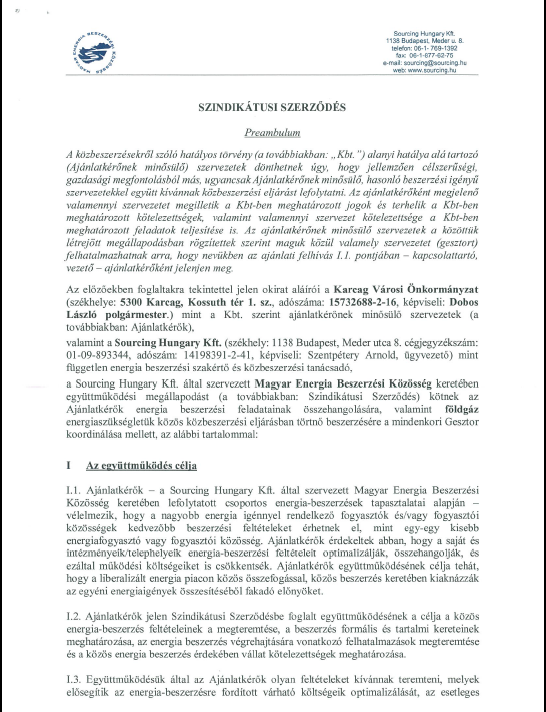 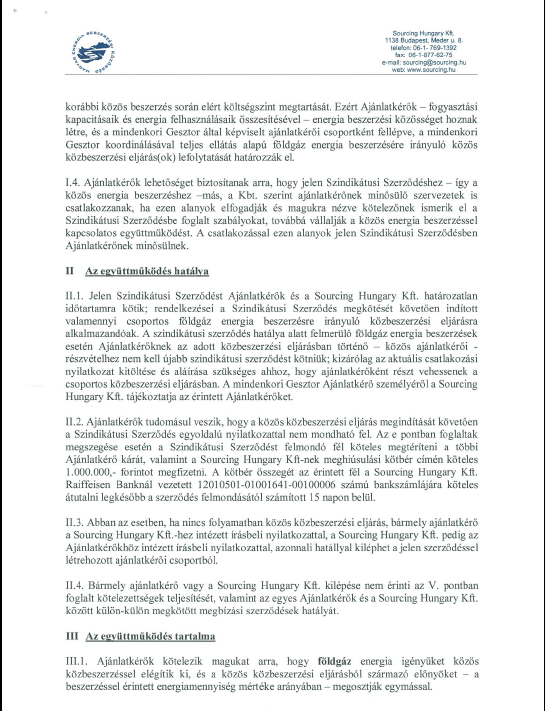 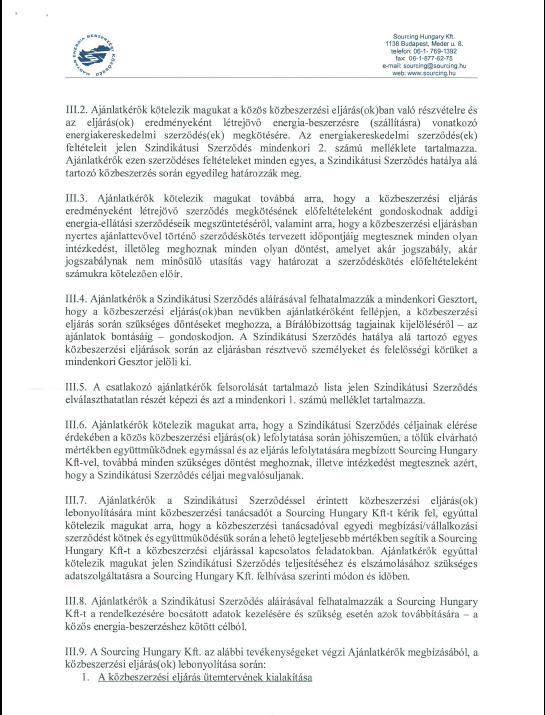 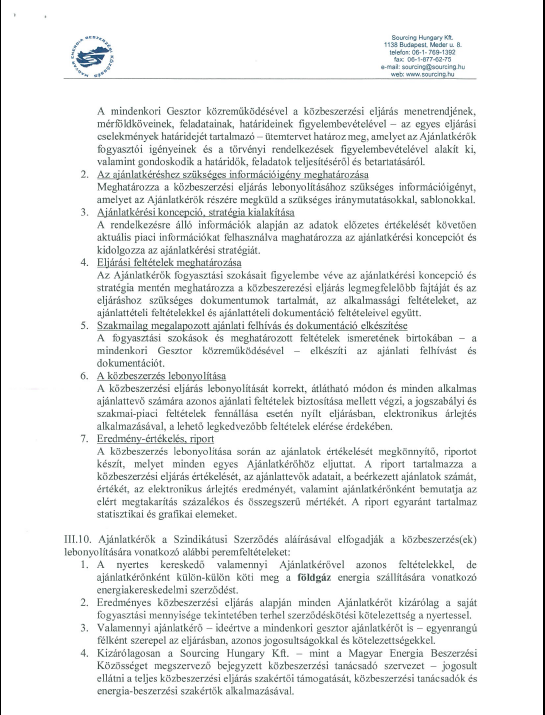 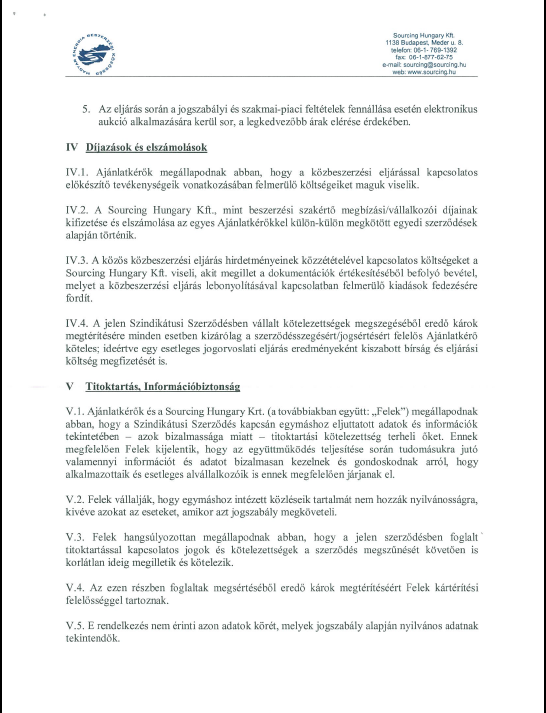 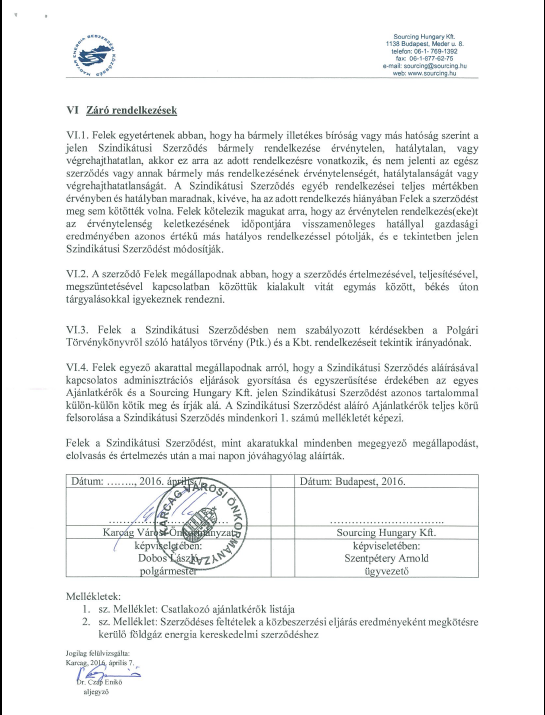 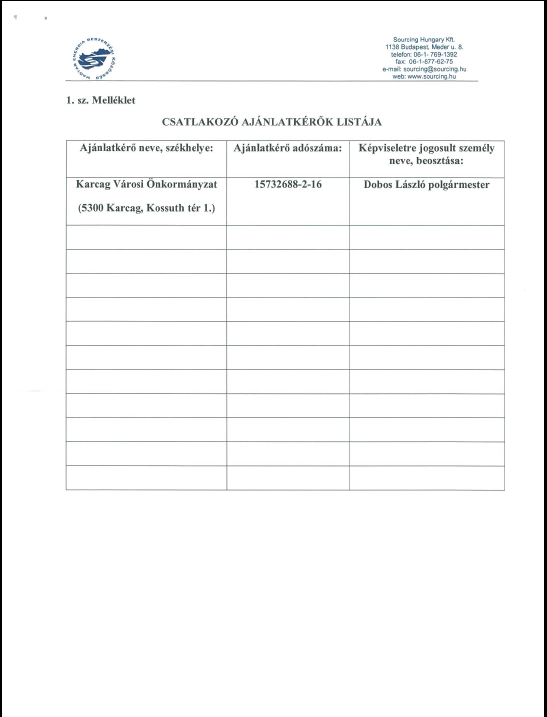 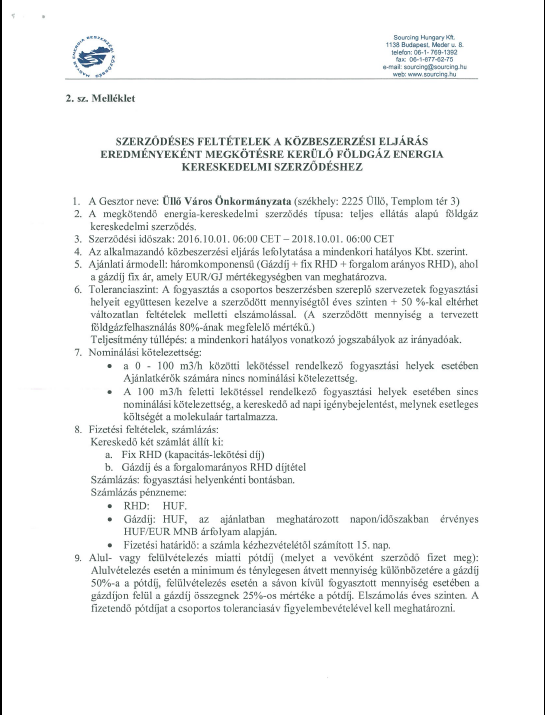 Dobos László polgármester: Az egyesület az állatvédelemmel kapcsolatos feladatainak ellátásához a továbbiakban nem tart igényt a területre, ezért azt az önkormányzat részére visszaadja. Vitára bocsátotta a napirendet.Kérdés, hozzászólás van-e?Kérdés, észrevétel nem hangzott el. Dobos László polgármester: Javasolta az előterjesztés és a határozati javaslat elfogadását. Aki egyetért, kézfeltartással jelezze. A képviselő-testület döntése: 10 igen szavazat. Nemleges szavazat és tartózkodás nem volt.16/2020. (I. 30.) „kt.” sz.  h a t á r o z a t   a Kunkarcagi Állatvédő és Állatbarát Egyesület részére ajándékként átadott Karcag, belterület 537 hrsz-ú ingatlan visszavételérőlKarcag Városi Önkormányzat Képviselő-testülete (továbbiakban: Képviselő-testület) az Alaptörvény 32. cikk (1) bekezdés b) pontjában és a Magyarország helyi önkormányzatairól szóló 2011. évi CLXXXIX törvény 107. §-ban biztosított jogkörében és a Karcag Városi Önkormányzat Képviselő-testületének a Karcag Városi Önkormányzat vagyonáról és a vagyongazdálkodás szabályairól szóló 23/2012. (X.16.) önkormányzati rendelet 15. § (2) bekezdésében meghatározott hatáskörében eljárva az alábbiak szerint dönt:A Képviselő-testület a Kunkarcagi Állatvédő és Állatbarát Egyesület részére a Karcag, 537 hrsz. alatt (volt Vágóhíd mellett) található ingatlan ajándékozásáról és a 145/2009. (III.26.) „kt.” számú határozat hatályon kívül helyezéséről szóló 166/2013. (VII.10.) „kt.” sz. határozattal ajándékként átadott Karcag, belterület 537 hrsz-ú (2251 m2 területnagyságú, kivett épület művelési ágú) ingatlant visszaveszi és vállalja a tulajdonszerzéssel járó költségek megfizetését. Az ingatlan vonatkozásában Karcag Városi Önkormányzat részére 15 évig terjedő időszakra elidegenítési tilalom van bejegyezve, forgalmi értéke 450.200,-Ft.A Képviselő-testület jelen határozat hatályba lépésével egyidejűleg a Karcag, 537 hrsz alatt (volt Vágóhíd mellett) található ingatlan ajándékozásáról és a 145/2009. (III.26.) „kt.” számú határozat hatályon kívül helyezéséről szóló 166/2013. (VII.10.) „kt.” sz. határozatát hatályon kívül helyezi.A Képviselő-testület felhatalmazza a Karcag Városi Önkormányzat Polgármesterét, hogy a jelen határozatban foglaltak alapján elkészített szerződést írja alá.Felelős:	Dobos László polgármesterHatáridő:	2020. április 1.A Képviselő-testület felkéri a Karcagi Polgármesteri Hivatal Aljegyzői Iroda Hatósági Csoportját és kamarai jogtanácsosát jelen határozat végrehajtásából eredő szükséges intézkedések megtételére.Felelős:    Dr. Czap Enikő aljegyző		Dr. Kovács László Iván kamarai jogtanácsosHatáridő: 2020. április 1. Erről értesülnek:Karcag Városi Önkormányzat Képviselő-testületének tagjai, lakhelyükönKarcag Városi Önkormányzat Polgármestere, helybenKarcag Városi Önkormányzat Jegyzője, helybenKarcagi Polgármesteri Hivatal Aljegyzői Iroda, Hatósági Csoport, helybenKarcagi Polgármesteri Hivatal Költségvetési, Gazdálkodási és Kistérségi Iroda, helybenKarcagi Polgármesteri Hivatal Aljegyzői Iroda, Szervezési Csoport, helybenKarcagi Polgármesteri Hivatal Jegyzői Iroda Kamarai Jogtanácsos, helybenKunkarcagi Állatvédő és Állatbarát Egyesület 5300 Karcag, Kátai Gábor u. 26.Dobos László polgármester: Az önkormányzat elkészítette a piactér lefedésének építési engedélyezési terveit. A tervek eltérnek az önkormányzati rendelet előírásaitól, ezért szükségessé vált az azok alóli felmentést megadó képviselő-testületi döntés. Kérdés, hozzászólás van-e?Kérdés, észrevétel nem hangzott el. Dobos László polgármester: Javasolta az előterjesztés és a határozati javaslat elfogadását. Aki egyetért, kézfeltartással jelezze. A képviselő-testület döntése: 10 igen szavazat. Nemleges szavazat és tartózkodás nem volt.17/2020. (I.30.) „kt.” sz. h a t á r o z a ta Karcag, Kacsóh utca 7-9. szám alatti piactér lefedés terveinek a településkép védelméről szóló 9/2018. (III.29.) önkormányzati rendelet előírásai alóli felmentéséről  Karcag Városi Önkormányzat Képviselő-testülete (a továbbiakban: Képviselő-testület) az Alaptörvény 32. cikk (1) bekezdés b) és e-f) pontjaiban biztosított jogkörében eljárva, a Magyarország helyi önkormányzatairól szóló 2011. évi CLXXXIX. törvény 13. § (1) bekezdés 1. pontjában, valamint a településkép védelméről szóló 9/2018. (III.29.) önkormányzati rendelet 21. § (5) bekezdése alapján biztosított feladatkörében eljárva az alábbiak szerint dönt:1., A Képviselő-testület a Karcag, Kacsóh u. 7-9. szám alatti piactér lefedésének terveit és a település főépítészének állásfoglalást megismerve egyetért azzal, hogy a tervezett lefedés a településkép védelméről szóló 9/2018.(III.29.) önkormányzati rendelet előírásaitól eltérően 35o-nál alacsonyabb hajlásszöggel és a Gyenizse János által készített helyszínrajz szerinti elhelyezéssel kerüljön kialakításra.  Erről értesül:Karcag Városi Önkormányzat Képviselő-testületének tagjai, lakhelyükönKarcag Városi Önkormányzat Polgármestere, helybenKarcag Városi Önkormányzat Jegyzője, helybenKarcagi Polgármesteri Hivatal Aljegyzői Iroda, helybenKarcagi Polgármesteri Hivatal Költségvetési, Gazdálkodási és Kistérségi iroda, helybenFarkas Renáta főépítész, 5000 Szolnok, Dr. Sebestény Gy. út 24/A II/6 Karcagi Polgármesteri Hivatal, Dr. Kovács László Iván kamarai jogtanácsos, helyben. EX! Építésziroda Kft., 5000 Szolnok, Hunyadi út 41.Dobos László polgármester: Több minden, személyi változások és néhány jogszabályi változás is szükségessé teszi a módosítást. Kérdés, hozzászólás van-e?Kérdés, észrevétel nem hangzott el. Dobos László polgármester: Javasolta az előterjesztés és a határozati javaslat elfogadását. Aki egyetért, kézfeltartással jelezze. A képviselő-testület döntése: 10 igen szavazat. Nemleges szavazat és tartózkodás nem volt.18/2020. (I. 30.) „kt.” sz. határozata Karcagi Többcélú Kistérségi Társulás működtetésére vonatkozó Megállapodás módosításárólA Karcag Városi Önkormányzat Képviselő-testülete (a továbbiakban: Képviselő-testület) az Alaptörvény 32. cikk (1) bekezdése b) pontjában meghatározott jogkörében és a Magyarország helyi önkormányzatairól szóló 2011. évi CLXXXIX. törvény 88. § (2) bekezdésében biztosított feladatkörében eljárva az alábbiak szerint dönt:A Képviselő-testület a Karcagi Többcélú Kistérségi Társulás működtetésére vonatkozó Megállapodás módosítását a határozat melléklete szerint – egységes szerkezetben - elfogadja.A Képviselő-testület felhatalmazza Karcag Városi Önkormányzat Polgármesterét, hogy a határozat 1. pontja szerinti Megállapodás módosítását aláírja.A Képviselő-testület felkéri a Karcagi Polgármesteri Hivatalt a határozatból eredő, szükséges intézkedések megtételére.Felelős: Rózsa Sándor jegyzőHatáridő: FolyamatosErről értesülnek:Karcag Városi Önkormányzat Képviselő-testületének tagjai, lakhelyükönKarcag Városi Önkormányzat Polgármestere, helybenKarcag Városi Önkormányzat Jegyzője, helybenKarcagi Polgármesteri Hivatal Aljegyzői Iroda, Szervezési Csoport, helybenKarcagi Polgármesteri Hivatal Költségvetési, Gazdálkodási és Kistérségi Iroda, Kistérségi Csoport, helyben 18/2020. (I.30.) „kt.” sz. határozat mellékleteM E G Á L L A P O D Á SA Karcagi Többcélú Kistérségi Társulás  működtetésére- egységes szerkezetben -M E G Á L L A P O D Á SA Karcagi Többcélú Kistérségi Társulás működtetéséreA Karcagi Kistérség településeinek önkormányzati képviselő-testületei – a Magyarország helyi önkormányzatairól szóló 2011. évi CLXXXIX. törvény (továbbiakban: Mötv.) 87. §-a alapján a helyi önkormányzatok társulásaira vonatkozó szabályozás törvényi rendelkezéseinek megfelelőena kistérség összehangolt fejlesztésének előmozdítása, valamintegyüttműködéssel, forrásaik célszerű és optimális felhasználásával magasabb szintű ellátás, szolgáltatás biztosítsa érdekébenjogi személyiséggel rendelkező többcélú kistérségi társulás (a továbbiakban: Társulás) létrehozásában állapodnak meg.I.ÁLTALÁNOS RENDELKEZÉSEKA Társulás neve: Karcagi Többcélú Kistérségi Társulás (továbbiakban: Társulás). A Társulás székhelye: 5300 Karcag, Kossuth tér 1.A Társulás tagjai:A Társulás működési területe: Karcagi Kistérség közigazgatási területe.A Társulás bélyegzője: kör alakú, középen a Magyar Köztársaság címere, a kör szélén a „Karcagi Többcélú Kistérségi Társulás Karcag” körbefutó felirattal.A Társulás képviseletét a Társulás elnöke, akadályoztatása esetén teljes jogkörrel alelnöke látja el. Mindkettőjük akadályoztatása esetén a Társulás Tanácsának ülését a korelnök hívja össze és vezeti, továbbá ellátja a Társulás képviseletét. A Társulás gazdálkodási jogköre, jogállása:A társulás jogi személyként működő, önálló bankszámlával rendelkező gazdálkodó szerv. A társulás pénzügyi, gazdálkodási feladatait a Karcagi Polgármesteri Hivatal Költségvetési, Gazdálkodási és Kistérségi Irodája látja el.A Polgármesteri Hivatal és a Társulás közötti munkamegosztás és felelősségvállalás rendjét a két intézmény közötti megállapodás rendezi. Az alapító önkormányzatok a Társulást legalább 3 éves időtartamra hozták létre.A Karcagi Többcélú Kistérségi Társulás feladat és hatásköreinek ellátása érdekében költségvetési intézményt, gazdálkodó szervezetet alapíthat, kinevezi vezetőit. Az alapítói jogokat a Társulási Tanács gyakorolja. A kinevezési jogkört a Tanács, az egyéb munkáltatói jogkört a Tanács elnöke gyakorolja. A kinevezési és egyéb munkáltatói jogkör tartalmára a Mötv. vonatkozó rendelkezései az irányadóak.Amennyiben a Társulás intézményt vagy más közös szervezetet alapít, az alapítói jogok gyakorlására vonatkozó részletes rendelkezéseket az alapításkor állapítja meg.II.A TÁRSULÁS CÉLJA ÉS FELADATA Szervezeti keretet biztosítson a települési önkormányzatok kapcsolat- és együttműködési rendszerének.Az önkormányzati feladat- és közszolgáltatási rendszer közös, illetve térségi rendszerének kialakítása, szervezése, összehangolása, működtetése, fejlesztése (térségi feladatellátás).Egyes ágazati feladatok közös szervezése, összehangolása, ellátása (ágazati feladatellátás).A Társulás feladatként ellátandó tevékenysége:TEÁOR száma:	8411	Általános közigazgatásAlaptevékenysége:Kormányzati funkció:011130	Önkormányzatok és önkormányzati hivatalok jogalkotó és általános igazgatási tevékenysége	013210	Átfogó tervezési és statisztikai szolgáltatások	031060	Bűnmegelőzés	045160	Közutak, hidak, alagutak üzemeltetése, fenntartása	051040 	Nem veszélyes hulladék kezelése, ártalmatlanítása	072112	Háziorvosi ügyeleti ellátás	081045	Szabadidősport- (rekreációs sport-) tevékenység és támogatása	101221 	Fogyatékossággal élők nappali ellátása	102023	Időskorúak tartós bentlakásos ellátása102024	Demens betegek tartós bentlakásos ellátása	102031	Idősek nappali ellátása102032	Demens betegek nappali ellátása104012	Gyermekek átmeneti ellátása	104031	Gyermekek bölcsődében és mini bölcsődében történő ellátása104035	Gyermekétkeztetés bölcsődében, fogyatékosok nappali intézményében	104042	Család és gyermekjóléti szolgáltatások	107051	Szociális étkeztetés szociális konyhán	107052	Házi segítségnyújtás	107055	Falugondnoki, tanyagondnoki szolgáltatásA fenti feladatok ellátása során követendő eljárást e megállapodás rögzíti.A Társulás az e megállapodásban foglalt feladatokat a megvalósíthatóságtól függően fokozatos bevezetéssel végzi. (A fokozatosság elve nem vonatkozik a jogszabályváltozás miatt kötelezővé váló feladatokra.)A Társulás a II/1. pontban meghatározott feladatok ellátása soránszakmai és komplex program előkészítő,javaslattevő,programmenedzselő,koordináló,döntést hozó, végrehajtó, a döntések végrehajtását figyelemmel kísérő tevékenységet folytat.III.A TÁRSULÁS RÉSZLETES FELADATAIA/ Döntéselőkészítő, koordináló és végrehajtás szervező feladatokA programok tervezése és előkészítése során számba kell venni, hogy:milyen önkormányzati erőforrások vehetők igénybe a célok megvalósításához,milyen egységes kedvezmény vagy támogatási rendszer kidolgozása és működtetése indokolt,fel kell kutatni a szóba jöhető állami és nem állami, külső és helyi forrásokat,vizsgálni kell, hogy más kistérségekkel az együttműködésnek milyen eljárása és módozata lehet (az ilyen irányú alternatívák elemzését előnyeivel, hátrányaival számba kell venni),a tervezés során a Társulás települései, és más érintettek érdekviszonyait fel kell tárni, az érdekeket össze kell hangolni,a programtervezésnél a lehetséges együttműködők teljes körét fel kell tárni.A Társulás (a program előkészítést követően) a programmenedzselés során:figyelemmel kíséri, és az elbírálásig gondozza a projekteket (útját figyelemmel kíséri, a szükséges hiánypótlásokat teljesíti),gondoskodik a döntést követően a végrehajtás érdekében szükséges szerződések megkötéséről, az önkormányzati szabályozások előkészítéséről,a megvalósítás érdekében szükséges pályázati kiírások előkészítéséről és a pályázatok lebonyolításáról.A Társulás koordináló feladatkörében – a cél megvalósulásáig (ha a feladat folyamatos működtetést kíván a működtetés során) valamennyi résztvevő munkáját összefogja, szervezi.A Társulás a döntések végrehajtása és figyelemmel kísérése során:megteszi a döntések végrehajtása érdekében szükséges intézkedéseket,komplex módon elemzi a végrehajtást, a cél megvalósulása szempontjából, a végrehajtás tapasztalatai alapján - a hatékonyabb és magasabb szintű ellátás biztosítása céljából - a Társulás Tanácsát összefoglaló elemzéssel és javaslattal tájékoztatja.B/ Ágazati feladatokTerületfejlesztési feladatokA kistérségi társulás területfejlesztési feladatkörében összehangolja a társulás tagjai, és a kistérség területén működő gazdasági szervezetek fejlesztési elképzeléseit. Ennek keretében:Kidolgozza és elfogadja a kistérség területfejlesztési koncepcióját, az ennek figyelembevételével készített területfejlesztési programját, illetve településfejlesztési terveket, ellenőrzi azok megvalósítását.Lebonyolítja és finanszírozza a kistérségi fejlesztési programokat, elkészíti az erre irányuló pályázatokhoz szükséges tervdokumentációkat, valamint biztosítja a megvalósításhoz szükséges saját erőt.A területfejlesztési programok, végrehajtásával összefüggésben dönt a megfelelő szakértők igénybe vételéről.Pénzügyi tervet készít a területfejlesztési programok megvalósítása érdekében. Elősegíti a fejlesztési források hatékony, a települések szoros együttműködését erősítő felhasználását.Pályázatot nyújthat be a kistérségi társulás működtetéséhez és a kistérségi fejlesztési programok megvalósításához.A kistérségben összegyűjti és további előkészítésre alkalmassá, teszi a gazdasági és társadalmi szervezeteknek a fejlesztési programokkal, projektekkel kapcsolatos elképzeléseit.Vizsgálja és értékeli a kistérség társadalmi és gazdasági helyzetét, adottságait.A meghirdetett központi, regionális és megyei pályázatokra az illetékességi területéről benyújtott támogatási kérelmekről - a kistérségi területfejlesztési program figyelembevételével – előzetes véleményt nyilvánít. Véleményt nyilvánít a megyei, illetve regionális fejlesztési koncepciókról, programokról (különösen azoknak a kistérség területét érintő intézkedéseit illetően).Képviseli a kistérséget más, területfejlesztési döntések meghozatalára hatáskörrel rendelkező szervezeteknél.Egészségügyi alapellátásA Társulás gondoskodik az egészségügyi alapellátáshoz kapcsolódó – háziorvosi – Központi Ügyelet létrehozásáról és működtetéséről a társult önkormányzatok közül Karcag, Kunmadaras és Berekfürdő települések tekintetében, melynek során biztosítja a hétvégi és hétközi háziorvosi ügyeletet.Szociális alapszolgáltatások és gyermekjóléti alapellátásokA Társulás biztosítja a szociális igazgatásról és szociális ellátásokról szóló 1993. évi III. törvény 57. §-a szerinti, személyes gondoskodás keretébe tartozó szociális alap- és szakosított ellátások közül a következőket:tanyagondnoki szolgáltatásétkeztetés,házi segítségnyújtás,családsegítés,nappali ellátás,                   e/1. idősek klubja                  e/2. fogyatékos személyek nappali ellátásaaz ápolást, gondozást nyújtó intézmény                    f/1. idősek otthonaA Társulás biztosítja a gyermekek védelméről és a gyámügyi igazgatásról szóló 1997. évi XXXI. törvény 15.§-a szerinti személyes gondoskodás keretébe tartozó gyermekjóléti alapellátások közül a következőket: gyermekjóléti szolgáltatás,gyermekek napközbeni ellátása                 b/1. bölcsődegyermekek átmeneti gondozásaA Társulás – a Társulás által alapított és fenntartott intézmények útján – a következő ellátási szerkezetben biztosítja a 3.1. és 3.2. pont szerinti ellátásokat: a) Karcag székhellyel működő intézménye útján:- Karcag Város részére: 3.1 pont a; b; c; d; e/1 szerinti ellátásokat és a 3.2   pont  a; b/1 szerinti ellátásokat- Berekfürdő Község részére: 3.1 pont b; c; d; szerinti ellátásokat és a   3.2  pont b/1 szerinti ellátásokat- Kunmadaras Nagyközség részére: 3.2 pont b/1 szerinti ellátást - Társulás valamennyi tagja részére: 3.1 pont e/2; f/1 szerinti ellátásokat b) Kisújszállási székhellyel működő intézménye útján: - Kisújszállás Város tag részére: 3.1 pont b; c; d; e/1 szerinti ellátásokat és a 3.2    pont  a; b/1 szerinti ellátásokat- Kenderes Város tag részére: 3.2 pont b/1 szerinti ellátást- Társulás valamennyi tagja részére: 3.1 pont f/1 szerinti ellátást        c) Kunmadaras székhellyel működő intézménye útján: - Társulás valamennyi tagja részére: 3.2 pont c. szerinti ellátást.A Társulás társulási szociális szolgáltatástervezési koncepciót készít. A Társulás a 3. pont szerinti feladatokkal kapcsolatban pályázatokat nyújthat be.A Társulás szakmai fórumokat szervezhet a kistérség gyermek- és ifjúságvédelmi és szociális szakemberei számára.A Karcagi Többcélú Kistérségi Társulás a 2, 3.1 és 3.2 pontok szerinti feladatok kistérségi szintű ellátására 5 db kistérségi fenntartású intézményt tart fenn az alábbiak szerint:A közös fenntartású intézmények megnevezése és az általuk ellátandó feladatok: Kisújszállási Térségi Szociális Otthon és Alapszolgáltatási Központ:Székhelyen nyújtott ellátás: Kisújszállás, Téglagyár u. 10.idősek otthonaétkeztetésTelephelyen nyújtott szolgáltatás: Kisújszállás, Kálvin u.13.idősek klubjaétkeztetésTelephelyen nyújtott szolgáltatás: Kisújszállás, Kálvin u. 9.házi segítségnyújtáscsaládsegítésgyermekjóléti szolgáltatásTelephelyen nyújtott szolgáltatás: Kisújszállás, Illésy u.5.bölcsődeTelephelyen nyújtott szolgáltatás: Kisújszállás, Vásár u. 3.    -  étkeztetésKarcagi Többcélú Kistérségi Társulás Szociális Szolgáltató Központ:Székhelyen nyújtott ellátás: Karcag, Püspökladányi út 33.családsegítés fogyatékos személyek nappali ellátásagyermekjóléti szolgálatétkeztetésházi segítségnyújtásTelephelyen nyújtott szolgáltatás: Karcag, Szabó József út 6.étkeztetésházi segítségnyújtás idősek klubjatanyagondnoki szolgáltatásEllátottak számára nyitva álló helység: Berekfürdő, Berek tér 11.étkeztetésházi segítségnyújtásKarcagi Többcélú Kistérségi Társulás Idősek Otthona és Háziorvosi IntézménySzékhelyen nyújtott ellátás: Karcag, Horváth F. u. 1.idősek otthonaTelephelyen nyújtott ellátás: Karcag, Zöldfa út 48/a.idősek otthonaTelephelyen nyújtott ellátás: Karcag, Széchenyi sgt. 27.háziorvosi intézményTelephelyen nyújtott ellátás: Karcag, Gépgyár út 3.rendelőTelephelyen nyújtott ellátás: Berekfürdő, Berek tér 1.Védőnői ellátás, Ifjúság-egészségügyi gondozásKarcagi Többcélú Kistérségi Társulás Bölcsőde IntézményeSzékhelyen nyújtott ellátás: Karcag, Varró u. 3/abölcsődeTelephelyen nyújtott ellátás: Karcag, Széchenyi sgt. 69.bölcsődeKarcagi Többcélú Kistérségi Társulás Gyermekek Átmeneti OtthonaSzékhelyen nyújtott ellátás: Kunmadaras, Kunhegyesi út 27.gyermekek átmeneti gondozásaAz intézmények székhelyét, telephelyeit, ellátási területét, jogállását, alaptevékenységét, feladatait, gazdálkodási jogkör szerinti besorolását, előirányzatok feletti rendelkezési jogosultságát, a vagyon feletti rendelkezési jogosultságát, a munkáltatói jogok gyakorlásának rendjét az intézmények alapító okiratai tartalmazzák.A Karcagi Többcélú Kistérségi Társulás Társulási Tanácsa a személyes gondoskodás körébe tartozó szociális ellátások intézményi térítési díjainak megállapítására vonatkozó rendelet alkotására az alábbiak szerint jelöli ki a tagönkormányzatokat:Karcag Városi Önkormányzat rendeletében megállapítja a Karcagi és Kunmadarasi székhellyel működő intézmények térítési díjait Kisújszállás Város Önkormányzata rendeletében megállapítja a Kisújszállás székhellyel működő intézmények térítési díjaitKörnyezetvédelemA projekt azonosító adatai: Cím: Karcag Kistérség hulladéklerakóinak rekultivációs programjaAzonosító száma: KEOP-2.3.0/2F/09-2010-0002A Karcagi Többcélú Kistérségi Társulásnak saját bevétele nincs, amiből finanszírozni tudná a rekultivált szeméttelepek utógondozását. Ezért a beruházás befejezéséig a Karcagi Többcélú Kistérségi Társulás utógondozásra minden településsel megállapodást köt. A Megállapodás részét képezi az önkormányzatok részéről adott felhatalmazó nyilatkozat. Amennyiben az önkormányzatok az utógondozást nem teljesítik, a felhatalmazó nyilatkozat alapján a Társulás az utógondozást az önkormányzatok terhére elvégezteti.A Társulás a fenntartási időszak lejárta előtt történő megszűnése esetén, a megszűnés előtt az érintett tagok együttműködési megállapodást kötnek a fenntartási időszakra eső feladatok (KSZ-el való kapcsolattartás, jelentéstétel, dokumentum megőrzési, ellenőrzéstűrési és tájékoztatási kötelezettségek, a projekt megvalósításával összefüggő, valamint a fenntartási időszakban felmerülő egyéb feladatok) ellátására.A II. ütem költségei hulladéklerakónként érintő költségek arányában az adott önkormányzat költségvetését terhelik.IV.A TÁRSULÁS TAGSÁGI VISZONYAI, SZERVEZETEA tagsági jogviszony keletkezéseA Társulásban résztvevő települések képviselő-testületi minősített többséggel hozott határozattal mondják ki a Társulásban való részvételüket. A tagsági jogviszony megszűnéseA Mötv. 89. §-a szerint a Társulásból bármelyik résztvevő a képviselő-testület kilépésére vonatkozó, minősített többséggel hozott határozat megküldésével a naptári év utolsó napjával kiléphet. A kilépésre vonatkozó határozatot legalább 6 hónappal a kilépést megelőzően kell a Társulás képviseletét ellátó személynek írásban bejelenteni.A Társulási tagság megszűnikha a település megszűnik, összeolvad vagy egyesül,ha a társulási tagság a Társulás megszűnését kimondja, s azt a Társulást képező települések képviselő-testületei megerősítik határozatukkal,ha a Társulás céljainak megvalósításához szükséges pénzügyi alapba történő befizetést (több mint hat hónap) elmulasztják, vagy a cél megvalósításához szükséges többletforrás befizetési kötelezettségének a Társulás települési önkormányzat tagja a Társulás döntésében megjelölt határidőben nem tett eleget. (E jogcímen a tagsági viszony megszüntetéséhez egyhangú szavazat szükséges. A tagság a döntés kézbesítésével szűnik meg.)Nem szűntethető meg a Társulás, illetve az adott település tagsága mindaddig, amíg visszafizetési kötelezettségét nem teljesíti.A Társulás tagnyilvántartásaA Társulás tagjait nyilvántartásba kell venni, amely a határozatképesség és szavazati jog megállapításának alapja is.A tagnyilvántartás tartalmazza:az önkormányzat megnevezését, székhelyét,belépés időpontját,az alapba évente folyamatosan fizetett összeget és a végleges támogatásként kapott összeget,a tagság megszűnésének időpontját,a szavazati jogosultságot.A tagnyilvántartást a társulás munkaszervezete vezeti.A Társulás szerveia Társulási Tanács, a Tanács elnöke,a Tanács alelnöke,a Tanács bizottságaia Társulás munkaszervezete.Társulási TanácsA társulás döntéshozó szerve a társulási tanács (a továbbiakban: Tanács). A Tanács tagjai a társult önkormányzatok mindenkori polgármesterei. A Tanács gyakorolja a jelen társulási megállapodásban meghatározott, valamint a települési önkormányzatok képviselő-testületei által külön megállapodásban átruházott önkormányzati feladat- és hatásköröket.Társulás Elnöke:A Társulás elnökét a Társulási Tanács saját tagjai sorából, egy önkormányzati választási ciklusra választja meg. Az elnök személyére a Tanács bármely tagja javaslatot tehet. A Társulás elnökének megválasztása nyilvános ülésen (amennyiben az érintett kéri, úgy zárt ülésen), titkos szavazással történik, megválasztásához a Társulási Tanács egyhangú, igen szavazata szükséges. A Társulás elnöke képviseli a Társulást. Távolléte, vagy akadályoztatása esetén a Társulás képviseletét - külön meghatalmazás nélkül - a Társulás alelnöke látja el. Az elnök részletes feladatát és hatáskörét a Társulás Szervezeti és Működési Szabályzata határozza meg.A Társulás alelnökeA Társulási Tanács – egy önkormányzati választási ciklusra - a saját tagjai sorából alelnököt választ. Az alelnök személyére a Tanács bármely tagja javaslatot tehet. A Társulás alelnökének megválasztása nyilvános ülésen (amennyiben az érintett kéri, úgy zárt ülésen), titkos szavazással történik, megválasztásához a Társulási Tanács egyhangú, igen szavazata szükséges. A Társulás munkaszervezeteA Társulási Tanács feladatainak végrehajtását és döntéseinek előkészítését a Karcagi Polgármesteri Hivatal Költségvetési, Gazdálkodási és Kistérségi Irodája látja el.A Társulás munkaszervezetének feladata különösen:a Társulási Tanács üléseinek, döntéseinek előkészítése,a kistérségben összegyűjti és további előkészítésre alkalmassá, teszi a gazdasági és társadalmi szervezeteknek a fejlesztési programokkal, projektekkel kapcsolatos elképzeléseit,folyamatos kapcsolatot tart a megyében és a régióban működő szervezetekkel, intézményekkel a fejlesztési szükségletek és a bevonható helyi források feltárása érdekében,pályázatok figyelése, pályázatok készítése a társulás részére.A munkaszervezet részletes feladatait a Társulás Szervezeti és Működési Szabályzata tartalmazza.A Tanács bizottságai:A Pénzügyi Bizottság:A Pénzügyi Bizottság feladata a Társulás tevékenységének és gazdálkodásának, valamint azok jogszerűségének ellenőrzése, részletes feladatait a Társulás Szervezeti és Működési Szabályzata tartalmazza.A Pénzügyi Bizottság 3 tagból áll. (1 elnök és 2 tag)A Pénzügyi Bizottság elnöke és tagja csak a Társulási Tanács tagja lehet.A Pénzügyi Bizottsági tagok mandátuma, egy választási ciklusig tart, a választásokat követően a Társulási Tanács saját tagjai sorából egy önkormányzati ciklusra választja nyílt szavazással.A Pénzügyi Bizottság saját tagjai közül, egy önkormányzati ciklusra, nyílt szavazással – az elnök akadályoztatása esetére – alelnököt választ. Az elnök akadályoztatása esetén az alelnök jogosult az ülés összehívására és levezetésére.V.A TÁRSULÁSI SZERVEK MŰKÖDÉSEA Társulási Tanács üléseiA Tanács a Társulás döntéshozó szerve.A Társulási Tanács üléseit évente legalább hat alkalommal, a Társulási Tanács által meghatározott időpontban tartja.A Társulási Tanács ülésén a tag önkormányzatok jegyzői tanácskozási joggal vehetnek részt. A Társulási Tanács ülésének összehívását írásban kezdeményezheti bármely tag a napirend megjelölésével, a Jász-Nagykun-Szolnok Megyei Kormányhivatal vezetője.Az elnök a fenti esetekben legkésőbb 15 napon belül köteles a tanácsot összehívni.A Társulási Tanács összehívásának, az ülés előkészítésének rendjét, az előterjesztések tartalmi és formai követelményeit a Társulás Szervezeti és Működési Szabályzata tartalmazza.A Társulási Tanács üléseit az elnök, távolléte és akadályoztatása esetén az őt helyettesítő alelnök vezeti le.A Társulási Tanács határozatképes, ha az ülésen az 5 tag jelen van. A Társulási Tanács üléseiről - a képviselő-testületi ülések jegyzőkönyveire vonatkozó szabályok szerinti - jegyzőkönyvet kell készíteni. A jegyzőkönyvet az elnök és a Tanács ülésén aláírásra kijelölt tanácstag írja alá.A jegyzőkönyvet, az ülést követő 15 napon belül meg kell küldeni a Jász-Nagykun-Szolnok Megyei Kormányhivatalnak és a társult önkormányzatok részére.A jegyzőkönyvre vonatkozó részletes szabályokat a Társulás Szervezeti és Működési Szabályzata tartalmazza.A Társulási Tanács döntése: határozatA határozat általános érvényű döntés. A működés, egyes feladatok ellátása, pénzügyi forrást és vagyoni hozzájárulást igénylő, továbbá szervezeti és személyi döntések megjelenési formája. Az önkormányzatok külön megerősítő döntését igénylő esetekben (bármely társulási tag önkormányzatának eltérő véleménye esetén) a tanács a döntését újra tárgyalja. A tagok szavazatainak száma: 1 szavazat / település (összesen 5 szavazat)A Társulási Tanács minden tagja egy szavazattal rendelkezik. A Társulási Tanács döntéséhez szükséges szavazati arány:A Tanács döntéséhez a tagok egyhangú szavazata szükséges.VI.A TÁRSULÁS TAGJÁNAK JOGAI ÉS KÖTELESSÉGEIA Társulás tagjának jogaiKépviselője útján részt vehet a Társulás tevékenységében, rendezvényein, céljainak, feladatainak meghatározásában, a Szervezeti és Működési Szabályzat megalkotásában, a Társulás szervezetének kialakításában.Képviselője választhat és választható a Társulás tisztségeire.Képviselője útján teljes joggal képviseli a tanácsülésen a saját önkormányzata érdekeit.Igényelheti a Társulás érdekképviseletét, érdekérvényesítési tevékenységét.Igényelheti a Társulás szolgáltatásait, amely szolgáltatásokra megállapodást kötött.Igénybe veheti a Társulás és a tagok által megállapított és biztosított kedvezményeket.A tanács döntése alapján a tagönkormányzat részesedhet a Társulás tevékenysége révén elért pénzbevételekből (alapítványi támogatások, pályázatok, vállalkozás, egyéb pénzbevételi stb.)Javaslatot tehet a Társulást érintő bármely – tagságának megfelelő – kérdésben, jogosult a Társulás törvénysértő határozatának észrevételezésére és megtámadására.Kérdéseket, javaslatokat, indítványokat tehet a Társulás tisztségviselőihez és szerveihez, felvilágosítást kérhet tőlük a Társulás bármely tevékenységéről, amelyre a címzettek 30 napon belül kötelesek választ adni. Betekinthet a Társulás irataiba.Részesülhet a hazai és nemzetközi kapcsolatokból származó előnyökből.A társulás tagjainak kötelességeiA Társulási Megállapodás és a Társulás Szervezeti és Működési Szabályzatának betartása.Képviselője útján rendszeres részvétel a Társulás szerveinek munkájában, elősegítve a társulási célok és feladatok közös megvalósulását.Az önként vállalt feladatok maradéktalan teljesítése.A Társulás határozatainak végrehajtása.A Társulás feladatkörébe tartozó ügyekkel kapcsolatos döntéseinek a társulás vezetőjével való egyeztetése, illetve a társulással való közlése.Befizetési kötelezettségek teljesítése.A Társulás feladatkörébe tartozó és a településen keletkező ügyekhez a szükséges adatok és információk továbbítása a Társuláshoz.A befizetések teljesítése, a vagyon megóvása, annak lehetőség szerinti gyarapítása.A társulás működéséről évente legalább egy alkalommal kötelesek beszámolni a képviselő-testületeiknek a Társulási Tanácsban végzett tevékenységükről.VII.A TÁRSULÁS PÉNZÜGYI ALAPJA, GAZDÁLKODÁSA, VAGYONAA Társulás tevékenységi körének ellátásához az évenkénti működési költségeket a tagok vagyoni hozzájárulásuk arányában az évi költségvetési rendeleteikben biztosítják.Kötelező befizetés:A tagönkormányzat évenként - az önkormányzat folyó évi költségvetésének tervezésénél figyelembe vett népesség szám után számított 50.- Ft/fő/év összegű a hozzájárulást fizet.A hozzájáruláson túl felmerülő pénzügyi kötelezettségeket, valamint egyéb költségeket és terheket a tagok lakosságszámuk arányában viselik.A hozzájárulás minden évben, két részletben esedékes: - az első részletet július 30-ig,- a második részletet november 30-igkell befizetni a Karcagi Többcélú Kistérségi Társulás OTP-nél vezetett 11745073-15577142-00000000 számú költségvetési számlájára. Az önkormányzatok vállalt pénzügyi hozzájárulása nem teljesítése esetére a Mötv. 93. § 9. pontja alapján a társulási megállapodás alapvető szabályai „a társulás tagjai által vállalt pénzügyi hozzájárulás nem teljesítése esetén irányadó eljárást (a társulás döntésétől függően a társulás tagjai részéről a pénzforgalmi szolgáltatójuknak adott, a beszedési megbízás teljesítésére vonatkozó hozzájárulását, felhatalmazó nyilatkozatát, amely alapján a társulás beszedési megbízást nyújthat be a pénzforgalmi szolgáltatóhoz);”Egyéb források:állami támogatás, hozzájárulás,állami pályázati forrás,gazdálkodó vagy más szerv által biztosított támogatás vagy forrás,a Társulás vagyonának hasznosításából vagy pénzbeli befektetéséből származó, az adott évben fel nem használt tőke pénzpiaci elhelyezéséből származó hozadék,az alapból kihelyezett összeg hozadéka.A számla feletti rendelkezési jogot (utalványozás) a Társulás elnöke (távollétében vagy akadályoztatása esetén az alelnök) és a munkaszervezet Tanács által megbízott dolgozói gyakorolják. Az ellenjegyzés jogát a Karcagi Polgármesteri Hivatal, mint gazdálkodó szerv, gazdálkodási előírásaiban meghatározott személy gyakorolja.A Társulás saját vagyonának részét képezi: a tagok által a feladatellátáshoz esetlegesen átadásra (bevitelre) kerülő vagyon,a tagok közös beruházása, fejlesztése révén létrejövő vagyon, részben, vagy egészben pályázati pénzeszközből megszerzendő vagyon, a tagok által biztosított pályázati önerőből és pályázati pénzeszközből létrejövő vagyon.       A Társulás saját vagyonának szaporulata a Társulást illeti meg. A Társulásból történő kiválás esetén az 5 pontban meghatározott vagyonnal el kell számolni. Amennyiben egy feladat ellátásából kiválik a tag, a Társulásnak a feladathoz kötődő, feladatátadási megállapodásban rögzített 5. a.), b.), és c.) pontokban meghatározott vagyonnal el kell számolni. Amennyiben a 5. d.) pont szerint létrejött vagyon ahhoz a feladathoz kötődik, amiből a tag kiválik és a pályázati önerőt teljes egészében a tag állta, akkor a vagyon az önerőt biztosító tagot illeti.Az 5. c.) pontban meghatározott vagyonelemek közül a Társulás feladatellátása érdekében létrehozott vagyon – az aktiválást követően – ingatlanvagyon és más vagyon esetében 5 évig nem idegeníthető el, kivéve, ha: az elidegenítést műszaki vagy szakmai okok teszik szükségessé és az abból származó ellenértéket a Társulás ugyanazon közszolgáltatási feladata ellátásnak fejlesztésére, fordítja, melyhez az értékesítést megelőzően az adott vagyonelem kapcsolódott, vagy amennyiben a támogatással létrehozott vagyon – az adott közszolgáltatás kistérségi szintű ellátásának megszűnéséből adódóan – a közszolgáltatási feladatot továbbiakban ellátó helyi önkormányzat tulajdonába kerül. A 5. pontban meghatározott Társulási vagyon elidegenítéséről, vállalkozásba történő beviteléről, illetve más módon történő hasznosításáról, valamint esetleges megterheléséről a Pénzügyi Bizottság előzetes javaslata alapján a Tanács dönt. A Társulás kizárólag olyan vállalkozásban vehet részt, amelyben felelőssége nem haladja meg vagyoni hozzájárulásának mértékét. Társulási vagyont elidegeníteni – a 5. c.) pontban meghatározott vagyonkörbe tartozó vagyonelemekre vonatkozóan a 7. pontban előírt időtartam leteltével – kizárólag nyilvánosan meghirdetett pályázat útján, a legkedvezőbb vételi ajánlatot tevő részére lehet. Az elidegenítésből származó bevétel a Társulást illeti meg.A Karcagi Többcélú Kistérségi Társulás a normatív támogatás, illetve egyéb pályázati támogatás, valamint a társult önkormányzatoktól átvett pénzeszközök erejéig vállalja a feladatellátásokat.A Társulás által fenntartott intézmények után járó állami támogatást a Karcag Városi Önkormányzat igényli és átadja a Társulás részére.A társulás tevékenysége és gazdálkodásának ellenőrzését a társulás Pénzügyi Bizottsága végzi.A Pénzügyi Bizottság ez irányú tevékenységét segítik a Karcagi Polgármesteri Hivatalában, a belső ellenőrzést végző köztisztviselők.VIII.A TÁRSULÁS MEGSZŰNÉSEA Társulás tárgy év végével megszűnhet, ha a működéséhez az állami támogatás nem biztosított. 2.     A Társulás megszűnik, ha:annak megszűnését valamennyi tag képviselő-testületi határozattal kimondja,ha a társulásban csak egy tag marad,törvény erejénél fogva.A Társulás megszűnése esetén, a kötelezettségek kiegyenlítése után megmaradó vagyont a tagok között a Társulás működéséhez biztosított tagi hozzájárulásuk arányában kell felosztani. IX.ZÁRÓ RENDELKEZÉSEKJelen megállapodás valamennyi társult önkormányzat közül az utolsóként jóváhagyó önkormányzat képviselő-testületének határozatával egyidejűleg válik elfogadottá és lép hatályba.A társuló önkormányzatok kölcsönösen rögzítik, hogy e megállapodásból eredő vitás kérdéseket elsődlegesen tárgyalásos úton, egyeztetéssel kívánják rendezni.A megállapodásban nem szabályozott kérdésekben a vonatkozó jogszabályok és az SZMSZ rendelkezései az irányadók.ZáradékA Társulási Megállapodást az alábbi képviselő-testületek hagyták jóvá, fogadták el előírásait, önmagukra és testületeikre vonatkozó kötelező rendelkezésként:Karcag Város Önkormányzatának Képviselő-testülete 238/2004. (VI.29.) „kt.” sz. határozatKisújszállás Város Önkormányzatának Képviselő-testülete 178/2004. (VI.28.) számú önkormányzati határozatKunmadaras Község Önkormányzatának Képviselő-testülete74/2004. (VI.24.) képviselő-testületi h a t á r o z a t Kenderes Város Önkormányzatának Képviselő-testülete51/2004. (VI.25.) Kt. számú határozatBerekfürdő Község Önkormányzatának Képviselő-testülete 74/2004. (VI.29.) önkormányzati határozatA Társulási Megállapodás jelenlegi módosítását a társult önkormányzatok a következő határozattal fogadták el:Önkormányzat megnevezése	      Polgármester		             határozat száma: Karcag Városi Önkormányzat                      Dobos László                  …../2020.(…….)„kt.” sz.                  határozatKisújszállás Város Önkormányzata	            Kecze István                …/2020.(…….) számú   önkormányzati határozat Kunmadaras Nagyközség Önkormányzata	 Balogh Marianna              …../2020.(…….) sz.   képviselő-testületi h a t á r o z a t Kenderes Város Önkormányzata		Bogdán Péter                  …/2020.(…..) Kt. számú                   határozatBerekfürdő Község Önkormányzata		 Molnár János                          …/2020. (……)            önkorm. határozat  Karcag Városi Önkormányzat Képviselő-testülete nevében:2020….………….			Dobos László              ……………………….. polgármesterKisújszállás Város Önkormányzatának Képviselő-testülete nevében:2020. …………...		            Kecze István 		………………………… polgármesterKunmadaras Nagyközség Önkormányzatának Képviselő-testülete nevében:2020. ……………….				Balogh Marianna	   …………………………  polgármesterKenderes Város Önkormányzatának Képviselő-testülete nevében:2020…………..			Bogdán Péter             	……………………….  polgármesterBerekfürdő Község Önkormányzatának Képviselő-testülete nevében:2020.………….			Molnár János           ……………………….polgármesterK a r c a g, 2020……………………..Dobos László polgármester: Közölte, hogy 22 db jelentés van, összevont vitára és szavazásra kerül sor. Kérdés, hozzászólás van-e?Kérdés, észrevétel nem hangzott el. Dobos László polgármester: Javasolta a jelentések elfogadását. Aki egyetért, kézfeltartással jelezze. A képviselő-testület döntése: 10 igen szavazat. Nemleges szavazat és tartózkodás nem volt.19/2020. (I.30.) „kt” sz. h a t á r o z a t a lejárt határidejű határozatok végrehajtásárólA Karcag Városi Önkormányzat Képviselő-testülete a lejárt határidejű határozatok végrehajtásáról szóló jelentéseket megtárgyalta, azokat elfogadja.Hatályban tartja:a 103/2018. (IV.26.) „kt.” sz. határozatot – a „Belterületi utak, járdák, hidak felújítására” kiírt pályázaton való részvételről –,Határidő: 2020. június 30.a 43/2019. (II.28.) „kt.” sz. határozatot – a szennyvízhálózat rekonstrukciójára vonatkozó pályázat benyújtásárólHatáridő: 2020. december 31.a 74/2019. (IV.25.) „kt.” sz. határozatot – a „Szerves hulladék kezelése Karcagon” című pályázattal kapcsolatos 15/2018. (I.25.) „kt.” sz. és az 59/2019. (III.28.) „kt.” sz. határozatok módosításáról –,Határidő: 2020. december 31.a 161/2019. VI.27.) „kt.” sz. határozatot – „Karcagi bölcsőde felújítása” című pályázat benyújtásáról szóló 105/2019. (V.30.) „kt.” sz. határozat módosításáról –,Határidő: 2020. december 31.a 175/2019. (VIII.01.) „kt.” sz. határozatot – a zártkertek infrastrukturális háttér fejlesztésére vonatkozó pályázat benyújtásáról –,Határidő: 2020. december 31.a 176/2019. (VIII.01.) „kt.” sz. határozatot – a „Szabadságkoncert” elnevezésű könnyűzenei program szervezésére kiírt pályázaton –,Határidő: 2020. június 30.a 183/2019. (VIII.01.) „kt.” sz. határozatot – a Karcag, Baross utca 44. szám alatt található önkormányzati bérlakás bérbeadásáról –,a 184/2019. (VIII.01.) „kt.” sz. határozatot – a Karcag, Kertész József utca 1. 2. lph. 4. em. 12. alatti önkormányzati bérlakás bérbeadásáról –,a 185/2019. (VIII.01.) „kt.” sz. határozatot – a Karcag, Kórház utca 12. B. lph. 1. em. 7. alatti önkormányzati bérlakás bérbeadásáról –,a 197/2019. (IX.26.) „kt.” sz. határozatot – a „Városgondnokság infrastrukturális fejlesztése” című pályázat megvalósításában konzorciumi tagként való részvételről –,Határidő: 2020. december 31.a 198/2019. (IX.26.) „kt.” sz. határozatot – a szociális alapszolgáltatások infrastruktúrájának bővítésére, fejlesztésére kiírt pályázaton való részvételről –,Határidő: 2020. december 31.a 199/2019. (IX.26.) „kt.” sz. határozatot – a barnamezős területek rehabilitációjára kiírt pályázaton való részvételről –,Határidő: 2020. december 31.a 216/2019. (IX.26.) „kt.” sz. határozatot – a „Karbantartó műhely kiépítése” című pályázat megvalósításában konzorciumi tagként való részvételről –,Határidő: 2020. december 31.a 225/2019. (IX.26.) „kt.” sz. határozatot – a Karcag, Kertész József utca 3. 4. lph. 3. em. 9. alatti önkormányzati bérlakás bérbeadásáról –,a 226/2019. (IX.26.) „kt.” sz. határozatot – a Karcag, Kórház utca 8. B. lph. 2. em. 11. alatti önkormányzati bérlakás bérbeadásáról –,a 227/2019. (IX.26.) „kt.” sz. határozatot – a Karcag, Kórház utca 25. fsz. 2. alatti önkormányzati bérlakás bérbeadásáról –,Hatályon kívül helyezi:a 86/2011. (II.24.) „kt.” sz. határozatot – a Karcag, Rákóczi u. 39. fsz. 2. sz. alatti önkormányzati tulajdonban lévő ingatlanon fennálló bérleti jogviszony Rigó Ferenc Zsolt általi –,a 91/2014. (IV.24.) „kt.” sz. határozatot – a Karcag, Kórház u. 23. fsz. 1. szám alatti önkormányzati bérlakás Teleki Zoltán részére történő bérbeadásáról –,a 239/2016. (IX.29.) „kt.” sz. határozatot – a Karcag, Kórház utca 23. 1. em. 6. szám alatti önkormányzati bérlakás Dr. Svéda Szabolcs István részére történő bérbeadásáról –,a 203/2017. (VI.29.) „kt.” sz. határozatot – a „Varró utcai bölcsőde felújítása” című pályázat benyújtásáról –,a 35/2019. (II.28.) „kt.” sz. határozatot – a településkép védelméről szóló 9/2018. (III.29.) önkormányzati rendelet módosításával kapcsolatos előkészítő munkálatok elindításáról –,a 42/2019. (II.28.) „kt.” sz. határozatot – az ivóvízhálózat rekonstrukciójára vonatkozó pályázat benyújtásáról –,Erről értesülnek:Karcag Városi Önkormányzat Képviselő-testület tagjai, lakóhelyeiken Karcag Városi Önkormányzat Polgármestere, helybenKarcag Városi Önkormányzat Jegyzője, helybenKarcagi Polgármesteri Hivatal, Aljegyzői Iroda, helybenRózsa Sándor jegyzőDr. Czap Enikő aljegyzőDr. Bukács Annamária irodavezetőSzabóné Bóka Réka költségvetési csoportvezetőDobos László polgármester: Bejelentette, hogy a 19-tól 25-ig terjedő napirendi pontok tárgyalásánál zárt ülést rendel el.Tájékoztatta a jelenlévőket, hogy a Magyarország helyi önkormányzatairól szóló 2011. évi CLXXXIX. törvény 46. § (3) bekezdése értelmében zárt ülésen a képviselő-testület tagjai, a nem képviselő-testület tagjai közül választott alpolgármester, jegyző, aljegyző, továbbá meghívása esetén az érintett és a szakértő vehetnek részt. Ezért megkérte a meghívottakat és a vendégeket, hogy a zárt ülés időtartamára a tanácskozótermet szíveskedjenek elhagyni.Az ügyben érintett személyeknek, az adott napirend tárgyalásánál a hivatal köztisztviselői szólni fognakRátértek a zárt ülés napirendjének a megtárgyalására.– A zárt ülés anyagát külön jegyzőkönyv tartalmazza. –Dobos László polgármester: Bejelentette, hogy a zárt ülés megtárgyalásának a végére értek, a testület nyilvános ülés keretében folytatja munkáját.  Dobos László polgármester: A módosítás magyarázatában elírás történt, ezt kell korrigálni. Kérdés, hozzászólás van-e?Kérdés, észrevétel nem hangzott el. Dobos László polgármester: Javasolta az előterjesztés és a rendelet-tervezet elfogadását. Aki egyetért, kézfeltartással jelezze. A képviselő-testület döntése: 10 igen szavazat. Nemleges szavazat és tartózkodás nem volt.Karcag Városi Önkormányzat Képviselő-testületének 3/2020. (I.31.) önkormányzati rendeleteaz egészségügyi alapellátások körzeteinek megállapításáról szóló 9/2016. (IV.29.) önkormányzati rendeletének módosításárólKarcag Városi Önkormányzat Képviselő-testülete az egészségügyi alapellátásról szóló 2015. évi CXXIII. törvény 6. § (1) bekezdésében kapott felhatalmazás alapján, Magyarország helyi önkormányzatairól szóló 2011. évi CLXXXIX. törvény 13. § (1) bekezdés 4. pontjában meghatározott feladatkörében eljárva, az országos tisztifőorvos és a működési engedély kiadására hatáskörrel rendelkező egészségügyi államigazgatási szerv véleményének kikérésével a következőket rendeli el:1.§ Karcag Városi Önkormányzat Képviselő-testületének az egészségügyi alapellátások körzeteinek megállapításáról szóló 9/2016. (IV.29.) önkormányzati rendelete (a továbbiakban: R.) XXVII.- XXVIII. számú mellékleteinek helyébe e rendelet 1-2. számú mellékletei lépnek.2.§ Ez a rendelet a kihirdetését követő napon lép hatályba és az azt követő napon hatályát veszti.K a r c a g, 2020. január …..Á L T A L Á N O S   I N D O K O L Á SA jogalkotásról szóló 2010. évi CXXX. törvény (a továbbiakban: Jat.) 22. § (2) bekezdése alapján az önkormányzati rendeletek felülvizsgálatáról a jegyző gondoskodik.Az alaprendelet 2019. december 20. napján kihirdetett módosításának normatív szövegében elírás történt, a Györffy István Katolikus Általános Iskola két telephelyének címe a körzetek között felcserélésre került, ezért ennek korrigálása szükséges.Fentiek alapján az egészségügyi alapellátások körzeteinek megállapításáról szóló önkormányzati rendelet módosítása javasolt.R É S Z L E T E S  I N D O K O L Á S1. § -hozIskola védőnői körzetek címeinek helyesbítéséről rendelkezik.2. § -hozE rendelet hatályba lépéséről, valamint hatályon kívül helyezéséről rendelkezik.3/2020. (I.31.) önkormányzati rendelet 1. sz. mellékleteA 9/2016.(IV.29.) önkormányzati rendelet XXVII. számú mellékleteI. sz. Iskolai védőnői körzeta) Karcagi Nagykun Református Gimnázium és Egészségügyi Szakgimnázium Karcag, Madarasi u. 1-3.b) Györffy István Katolikus Általános Iskola, Karcag, József Attila u. 1.c) Karcagi Általános és Művészeti Iskola Kiskulcsosi Általános Iskolai Tagintézménye, Karcag, Kisújszállási u. 112.d) Karcagi Arany János Általános Iskola Karcag, Arany János u. 13-15.3/2020. (I.31.) önkormányzati rendelet 2. sz. mellékleteA 9/2016.(IV.29.) önkormányzati rendelet XXVIII. számú mellékleteII. sz. Iskolai védőnői körzet a) Karcagi SZC Varró István Szakgimnáziuma, Szakközépiskolája és Kollégiuma Karcag, Varró u. 8.b) Karcagi Általános és Művészeti Iskola Kováts Mihály Általános Iskolai Tagintézménye 5300 Karcag, Kálvin u. 9.c) Veress Zoltán Általános Iskola Berekfürdő, IV. Béla király u. 1.d) Györffy István Katolikus Általános Iskola, Karcag, Kossuth tér 4.Dobos László polgármester: Ismertette, hogy a napirendek tárgyalásának végére értek. Megkérte Rózsa Sándor jegyző urat, hogy ismertesse az előzetes programokat.Rózsa Sándor jegyző: "Január 30-án a Szolnoki Szimfonikus Zenekar újévi koncertjére várják a zenekedvelőket a Déryné Kulturális Központba.Január 31-én rendezi meg a Kátai Gábor Kórház I. Nagykunsági Orvosszakmai Napok című programját a Városháza dísztermében.Január 31-én tartják a Szentannai Sámuel Középiskola és Kollégium végzős diákjainak szalagavató ünnepségét a Déryné Kulturális Központban.Február 2-án kerül megrendezésre a megyei úszó diákolimpia döntő az Akácliget Fürdőben.Február 4-én a Nagykun Polgári Kör rendezvényére várják az érdeklődőket a Déryné Kulturális Központba. Február 5-én a bérletes színházi sorozat 3. előadására várják a közönséget a Déryné Kulturális Központba.  A Turay Ida Színház társulata Rideg Sándor – Tímár Péter Indul a bakterház című vígjátékát mutatja be.Február 12-én rendezik meg a felső tagozatos diákok számára meghirdetett Szép magyar beszéd verseny területi fordulóját a Csokonai Könyvtárban.Február 13-án a filharmóniai hangversenysorozat következő előadásának helyszíne a Déryné Kulturális Központ.Február 10-e és 14-e között rendezi meg a Györffy István Katolikus Általános Iskola a Györffy Napok programjait. Február 14-én a Györffy Néptánc Gálának a Déryné Kulturális Központ ad otthont. Február 15-én új helyszínen, a Városi Sportcsarnokban kerülnek megrendezésre a Kolbászízesítő és Házipálinka Verseny programjai. Ezen a napon díjazzák a legjobb házi kelt tésztás süteményeket is. A versenyszámok mellett az érdeklődőket kézműves foglalkozások és zenés programok várják.Február 20-tól 23-ig a Városi Sportcsarnok lesz a helyszíne az Asztalitenisz Országos Diákolimpia Döntőnek.A Györffy István Katolikus Általános Iskola szülői munkaközössége és a „Nyelvi laborral a nyelvtanulásért” Alapítvány kuratóriuma február 21-én műsoros estre, február 22-én jótékonysági bálra várja vendégeit a Déryné Kulturális Központba.Február 26-án rendezi meg hagyományos farsangi bálját az Életet az Éveknek Nyugdíjas Klub a Déryné Kulturális Központban."Dobos László polgármester: Bejelentette, hogy legközelebb, munkaterv szerint 2020. február 27-én (csütörtökön) 15 órai kezdettel,ülésezik a képviselő-testület.Van-e valakinek napirendi javaslata erre az ülésre?Napirendi javaslat nem hangzott el.Dobos László polgármester: Megköszönte a képviselő-testület tagjainak, a meghívottaknak a megjelenését, aktivitását, a kedves televíziónézők figyelmét, majd a testületi ülést bezárta.K. m. f.26. pótnapirendi pontJavaslat az egészségügyi alapellátások körzeteinek megállapításáról szóló 9/2016. (IV.29.) önkormányzati rendelet módosítására Előadó: Rózsa Sándor jegyzőN a p i r e n d :E l ő a d ó :Javaslat a 2020. évi költségvetési kitekintő határozat meghozataláraDobos László polgármesterJavaslat a Karcag Városi Önkormányzat 2020. évi költségvetéséről szóló rendelet-tervezetre (közmeghallgatással egybekötve)Dobos László polgármesterJavaslat a személyes gondoskodást nyújtó szociális ellátások intézményi térítési díjának megállapításáról szóló 12/2017. (IX.28.) rendelet módosításáraRózsa Sándor jegyzőBeszámoló az átruházott hatáskörök gyakorlásáról (2019. I-XII.)Dobos László polgármester illetékes bizottságok elnökeiBeszámoló a Karcagi Polgármesteri Hivatal 2019. évi tevékenységérőlRózsa Sándor jegyzőJavaslat a Karcag Városi Önkormányzat és a Karcag Városi Cigány Nemzetiségi Önkormányzat közötti megállapodás felülvizsgálatáraDobos László polgármesterJavaslat Dobos László főállású polgármester szabadságolási tervéreRózsa Sándor jegyzőJavaslat Dr. Karsai Lajos r. alezredes a Karcagi Rendőrkapitányság kapitányságvezetőjévé történő kinevezésének véleményezéséreDobos László polgármesterJavaslat a Madarász Imre Egyesített Óvoda „OKTATÁSI HIVATAL BÁZISINTÉZMÉNYE” cím elnyerésére kiírt pályázaton való részvételéreGulyás Ferencné intézményvezetőJavaslat Szakmai együttműködési megállapodás megkötésére az Oktatási Hivatal,a Madarász Imre Egyesített Óvoda és Karcag Városi Önkormányzat között Módszertani Központ kialakításáraGulyás Ferencné intézményvezetőJavaslat a Bethlen Gábor Alapkezelő pályázatán való részvételreDobos László polgármesterJavaslat az „Európa a polgárokért" című pályázaton való részvételreDobos László polgármesterJavaslat a közművelődési megállapodás megkötéséről szóló 200/2017. (VI.29.) "kt." sz. határozat módosításáraDobos László polgármesterJavaslat Karcag Városi Önkormányzat és intézményei földgáz energia közbeszerzéséreDobos László polgármesterJavaslat a Kunkarcagi Állatvédő és Állatbarát Egyesület részére ajándékként átadott Karcag, belterület 537 hrsz-ú ingatlan visszavételéreDobos László polgármesterJavaslat a Karcag, Kacsóh utca 7-9. szám alatti piactér lefedés terveinek a településkép védelméről szóló 9/2018. (III.29.) önkormányzati rendelet előírásai alóli felmentéséreDobos László polgármesterJavaslat a Karcagi Többcélú Kistérségi Társulás működtetésére vonatkozó Megállapodás módosításáraDobos László polgármesterJelentés a lejárt határidejű határozatok végrehajtásárólRózsa Sándor jegyzőDr. Czap Enikő aljegyzőDr. Bukács Annamária irodavezetőSzabóné Bóka Réka költségvetési csoportvezetőJavaslat Karcag Város Közbiztonságáért Díj adományozásáraDobos László polgármesterJavaslat a Karcagi VG. Lakatosipari Gyártó Szolgáltató és Kereskedelmi Korlátolt Felelősségű Társaság ügyvezetőjének megbízásáról szóló 127/2019. (V.30.) „kt.” sz. határozat/6/2019. (V.30.) „KVGtgy.” sz. számú határozat módosításáraDobos László polgármesterJavaslat az NHSZ Tisza Nonprofit Kft.-t érintő ázsiós tőkeemeléséreDobos László polgármesterJavaslat a Karcag, belterület 174/7 hrsz-ú ingatlan címének megállapítása tárgyában hozott PH/14985-2/2019. ügyiratszámú határozat ellen benyújtott fellebbezés elbírálásáraRózsa Sándor jegyzőJavaslat a Karcag Városi Önkormányzat Polgármesterének PH/383-6/2019. számú határozata ellen Csombordi Istvánné 5300 Karcag, Kátai Gábor utca 52. szám alatti lakos által benyújtott fellebbezés elbírálásáraDobos László polgármesterJavaslat a Karcag, Kertész József utca 2. szám alatt található  alapterületű önkormányzati bérlakás bérbeadásáraDobos László polgármesterJavaslat a Karcag, Zöldfa utca 48/B. TT. 5. ajtószám alatti önkormányzati bérlakás bérbeadásáraDobos László polgármesterJavaslat az egészségügyi alapellátások körzeteinek megállapításáról szóló 9/2016. (IV.29.) önkormányzati rendelet módosítására Rózsa Sándor jegyző1. napirendi pont:Javaslat a 2020. évi költségvetési kitekintő határozat meghozatalára2. napirendi pont:Javaslat a Karcag Városi Önkormányzat 2019. évi költségvetéséről szóló rendelet-tervezetre (közmeghallgatással egybekötve)(: Dobos László :)(: Rózsa Sándor :)polgármester  jegyző3. napirendi pont:Javaslat a személyes gondoskodást nyújtó szociális ellátások intézményi térítési díjának megállapításáról szóló 12/2017. (IX.28.) rendelet módosítására(: Dobos László :)(: Rózsa Sándor :)polgármester  jegyzőÉtkeztetés elvitellel (90.000.-Ft jövedelemig) 339.-Ft/nap/főÉtkeztetés elvitellel (90.000.-Ft jövedelem felett) 362.-Ft/nap/főÉtkeztetés kiszállítással (90.000.-Ft jövedelemig) 339.-Ft/nap/fő és a
 kiszállítás díja: 80.-Ft/nap/főÉtkeztetés kiszállítással (90.000.-Ft jövedelem felett) 362.-Ft/nap/fő és a 
 kiszállítás díja: 80.-Ft/nap/főÉtkeztetés (Idősek klubja) helyben fogyasztással (90.000.-Ft jövedelemig) 354.-Ft/nap/főÉtkeztetés (Idősek klubja) helyben fogyasztással (90.000.-Ft jövedelem felett) 378.-Ft/nap/főÉtkeztetés elvitellel (90.000.-Ft jövedelemig) 378.-Ft/nap/főÉtkeztetés elvitellel (90.000.-Ft jövedelem felett) 402.-Ft/nap/főÉtkeztetés kiszállítással (90.000.-Ft jövedelemig) 378.-Ft/nap/fő és a 
 kiszállítás díja: 80.-Ft/nap/főÉtkeztetés kiszállítással (90.000.-Ft jövedelem felett)402.-Ft/nap/fő és a
 kiszállítás díja: 80.-Ft/nap/fő4. napirendi pont:Beszámoló az átruházott hatáskörök gyakorlásáról (2019. I-XII.)5. napirendi pont:Beszámoló a Karcagi Polgármesteri Hivatal 2019. évi tevékenységérőlElőadó: Rózsa Sándor jegyző6. napirendi pont:Javaslat a Karcag Városi Önkormányzat és a Karcag Városi Cigány Nemzetiségi Önkormányzat közötti megállapodás felülvizsgálatára7. napirendi pont:Javaslat Dobos László főállású polgármester szabadságolási tervéreKezdete (év. hó. nap.)Vége (év. hó. nap.)Munkanapok száma2020. január 03.2020. január 03.12020. január 10.2020. január 10.12020.február 10.2020. február 21102020. március 09.2020. március 20.102020. április 06.2020. április 17.82020. május 18.2020. május 29.92020. június 08.2020. június 19.102020. július 13.2020. július 24.102020. augusztus 03.2020. augusztus 07.52020. szeptember 07.2020. szeptember 08.28. napirendi pont:Javaslat Dr. Karsai Lajos r. alezredes a Karcagi Rendőrkapitányság kapitányságvezetőjévé történő kinevezésének véleményezésére9. napirendi pont:Javaslat a Madarász Imre Egyesített Óvoda „OKTATÁSI HIVATAL BÁZISINTÉZMÉNYE” cím elnyerésére kiírt pályázaton való részvételére10. napirendi pont:Javaslat Szakmai együttműködési megállapodás megkötésére az Oktatási Hivatal, a Madarász Imre Egyesített Óvoda és Karcag Városi Önkormányzat között Módszertani Központ kialakítására11. napirendi pont:Javaslat a Bethlen Gábor Alapkezelő pályázatán való részvételre12. napirendi pont:Javaslat az „Európa a polgárokért" című pályázaton való részvételre13. napirendi pont:Javaslat a közművelődési megállapodás megkötéséről szóló 200/2017. (VI.29.) "kt." sz. határozat módosítására14. napirendi pont:Javaslat Karcag Városi Önkormányzat és intézményei földgáz energia közbeszerzésére 15/2020. (I.30.) „kt” sz. határozat 1 sz. melléklete 15/2020. (I.30.) „kt” sz. határozat 1 sz. melléklete 15/2020. (I.30.) „kt” sz. határozat 1 sz. melléklete 15/2020. (I.30.) „kt” sz. határozat 1 sz. melléklete 15/2020. (I.30.) „kt” sz. határozat 1 sz. melléklete 15/2020. (I.30.) „kt” sz. határozat 1 sz. melléklete 15/2020. (I.30.) „kt” sz. határozat 1 sz. melléklete 15/2020. (I.30.) „kt” sz. határozat 1 sz. melléklete 15/2020. (I.30.) „kt” sz. határozat 1 sz. melléklete 15/2020. (I.30.) „kt” sz. határozat 1 sz. melléklete 15/2020. (I.30.) „kt” sz. határozat 1 sz. melléklete 15/2020. (I.30.) „kt” sz. határozat 1 sz. mellékleteSzerződő intézménySzerződő intézmény címeSzámlafizető intézménySzámlafizető intézmény címeFogyasztási hely Fogyasztási hely címeMérési pont azonosító (POD)Jelenlegi szolgáltatóCsúcsnapi kapacitás (m3/nap)Lekötött teljesítmény
(m3/h)Éves fogyasztás 2016-2017 gázév tényadatai alapján (m3)Szerződéses mennyiség a 2019/2020-as gázévre (m3)Karcag Városi Önkormányzat5300 Karcag, Kossuth tér 1.Polgármesteri Hivatal Karcag5300 Karcag, Kossuth tér 1.Polgármesteri Hivatal épülete5300 Karcag, Kossuth tér 1.39N1107697750009NKM Energia Zrt.3002035 10070 200Karcag Városi Önkormányzat5300 Karcag, Kossuth tér 1.Déryné Kulturális, Turisztikai, Sportközpont és Könyvtár5300 Karcag, Dózsa György út 5-7.Déryné Művelődési és Ifjúsági Központ épülete5300 Karcag, Dózsa György út 5-7.39N110770554000TNKM Energia Zrt.3002019 10138 202Karcag Városi Önkormányzat5300 Karcag, Kossuth tér 1.Déryné Kulturális, Turisztikai, Sportközpont és Könyvtár5300 Karcag, Dózsa György út 5-7.Városi Sportcsarnok5300 Karcag, József Attila utca 1. (Kálvin utca 6.)39N1112590740000NKM Energia Zrt.6004057 121114 242Karcag Városi Önkormányzat5300 Karcag, Kossuth tér 1.K.T.K.T. Idősek Otthona5300 Karcag, Zöldfa u. 48.K.T.K.T. Idősek Otthona5300 Karcag, Zöldfa u. 48.39N110764732000ENKM Energia Zrt.1802520 00040 000Karcag Városi Önkormányzat5300 Karcag, Kossuth tér 1.K.T.K.T. Idősek Otthona5300 Karcag, Horváth F. u. 1.K.T.K.T. Idősek Otthona5300 Karcag, Horváth F. u. 1.39N1107707290008NKM Energia Zrt.4004155 403110 806Karcag Városi Önkormányzat5300 Karcag, Kossuth tér 1.K.T.K.T. Idősek Otthona5300 Karcag, Horváth F. u. 1.K.T.K.T. Idősek Otthona5300 Karcag, Varró út 1-3.39N112698955000ZNKM Energia Zrt.2202030 00060 000Összesen:216 725433 450Karcag, 2020. február 13.Budapest, 2018. február 03.Dobos LászlópolgármesterKarcag Városi ÖnkormányzatSzentirmai TamáscégvezetőSourcing Hungary Kft.Megrendelő képviseletébenVállalkozó képviseletébenKarcag Városi Önkormányzat képviseletében Dobos László polgármesterIntézményi adatokNév:Karcag Városi ÖnkormányzatSzékhely:5300 Karcag, Kossuth tér 1.Adószám:15732688-2-16Számlázási cím:5300 KARCAG, Kossuth tér 1.Államháztartási azonosító / Cégjegyzékszám:Képviseletre jogosult személy neve:Dobos László15. napirendi pont:Javaslat a Kunkarcagi Állatvédő és Állatbarát Egyesület részére ajándékként átadott Karcag, belterület 537 hrsz-ú ingatlan visszavételére16. napirendi pont:Javaslat a Karcag, Kacsóh utca 7-9. szám alatti piactér lefedés terveinek a településkép védelméről szóló 9/2018. (III.29.) önkormányzati rendelet előírásai alóli felmentésére17. napirendi pont:Javaslat a Karcagi Többcélú Kistérségi Társulás működtetésére vonatkozó Megállapodás módosításáraKistérségi tagokSzékhelyKépviselőjeLakosság száma                       2019. január 1.Berekfürdő Község Önkormányzata5309 Berekfürdő, Berek tér. 15.Molnár János1097Karcag Városi Önkormányzat5300 Karcag, Kossuth tér 1.Dobos László19569Kenderes Város Önkormányzata5331 Kenderes, Szent István út. 56.Bogdán Péter4262Kisújszállás Város Önkormányzata5310 Kisújszállás, Szabadság tér 1.Kecze István10710Kunmadaras Nagyközség Önkormányzata5321 Kunmadaras, Kossuth tér 1.Balogh Marianna5283Kistérség lakosság száma összesen:Kistérség lakosság száma összesen:Kistérség lakosság száma összesen:4092118. napirendi pont:Jelentés a lejárt határidejű határozatok végrehajtásáról26. napirendi pont:Javaslat az egészségügyi alapellátások körzeteinek megállapításáról szóló 9/2016. (IV.29.) önkormányzati rendelet módosítására (: Dobos László :)(: Rózsa Sándor :)polgármester  jegyző(: Dobos László :)(: Rózsa Sándor :)polgármester  jegyző